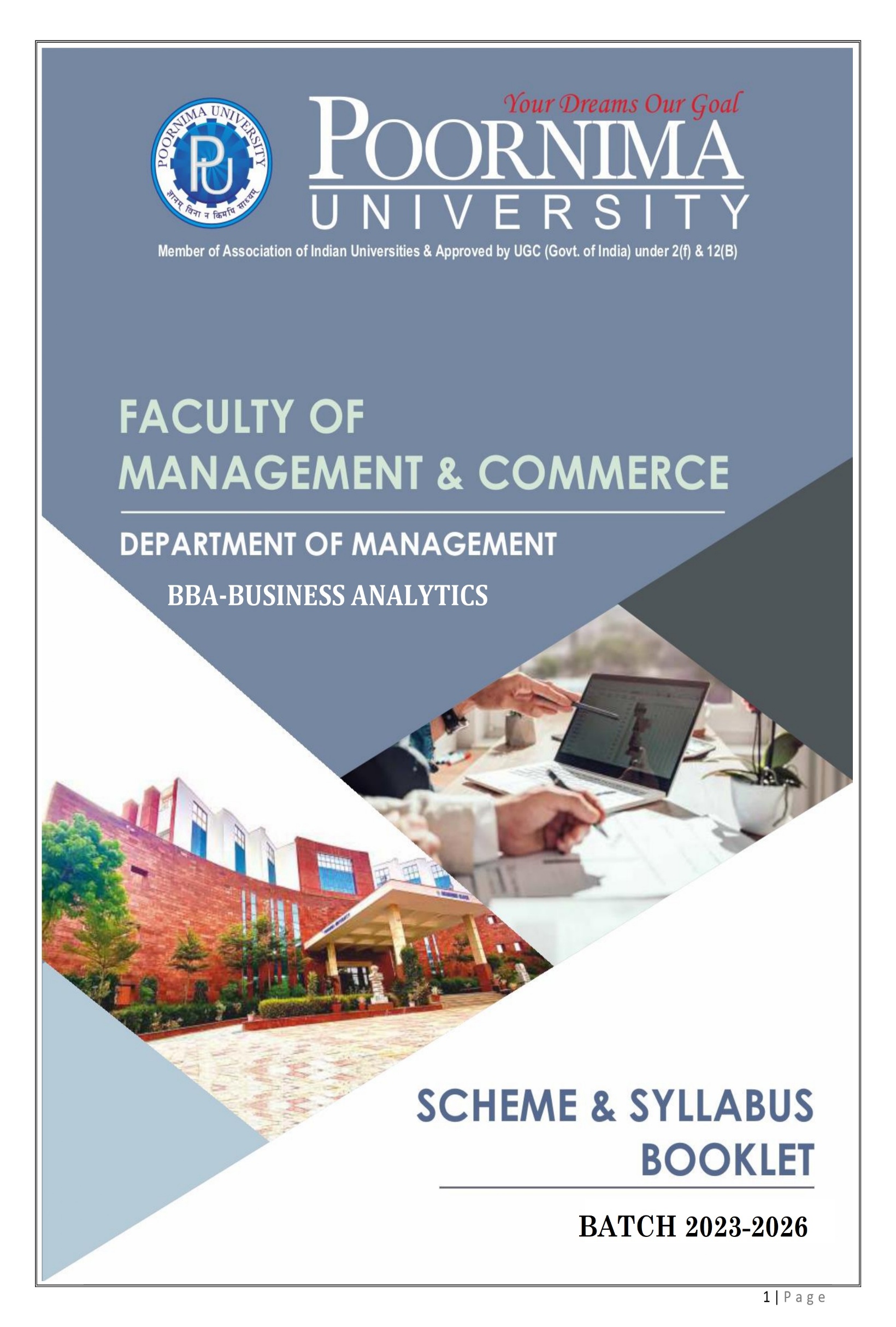          SCHEME & SYLLABUSBBA-BUSINESS ANALYTICS{BA}BATCH: 2023-26INDEXDisclaimer: The scheme, syllabus and other materials published in this booklet may be changed or modified as per the requirement after approval of competent authority. The decision taken by the management of Poornima University will be final and abiding to all.Student DetailsName of Student: Name of Program: BBASemester:I -VI				Year:2023				Batch:2023-26Faculty of:FMC, BBA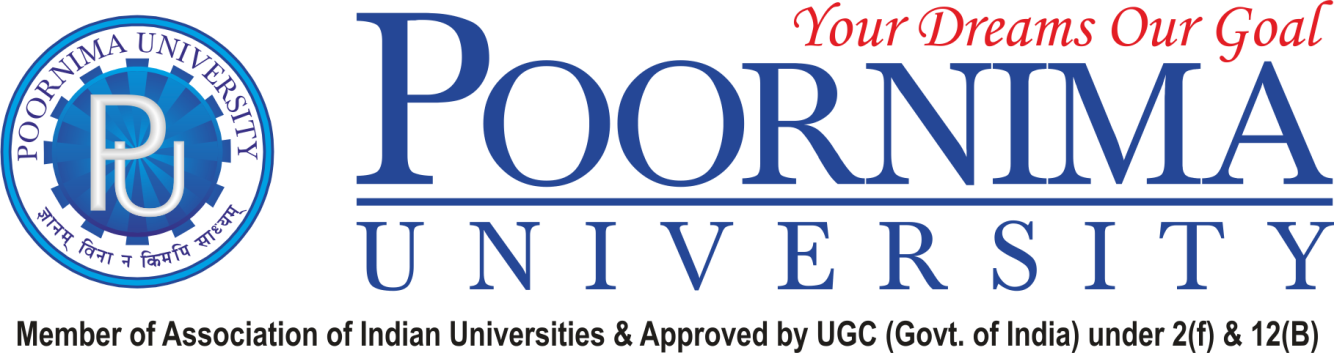 VISIONTo create knowledge based society with scientific temper, team spirit and dignity of labor to face global competitive challenges.MissionTo evolve and develop skill based systems for effective delivery of knowledge so as to equip young professionals with dedication and commitment to excellence in all spheres of life.Quality PolicyTo provide Quality Education through Faculty development, updating of facilities and continual improvement meeting University norms and keeping stake holders satisfied.Knowledge WheelAt Poornima, the academic atmosphere is a rare blend of modern technical as well as soft skills and traditional systems of learning processes.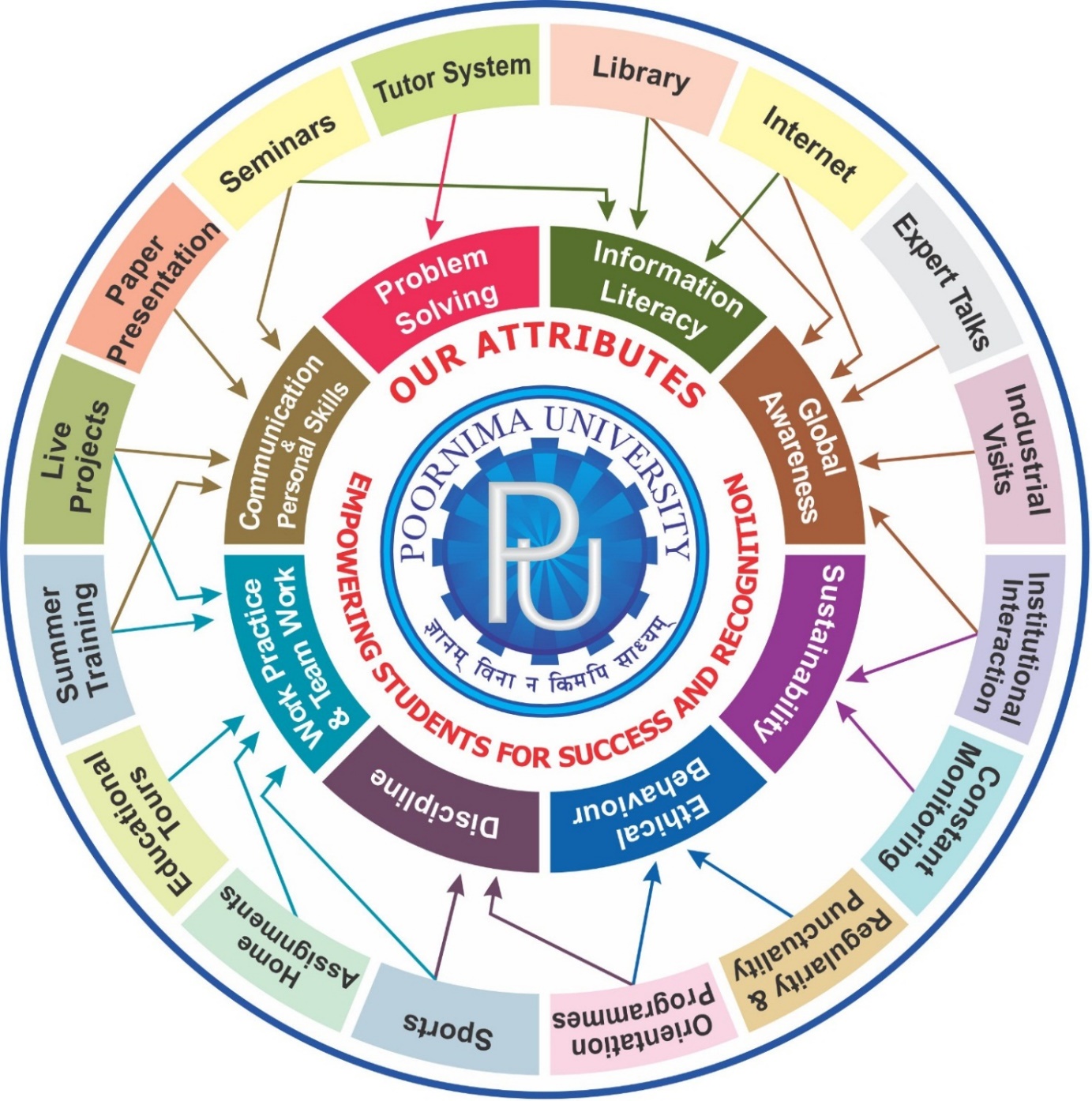 About Program and Program Outcomes (PO):Title of the Programme: Bachelor of Business AdministrationNature of the Programme: BBA is three year Full time Programme.Program Outcomes (PO) :Examination System :Marks Distribution of Theory Course:Marks Distribution of Practical Course :CO Wise Marks Distribution:Minimum Passing Percentage in All Exams:SGPA Calculation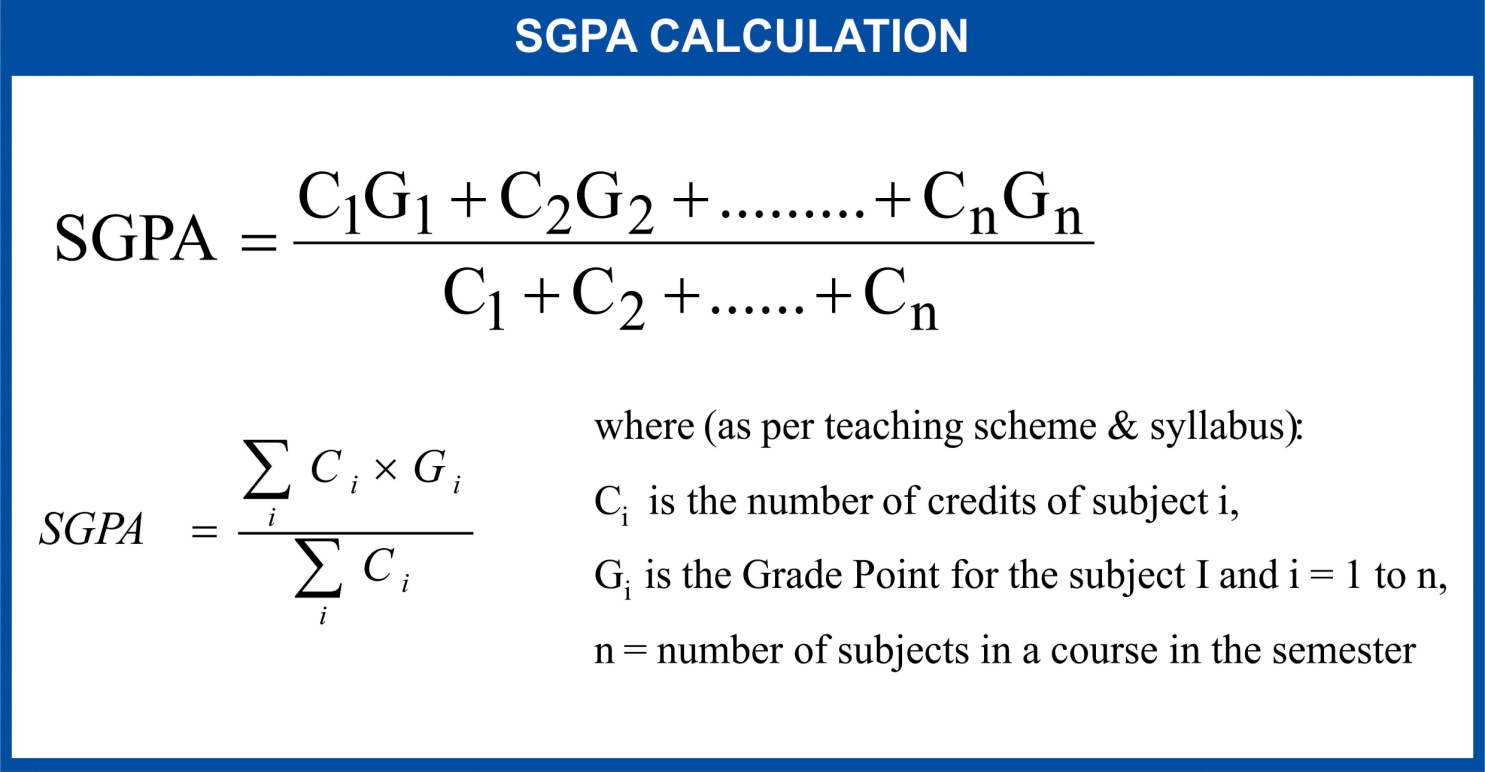 CGPA Calculation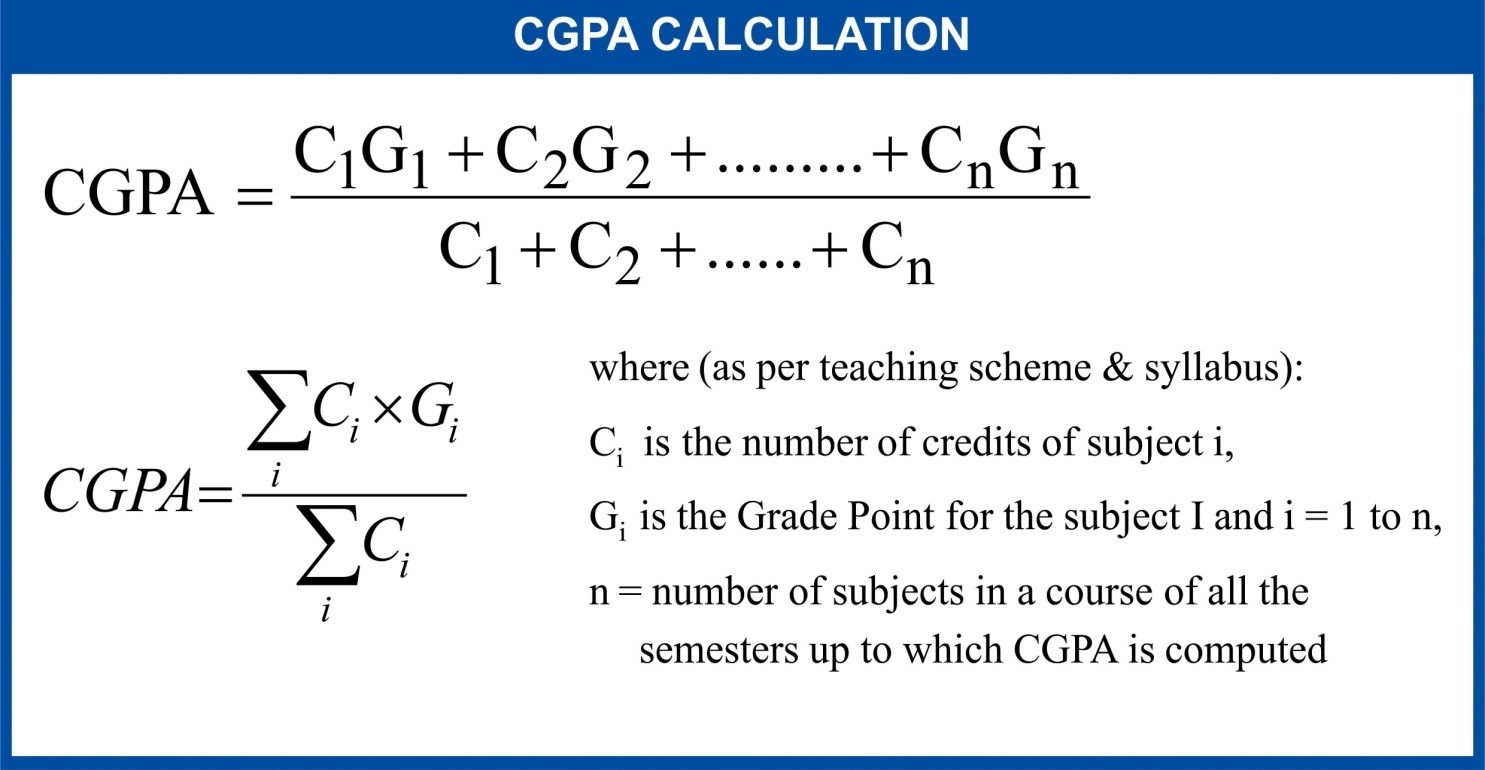 Grading Table:Applicable for B.Arch. & Ph.D. Courses                                     Applicable for All Courses except B.Arch. & Ph.D.                                    CGPA to percentage conversion rule:Equivalent%ofMarksintheProgram=CGPA*10Award of ClassGuidelines for Massive Open Online Courses (MOOCs)(Session 2023-24)Poornima University, in its never ending endeavor to equip students with best-of-class learning and knowledge, has undertaken to include MOOC courses as part of its credit scheme from session 2023-24 onwards. The objective behind this is to enable students to study courses designed by the best teachers in the country and to scale their knowledge base with the rest of learners from the nation. The MOOCs which are included under this scheme is can be chosen from SWAYAM and NPTEL.Introduction of MOOCs: SWAYAM and NPTELAbout SWAYAM:SWAYAM is a programme initiated by Government of India and designed to achieve the three cardinal principles of Education Policy viz., access, equity and quality. The objective of this effort is to take the best teaching learning resources to all, including the most disadvantaged. SWAYAM seeks to bridge the digital divide for students who have hitherto remained untouched by the digital revolution and have not been able to join the mainstream of the knowledge economy.This is done through a platform that facilitates hosting of all the courses, taught in classrooms to be accessed by anyone, anywhere at any time. All the courses are interactive, prepared by the best teachers in the country and are available, free of cost to any learner. However learners wanting a SWAYAM certificate should register for the final proctored exams that come at a fee and attend in-person at designated centers on specified dates. Eligibility for the certificate will be announced on the course page and learners will get certificates only if this criteria is matched.The courses hosted on SWAYAM are in 4 quadrants – (1) video lecture, (2) specially prepared reading material that can be downloaded/printed (3) self-assessment tests through tests and quizzes and (4) an online discussion forum for clearing the doubts. Steps have been taken to enrich the learning experience by using audio-video and multi-media and state of the art pedagogy / technology.In order to ensure that best quality content is produced and delivered, nine National Coordinators have been appointed. They are:  AICTE (All India Council for Technical Education) for self-paced and international courses  NPTEL (National Programme on Technology Enhanced Learning) for Engineering  UGC (University Grants Commission) for non-technical post-graduation education  CEC (Consortium for Educational Communication) for under-graduate education  NCERT (National Council of Educational Research and Training) for school education  NIOS (National Institute of Open Schooling) for school education  IGNOU (Indira Gandhi National Open University) for out-of-school students  IIMB (Indian Institute of Management, Bangalore) for management studies  NITTTR (National Institute of Technical Teachers Training and Research) for Teacher Training programmeTwo types of courses are offered on SWAYAM platform: Credit Courses and Non- Credit Courses. Credit courses are offered for each semester in January and July every year. The list is available on SWAYAM official website: https://onlinecourses.swayam2.ac.in/About NPTEL:NPTEL (National Programme on Technology Enhanced Learning), is a joint venture of the IITs and IISc, funded by the Ministry of Education (MoE) Government of India, and was launched in 2003. Initially started as a project to take quality education to all corners of the country, NPTEL now offers close to 600+ courses for certification every semester in about 22 disciplines.Some highlights:Largest online repository in the world of courses in engineering, basic sciences and selected humanities and management subjectsYouTube channel for NPTEL – most subscribed educational channel, 1.3 billion views and 40+ lakhs subscribersMore than 56000 hours of video content, transcribed and subtitledMost accessed library of peer-reviewed educational content in the worldTranslation of more than 12000 hrs of English transcripts in regional Indian languagesNPTEL Online Certification:The objective of enabling students obtain certificates for courses is to make students employable in the industry or pursue a suitable higher education programme. Through an online portal, 4, 8, or 12-week online courses, typically on topics relevant to students in all years of higher education along with basic core courses in sciences and humanities with exposure to relevant tools and technologies, are being offered. Enrolment to and learning from these courses is free. Following these online courses, an in-person, proctored certification exam is conducted and a certificate is provided through the participating institutions and industry, as applicable.Some statistics regarding the open online courses since March 2014 till Dec 2021Completed courses: 3496;Enrollments across courses: 1.58 CRORE +Number of exam registrations: 15.1 LAKH +All the statistics pertaining to completed courses are available at https://beta.nptel.ac.in/courses.
All courses are completely free to enroll and learn from. The certification exam is optional and comes at a fee of Rs 1000/course exam.MOOCs at Poornima University: MOOCs envelops best in class teaching - learning processes along with meeting the requirements of various courses in terms of quality of teaching and evaluation system. To promote the MOOCs among students of Poornima University, it is decided to consider the credits earned through MOOCs. (a) Options for MOOCs at Poornima University(For this document, only those MOOCs will be considered which are available on SWAYAM & NPTEL platforms)Credit and Non-credit SWAYAM MOOCs can be opted by anyone, anytime, anywhere and in any language. However, prior-permission of the University Authorities is mandatory if the credits are to be transferred to regular degree. In case of credit courses, there are two ways to opt these courses for the purpose of credit transfer to PU system as given below: OPTION–I: As Open Elective (for batches entered till 2022) / Multidisciplinary Courses (for batches admitted from 2023-24 onwards):Open Elective (for batches entered till 2022) / Multidisciplinary Courses (for batches admitted from 2023-24 onwards) are available at University level in offline mode for which relevant booklets are already published. These courses carries 02 credits. These category/type of courses (similar/different) are also available as MOOC courses. The respective Deans / HODs shall provide both the options to all the students to either select offline courses or MOOCs as per details given below:Deans / HODs shall prepare a list of upto 05 appropriate MOOC courses of 02/03 credits each, well in advance (at-least 15 days prior to commencement of semester) and take approval from the Office of Dean, Academics / Pro-President, PU.After approval, the respective Deans / HODs shall circulate a notice to all their respective students so that they can select any one course from the list, the credits (only 02) of which will be counted against Open Elective/ Multidisciplinary courses pertaining to that particular semester. If the students are not willing to opt for MOOC Open Elective/ Multidisciplinary course, they can proceed with the current offline practice of opting for Multidisciplinary courses. The tutor of the class shall monitor the progress (assignments, feedback, any problem etc.) on weekly basis and report to Head/Dean. OROPTION–II: As Major / Minor Courses: Deans / HODs shall identify a course of 03 credits for each semester, well in advance (at-least 15 days prior to commencement of semester) and take approval from the Office of Dean, Academics / Pro-President, PU.After approval, the respective Deans / HODs shall circulate a notice to all their respective students citing that the particular course will be conducted through MOOCs only and is compulsory for all respective students. The credits of this course will be counted against Major/Minor courses pertaining to that particular semester. The tutor of the class shall monitor the progress (assignments, feedback, any problem etc.) on weekly basis and report to Head/Dean. This is to be noted that if Deans / HODs decide to conduct any major/minor course in any semester through MOOCs, no offline course will be conducted against that.(b) Important points related to MOOCs at Poornima UniversityOnly one MOOC shall be allowed in a particular semester for the purpose of credit transfer in the beginning.No attendance will be taken for MOOC courses.Last period of T/T/S shall be taken for MOOC courses which shall be in self-study mode.The method of assessments of MOOC such as assignments and examination are completely associated with that particular MOOC and no exam will be conducted by the department as well as by the Examination Cell.The respective Dean / HOD must submit the detail of course i.e., code, name and credit of MOOC opted against that particular course in particular semester attached with highlighting in the related examination scheme of syllabus of that semester signed by BOS Convener / HoD and Dean of Faculty to the office of Pro-President before commencement of the classes.SWAYAM will award a certificate to all the students passing the examination along with the credit earned. The center of examination for SWAYAM MOOCs will be finalized by SWAYAM. All the responsibility related to registration for MOOCs, timely submission of assignments, examinations etc. will be borne by the students only.The list of registered students in MOOC along with name of course will be submitted to the Examination Cell by the Deans / HoDs before commencement of the classes.Any student who would not be able to register/present/clear/pass the MOOC in the stipulated time, it is the choice of the student that he or she may register in next semester (odd or even) with MOOC again or appear as a back exam candidate of the University as per PU norms.There will be no provision of re-evaluation of MOOC.The scorecard and related certificate of MOOC along with a consolidated list of students with marks of assignment and final exam will be submitted to the examination cell by the concerned Dean / HOD for further process. It is also recommended that alteration/changes/scaling in marks obtained by the students in any MOOC will not be considered. The exam registration fee of MOOC up to Max. INR 1000/- will be reimbursed to the student only after successful completion of the course in first attempt and submission of the fee receipt, score-card and certificate of the MOOC to the concerned department within stipulated time after declaration of the results.NOTE: This is to be noted that the procedure for getting approval from BOS, Faculty Board, Academic Council and BoM is to be followed as per regular process.Attached Items:           SH: Supporting Hours, *Classes will be conducted fortnightly.         SH: Supporting Hours, *Classes will be conducted fortnightly.SH: Supporting Hours, *Classes will be conducted fortnightly.SH: Supporting Hours, *Classes will be conducted fortnightly.SH: Supporting Hours, *Classes will be conducted fortnightly.SH: Supporting Hours, *Classes will be conducted fortnightly.DETAILS SYLLABUS BBLCBX1101                 PRINCIPLES OF MANAGEMENT                Course Outcomes: On successful completion of the course the learner will be able toSyllabus:Recommended Study MaterialBBACBX1102                       FINANCIAL ACCOUNTING Course Outcomes: On successful completion of the course the learner will be able toSyllabus:Recommended Study MaterialBBACBX1103                     BUSINESS ECONOMICS – MICROCourse Outcomes: On successful completion of the course the learner will be able toSyllabus:Recommended Study MaterialBBACBX1104                            HUMAN BEHAVIORCourse Outcomes: On successful completion of the course the learner will be able toSyllabus:Recommended Study MaterialBBACBX 1105                             Fundamentals of Marketing-ICOURSE OVERVIEW AND OBJECTIVES:Fundamentals of Marketing-I course enables a student to understand the basic concepts of marketing concept and the role marketing plays in business. This course enables a student to understand the ‘Marketing mix’ elements and the strategies and principles underlying the modern marketing practices.To understand the concepts of marketing managementTo learn about marketing process for different types of products and services To understand the concept of Marketing Mix and its application in business.Course Outcomes: On successful completion of the course the learner will be able to:Recommended Study MaterialBBACBX                      Computer for Management Lab-I (Excel)Course Outcomes: On successful completion of the course the learner will be able toSyllabus:Recommended Study MaterialBUACHU2205               HUMAN VALUES & PROFESSIONAL ETHICS Course Outcomes: On successful completion of the course the learners will be able toRECOMMENDED BOOKSBUSINESS LAWCourse Outcomes:On successful completion of the course the learner will be able to Suggested referencesBBACBX2102                         COST ACCOUNTINGCourse Outcomes:On successful completion of the course the learner will be able toSyllabus:Recommended Study MaterialBBACBX2103                             OPERATION RESEARCHCourse Outcomes: On successful completion of the course the learner will be able toSyllabus:Recommended Study MaterialBBACBX2104                 BUSINESS ORGANIZATION & SYSTEMCourse Outcomes: On successful completion of the course the learner will be able toSyllabus:Recommended Study MaterialBBACBX2105                            Fundamentals of Marketing-IICourse Outcomes: On successful completion of the course the learner will be able to:Recommended Study MaterialTally & Computer Based AccountingCourse Outcomes: On successful completion of the course the learner will be able toSyllabus:Recommended Study MaterialSatish K Batra, Kazmi SHH, Consumer Behaviour – Text and cases, Excel Books,  Leon G. Shiffman, Leslie Lazer Kanuk, Consumer Behaviour, 9th ed., PHI,Louden and Bitta, Comsumer Behaviour – Concepts and Applications, McGraw Hill Inc, Margaret Craig – Lee, Sally Joy, Beverly Browne, Consumer Behaviour, John Wiley and Sons, James F. Engel, Roger D. Blackwell, Paul W. Miniard, Consumer Behaviour, Harcourt Brace College Publishers, John C. Mower, Consumer Behaviour, Macmillan PublishingCommunication Skills - ICourse Outcomes: On successful completion of the course the learners will be able toOUTLINE OF THE COURSE  RECOMMENDED BOOKSBBACBX3101         PRINCIPLES OF HUMAN RESOURCE MANAGEMENTCourse Objectives:To introduce the basic concepts of Human Resource Management.To cultivate right approach towards Human Resource and their role in business.To create awareness about the various trends in HRM among the students.SUPPLY CHAIN MANAGEMENTDepth of the Course- Reasonable working knowledge.Course Objectives:To enable the students to have a comprehensive understanding of Supply Chain Management.To understand key concepts and issues of Logistics and Inventory Management.To understand Warehousing and its role in Space Management.Detailed SyllabusTeaching Methodology:Suggested References:COMPANY LAWCourse Outcomes:On successful completion of the course the learner will be able toSuggested referencesBBACBX3102                     RESEARCH METHODOLOGY   OUTLINE OF THE COURSECOURSE OUTCOMESDetailed SyllabusSuggested referencesBBACBX3103                        MANAGEMENT ACCOUNTINGCourse Objectives:-To Impart Basic knowledge of management accounting.To understand the implications of various financial ratios decision making.Application And use of various tools of management accounting in the business.COURSEOUTCOMEDetailed SyllabusTeaching MethodologySuggested References:BBACBX3104                    Consumer Behaviour & Sales ManagementOUTLINE OF THE COURSE:Course Objectives:To develop significant understanding of Consumer behaviour in Marketing.To understand the relationship between consumer behaviour& Sales Management.To develop conceptual based approach towards decision making aspects & its implementation considering consumer behaviour in Sales Management.COURSE OUTCOMEDetailed SyllabusTeaching MethodologySuggested ReferencesSTATISTICS FOR MANAGEMENT LABCourse Outcomes:ReferencesFundamentals of Mathematical Statistics	Gupta, S.C. & Kapoor, V.K.(2003)Sultan  Chand & Sons , New DelhiFundamentals of Statistics	Gupta, S.C. (2017)	Himalaya Publishing House, DelhiModern elementary statistics	Freund, J.E.(2004)	Pearson Prentice Hall, New JerseyProfessional Skills – I     Course Outcomes:        On successful completion of the course the learners will be able to   RECOMMENDED BOOKSBDM/BBC/BBB/BTM/BBLCBX3105    INTRODUCTION TO BUSINESS ANALYTICSEntrepreneurship and Small Business ManagementOUTLINE OF THECOURSEDepth of the Course: Basic and functional knowledge of entrepreneurship and small business managementCourse Objectives:To understand the concept and process of Entrepreneurship.To Acquire Entrepreneurial spirit and resourcefulness.To get acquainted with the concept of Small Business Management.To understand the role and contribution of Entrepreneurs and Small Businesses in the growth and	development of individual and the nation.COURSEOUTCOMESTeaching MethodologySuggested References:-BBACBX4101                  PRODUCTION AND OPERATION MANAGEMENTDepth of Course: Reasonable Working knowledge.Course Objectives:To understand the key concepts of Production and Operation Management.To understand the various manufacturing methods and role in managing business.To create awareness about the various safety measures and ergonomics in industries.Suggested References:BBACBX4102                                  FINANCIAL MANAGEMENTCourse Outcomes:On successful completion of the course the learner will be able toSuggested referencesBBACBX4201                                DESK MARKETING RESEARCHCourse Outcomes:-On successful completion of the course the learner will be able toSyllabus:-BBACBX4104                             Advertising and Promotion ManagementOUTLINE OF THECOURSEDepth of Course: Reasonable Working knowledge.Course Objectives:To develop knowledge and understanding of importance of advertising.To understand different sales promotion techniques.To know about promotion management.To understand the process of online advertising.COURSEOUTCOMESDetailed SyllabusSuggested References:Basics of Negotiation SkillsCourse Outcomes: On successful completion of the course the learners will be able toDETAILED SYLLABUSCOMMUNICATION SKILLS – ICourse Outcomes: On successful completion of the course the learners will be able toRECOMMENDED BOOKSBBB/BBC/BDM/BBL/BTMCBX4105            DATA BASE MANAGEMENT SYSTEM     Depth of the Course: Basic and functional knowledge of entrepreneurship and small business anagement     Course Objectives:COMPUTER FOR MANAGEMENT LAB II (EXCEL)     COURSE OUTCOMESSyllabus:-UNIT-1 What If Analysis, Logical functions & Data Validation• Goal Seek • Scenario Analysis • Data Tables (PMT Function) • Solver Tool If Function • How to Fix Errors – if error • Nested If • Complex if and or functions• Number, Date & Time Validation • Text and List Validation • Custom validations based on formula for a cell • Dynamic Dropdown List Creation using Data Validation – Dependency ListUNIT-2 Lookup Functions & Pivot TablesVlookup / HLookup • Index and Match • Creating Smooth User Interface Using Lookup • Nested VLookup • Reverse Lookup using Choose Function Creating Simple Pivot Tables • Basic and Advanced Value Field Setting • Classic Pivot table • Choosing Field • Filtering PivotTables • Modifying PivotTable Data • Grouping based on numbers and Dates • Calculated Field & Calculated ItemsUNIT-3 Introduction to VBA (VBA Macro)• What Is VBA? • What Can You Do with VBA? • Recording a Macro • Procedure and functions in VBA Data Collection What is Variables? • Using Non-Declared Variables • Variable Data Types • Using Const variablesUNIT-4 If and select statements and Looping in VBASimple If Statements • The Else if Statements • Defining select case statements • Introduction to Loops and its Types • The Basic Do and For Loop • Exiting from a Loop • Advanced Loop ExamplesUNIT-5 Mail Functions – VBA• Using Outlook Namespace • Send automated mail • Outlook Configurations, MAPI • Worksheet / Workbook Operations • Merge Worksheets using Macro• Merge multiple excel files into one sheet• Split worksheets using VBA filtersBUSINESS ETHICS  Course Outcomes:          On successful completion of the course the learner will be able to    Suggested References:BBACBX5101                                    Product & Brand Management     OUTLINE OF THE COURSE   DETAILED SYLLABUS    RECOMMENDED STUDY MATERIAL:BBACBX5102                  FUNDAMENTALS OF SERVICES MANAGEMENT  OUTLINE OF THE COURSE:COURSE OUTCOMESDetailed Syllabus          Recommended Study Material  Suggested References: -ENVIRONMENT STUDIESSuggested e-learning materials:Environmental Studies: https://swayam.gov.in/course/141-enviromental-studies-i https://www.ugc.ac.in/oldpdf/modelcurriculum/env.pdfPROFESSIONAL SKILLS-II          Course Outcomes:          On successful completion of the course the learners will be able to         RECOMMENDED BOOKSSOCIAL MEDIA MANAGEMENT       OUTLINE OF THE COURSE        COURSE OUTCOMESDetailed Syllabus         COURSE OVERVIEW AND OBJECTIVES: The objective of this course is to provide a hands-onexperience of research work to the students.In a group of 4/5 students, each student shall take up a topic of current importance, identify a researchproblem in that topic and prepare a complete research plan for the same. Execution of the plan shall happen during the semester and a complete report shall be presented once the study is complete.Evaluation shall be done on the basis of the relevance of the research problem and the execution along with the depth and relevance of the conclusions and recommendations.       Course outcomes:      DETAILED SYLLABUSBUVCHU1102                                YOGA AND HAPPINESS Learning outcomes: After completion of the course, the learners will be able to:	Course Contents:	Practical Exercises:Learners are required to:Suggested Readings:Shankar, S. S. R. (2018). Patanjali Yog Sutra. Bangalore: Sri Sri Publications Trust.Shankar, S. S. R. (2010). 25 Ways To Improve Your Life. Bangalore: Sri Sri Publications Trust.Shankar, S. S. R. (2010). Ayurveda & Breath. Bangalore: Sri Sri Publications Trust.Taimni, I. K. (2005). The Science of Yoga. Adyar, Chennai: Theosophical Publishing House.Verma, K. (2008). Sri Sri Yoga. Bangalore: Sri Sri Publications Trust.Vivekananda, S. (2019). The Complete Book of Yoga: Karma Yoga, Bhakti Yoga, Raja Yoga, Jnana Yoga. Delhi: Fingerprint! Publishing.Zope, S. A., & Zope, R. A. (2013). Sudarshan Kriya Yoga: Breathing for Health. International Journal of Yoga, 6(1), 4-10.Note: Learners are advised to use the latest edition of readings.BBACBX6101                                      GROUP BEHAVIOURCourse Objectives: Course Content: Learning Outcomes: Upon completion of the course the student will be able to: Understand group dynamics and basics of teamwork. Understand organizational culture and change management within the organizations. Understand stress and reasons behind stress within organization. Suggested Readings: BBACBX6102                MANAGEMENT OF INNOVATIONS & SUSTAINABILITY    Course Outcomes:     On successful completion of the course the learner will be able toSuggested References: -BBACBX6104                                    INTERNATIONAL BUSINESS Depth of the Course: Functional Working KnowledgeCourse Objectives:Suggested References:BBACBX6106                                      RETAIL MANAGEMENT   Course Objectives      To provide basic understanding of forces that shape retail industry      To provide understanding of retail operations and strategy      To provide understanding of opportunities and challenges in retail industry       Syllabus:     Suggested referencesBDM/BBB/BBC/BTM/BBL6107                              BUSINESS TAXATIONSuggested References: -BIG DATA ANALYTICSLEADERSHIP AND MANAGEMENT SKILLSCOURSE OUTCOMES (COs)OUTLINE OF THE COURSERECOMMENDED BOOKSS. NoContentsPage No.1Vision, Mission And Quality Policy Of University2Knowledge Wheel3Preamble4About Program and Program Outcomes (POs)5Examination System6Assessment & Grade Point Average: SGPA, CGPA7Guidelines for MOOC Courses8Teaching Scheme of all Semesters9Teaching Syllabus of all SemestersPO ITo understand the fundaments of theory and practices of managementPO IIIntegrate the functional areas to achieve organizational objectivesPO IIIIdentify and acquire managerial skills to analyse business problemsPO IVInterpret and apply managerial concepts with leadership skills to lead the teams to achieve the objectivesPO VDevelop entrepreneurial skill to get motivated towards start-upsPO VIEvaluate the dynamic business environment and apply the strategy to overcome the challengesPO VIIEnhance the writing and listening skills to enable the students for proficient communicationExam EntityTheory SubjectTheory SubjectPractical/ Studio SubjectPractical/ Studio SubjectExam EntityMaximum MarksCO to be CoveredCO to be CoveredMaximum MarksCIE-I16 ( 8 + 8)1 & 21 & 224 (12 + 12)MSE16( 8 + 8)3 & 43 & 424 (12 + 12)CIE-II (Activity/ Assignment )8 (8)5512 (12)ESE60--40TOTAL100--100S No.Program NameMinimum Passing Percentage inMinimum Passing Percentage inMinimum Passing Percentage inS No.Program NameIEComponentESEComponentTotalComponent1Course Work for PhD Registration--50%2B. Arch.-45%50%3MBA, MCA, M.Des., M.Tech., M.Plan, MHA, MPH, MA-40%40%4B. Tech., B. Des., BVA, BCA, B.Sc., BBA, B.Com., B.A.-35%35%Academic PerformanceGradeGrade PointMarks Range (in %)Academic PerformanceGradeGrade PointMarks Range (in %)OutstandingO1090≤  x  ≤100OutstandingO1090≤  x  ≤100ExcellentA+980≤  x  <90ExcellentA+980≤  x  <90Very GoodA870≤  x  <80Very GoodA870≤  x  <80GoodB+760≤  x  <70GoodB+760≤  x  <70Above AverageB650≤  x  <60Above AverageB650≤  x  <60FailF0x  <50AverageC540≤  x  <50AbsentAb0AbsentPassP435≤  x  <40FailF0x  <35AbsentAb0AbsentCGPAPercentageEquivalent Division 7.50 ≤ CGPA75% or moreFirst Division with Distinction6.00 ≤ CGPA < 7.5060% ≤ x <75%First Division5.00 ≤ CGPA <  6.0050% ≤ x <60%Second Division4.00 ≤ CGPA <  5.0040% ≤ x < 50%Pass ClassSoft Skills BookletAnnexure-1Value Added Course BookletAnnexure-2Skill Enhancement Technical subject BookletAnnexure-3POORNIMA UNIVERSITY, JAIPURFaculty of Commerce and ManagementPOORNIMA UNIVERSITY, JAIPURFaculty of Commerce and ManagementPOORNIMA UNIVERSITY, JAIPURFaculty of Commerce and ManagementPOORNIMA UNIVERSITY, JAIPURFaculty of Commerce and ManagementPOORNIMA UNIVERSITY, JAIPURFaculty of Commerce and ManagementPOORNIMA UNIVERSITY, JAIPURFaculty of Commerce and ManagementPOORNIMA UNIVERSITY, JAIPURFaculty of Commerce and ManagementPOORNIMA UNIVERSITY, JAIPURFaculty of Commerce and ManagementPOORNIMA UNIVERSITY, JAIPURFaculty of Commerce and ManagementPOORNIMA UNIVERSITY, JAIPURFaculty of Commerce and ManagementPOORNIMA UNIVERSITY, JAIPURFaculty of Commerce and ManagementName of Program: BBA –BUSINESS ANALYTICS{BA}                 Duration: 3 Years                                      Total Credits: 146Name of Program: BBA –BUSINESS ANALYTICS{BA}                 Duration: 3 Years                                      Total Credits: 146Name of Program: BBA –BUSINESS ANALYTICS{BA}                 Duration: 3 Years                                      Total Credits: 146Name of Program: BBA –BUSINESS ANALYTICS{BA}                 Duration: 3 Years                                      Total Credits: 146Name of Program: BBA –BUSINESS ANALYTICS{BA}                 Duration: 3 Years                                      Total Credits: 146Name of Program: BBA –BUSINESS ANALYTICS{BA}                 Duration: 3 Years                                      Total Credits: 146Name of Program: BBA –BUSINESS ANALYTICS{BA}                 Duration: 3 Years                                      Total Credits: 146Name of Program: BBA –BUSINESS ANALYTICS{BA}                 Duration: 3 Years                                      Total Credits: 146Name of Program: BBA –BUSINESS ANALYTICS{BA}                 Duration: 3 Years                                      Total Credits: 146Name of Program: BBA –BUSINESS ANALYTICS{BA}                 Duration: 3 Years                                      Total Credits: 146Name of Program: BBA –BUSINESS ANALYTICS{BA}                 Duration: 3 Years                                      Total Credits: 146Teaching Scheme for Batch 2023-26Teaching Scheme for Batch 2023-26Teaching Scheme for Batch 2023-26Teaching Scheme for Batch 2023-26Teaching Scheme for Batch 2023-26Teaching Scheme for Batch 2023-26Teaching Scheme for Batch 2023-26Teaching Scheme for Batch 2023-26Teaching Scheme for Batch 2023-26Teaching Scheme for Batch 2023-26Teaching Scheme for Batch 2023-26Semester-ISemester-ISemester-ISemester-ISemester-ISemester-ISemester-ISemester-ISemester-ISemester-ISemester-ICourse CodeName of CourseTeaching SchemeTeaching SchemeTeaching SchemeTeaching SchemeTeaching SchemeMarks DistributionMarks DistributionMarks DistributionCreditsCourse CodeName of CourseLecture (L)Tutorial (T)Practical (P)Practical (P)SHIEESETotalCreditsA.Major (Core Courses)Major (Core Courses)Major (Core Courses)Major (Core Courses)Major (Core Courses)Major (Core Courses)Major (Core Courses)Major (Core Courses)Major (Core Courses)Major (Core Courses)A.1TheoryBBLCBX1101Principles of Management300040601003BBLCBX1102Financial Accounting300040601003BBLCBX1103Business Economics – Micro300040601003BBLCBX1104Human Behavior300040601003BBLCBX1105Fundamentals of Marketing-I300040601003A.2PracticalNA--------B.Minor Stream Courses/ Department ElectivesMinor Stream Courses/ Department ElectivesMinor Stream Courses/ Department ElectivesMinor Stream Courses/ Department ElectivesMinor Stream Courses/ Department ElectivesMinor Stream Courses/ Department ElectivesMinor Stream Courses/ Department ElectivesMinor Stream Courses/ Department ElectivesMinor Stream Courses/ Department ElectivesMinor Stream Courses/ Department ElectivesB.1Theory-----B.2Practical-----NA-----CMultidisciplinary CoursesMultidisciplinary CoursesMultidisciplinary CoursesMultidisciplinary CoursesMultidisciplinary CoursesMultidisciplinary CoursesMultidisciplinary CoursesMultidisciplinary CoursesMultidisciplinary CoursesMultidisciplinary CoursesBULEBX1111 Business Statistics for Managerial Decision300040601003DAbility Enhancement Courses (AEC)Ability Enhancement Courses (AEC)Ability Enhancement Courses (AEC)Ability Enhancement Courses (AEC)Ability Enhancement Courses (AEC)Ability Enhancement Courses (AEC)Ability Enhancement Courses (AEC)Ability Enhancement Courses (AEC)Ability Enhancement Courses (AEC)Ability Enhancement Courses (AEC) BUACHU1201Human Values & Professional Ethics0022160401001ESkill Enhancement Courses (SEC)Skill Enhancement Courses (SEC)Skill Enhancement Courses (SEC)Skill Enhancement Courses (SEC)Skill Enhancement Courses (SEC)Skill Enhancement Courses (SEC)Skill Enhancement Courses (SEC)Skill Enhancement Courses (SEC)Skill Enhancement Courses (SEC)Skill Enhancement Courses (SEC)BXXESE1202Computer For Management Lab-I Excel0022160401001FValue Added Courses (VAC)Value Added Courses (VAC)Value Added Courses (VAC)Value Added Courses (VAC)Value Added Courses (VAC)Value Added Courses (VAC)Value Added Courses (VAC)Value Added Courses (VAC)Value Added Courses (VAC)Value Added Courses (VAC)GSummer Internship / Research Project / DissertationSummer Internship / Research Project / DissertationSummer Internship / Research Project / DissertationSummer Internship / Research Project / DissertationSummer Internship / Research Project / DissertationSummer Internship / Research Project / DissertationSummer Internship / Research Project / DissertationSummer Internship / Research Project / DissertationSummer Internship / Research Project / DissertationSummer Internship / Research Project / DissertationHSocial Outreach, Discipline & Extra Curricular ActivitiesSocial Outreach, Discipline & Extra Curricular ActivitiesSocial Outreach, Discipline & Extra Curricular ActivitiesSocial Outreach, Discipline & Extra Curricular ActivitiesSocial Outreach, Discipline & Extra Curricular ActivitiesSocial Outreach, Discipline & Extra Curricular ActivitiesSocial Outreach, Discipline & Extra Curricular ActivitiesSocial Outreach, Discipline & Extra Curricular ActivitiesSocial Outreach, Discipline & Extra Curricular ActivitiesSocial Outreach, Discipline & Extra Curricular ActivitiesH.1Social Outreach, Discipline & Extra-Curricular Activities TotalTotal180442*20Total Teaching HoursTotal Teaching Hours22222222+2=2422+2=2422+2=2422+2=2422+2=2420POORNIMA UNIVERSITY, JAIPURFaculty of Commerce and ManagementPOORNIMA UNIVERSITY, JAIPURFaculty of Commerce and ManagementPOORNIMA UNIVERSITY, JAIPURFaculty of Commerce and ManagementPOORNIMA UNIVERSITY, JAIPURFaculty of Commerce and ManagementPOORNIMA UNIVERSITY, JAIPURFaculty of Commerce and ManagementPOORNIMA UNIVERSITY, JAIPURFaculty of Commerce and ManagementPOORNIMA UNIVERSITY, JAIPURFaculty of Commerce and ManagementPOORNIMA UNIVERSITY, JAIPURFaculty of Commerce and ManagementPOORNIMA UNIVERSITY, JAIPURFaculty of Commerce and ManagementPOORNIMA UNIVERSITY, JAIPURFaculty of Commerce and ManagementPOORNIMA UNIVERSITY, JAIPURFaculty of Commerce and ManagementName of Program: BBA –BUSINESS ANALYTICS            Duration: 3 Years                                   Total Credits:146Name of Program: BBA –BUSINESS ANALYTICS            Duration: 3 Years                                   Total Credits:146Name of Program: BBA –BUSINESS ANALYTICS            Duration: 3 Years                                   Total Credits:146Name of Program: BBA –BUSINESS ANALYTICS            Duration: 3 Years                                   Total Credits:146Name of Program: BBA –BUSINESS ANALYTICS            Duration: 3 Years                                   Total Credits:146Name of Program: BBA –BUSINESS ANALYTICS            Duration: 3 Years                                   Total Credits:146Name of Program: BBA –BUSINESS ANALYTICS            Duration: 3 Years                                   Total Credits:146Name of Program: BBA –BUSINESS ANALYTICS            Duration: 3 Years                                   Total Credits:146Name of Program: BBA –BUSINESS ANALYTICS            Duration: 3 Years                                   Total Credits:146Name of Program: BBA –BUSINESS ANALYTICS            Duration: 3 Years                                   Total Credits:146Name of Program: BBA –BUSINESS ANALYTICS            Duration: 3 Years                                   Total Credits:146Teaching Scheme for Batch 2023-26Teaching Scheme for Batch 2023-26Teaching Scheme for Batch 2023-26Teaching Scheme for Batch 2023-26Teaching Scheme for Batch 2023-26Teaching Scheme for Batch 2023-26Teaching Scheme for Batch 2023-26Teaching Scheme for Batch 2023-26Teaching Scheme for Batch 2023-26Teaching Scheme for Batch 2023-26Teaching Scheme for Batch 2023-26Semester-IISemester-IISemester-IISemester-IISemester-IISemester-IISemester-IISemester-IISemester-IISemester-IISemester-IICourse CodeName of CourseTeaching SchemeTeaching SchemeTeaching SchemeTeaching SchemeMarks DistributionMarks DistributionMarks DistributionCreditsCourse CodeName of CourseLecture (L)Tutorial (T)Practical (P)Practical (P)SHIEESETotalCreditsA.Major (Core Courses)Major (Core Courses)Major (Core Courses)Major (Core Courses)Major (Core Courses)Major (Core Courses)Major (Core Courses)Major (Core Courses)Major (Core Courses)Major (Core Courses)A.1TheoryBBLCBX2101Principles of Finance300040601003BBLCBX2102Cost Accounting300040601003BBLCBX2103Operations Research300040601003A.2PracticalB.Minor Stream Courses/ Department ElectivesMinor Stream Courses/ Department ElectivesMinor Stream Courses/ Department ElectivesMinor Stream Courses/ Department ElectivesMinor Stream Courses/ Department ElectivesMinor Stream Courses/ Department ElectivesMinor Stream Courses/ Department ElectivesMinor Stream Courses/ Department ElectivesMinor Stream Courses/ Department ElectivesMinor Stream Courses/ Department ElectivesB.1Theory (Any One)BBLCBX2104Business Organization & System300040601003BBLCBX2105Fundamentals of Marketing-II300040601003B.2PracticalCMultidisciplinary CoursesMultidisciplinary CoursesMultidisciplinary CoursesMultidisciplinary CoursesMultidisciplinary CoursesMultidisciplinary CoursesMultidisciplinary CoursesMultidisciplinary CoursesMultidisciplinary CoursesMultidisciplinary CoursesBULEBX2106Business law300040601003DAbility Enhancement Courses (AEC)Ability Enhancement Courses (AEC)Ability Enhancement Courses (AEC)Ability Enhancement Courses (AEC)Ability Enhancement Courses (AEC)Ability Enhancement Courses (AEC)Ability Enhancement Courses (AEC)Ability Enhancement Courses (AEC)Ability Enhancement Courses (AEC)Ability Enhancement Courses (AEC)ESkill Enhancement Courses (SEC)Skill Enhancement Courses (SEC)Skill Enhancement Courses (SEC)Skill Enhancement Courses (SEC)Skill Enhancement Courses (SEC)Skill Enhancement Courses (SEC)Skill Enhancement Courses (SEC)Skill Enhancement Courses (SEC)Skill Enhancement Courses (SEC)Skill Enhancement Courses (SEC)BXXESE2612Tally & Computer Based Accounting0022160401001BUACHU3208Communication Skills - I0022160401001FValue Added Courses (VAC)Value Added Courses (VAC)Value Added Courses (VAC)Value Added Courses (VAC)Value Added Courses (VAC)Value Added Courses (VAC)Value Added Courses (VAC)Value Added Courses (VAC)Value Added Courses (VAC)Value Added Courses (VAC)GSummer Internship / Research Project / DissertationSummer Internship / Research Project / DissertationSummer Internship / Research Project / DissertationSummer Internship / Research Project / DissertationSummer Internship / Research Project / DissertationSummer Internship / Research Project / DissertationSummer Internship / Research Project / DissertationSummer Internship / Research Project / DissertationSummer Internship / Research Project / DissertationSummer Internship / Research Project / Dissertation----HSocial Outreach, Discipline & Extra Curricular ActivitiesSocial Outreach, Discipline & Extra Curricular ActivitiesSocial Outreach, Discipline & Extra Curricular ActivitiesSocial Outreach, Discipline & Extra Curricular ActivitiesSocial Outreach, Discipline & Extra Curricular ActivitiesSocial Outreach, Discipline & Extra Curricular ActivitiesSocial Outreach, Discipline & Extra Curricular ActivitiesSocial Outreach, Discipline & Extra Curricular ActivitiesSocial Outreach, Discipline & Extra Curricular ActivitiesSocial Outreach, Discipline & Extra Curricular ActivitiesH.1Social Outreach, Discipline & Extra-Curricular Activities TotalTotal18442*20Total Teaching HoursTotal Teaching Hours22222222+2=2422+2=2422+2=2422+2=2422+2=2420POORNIMA UNIVERSITY, JAIPURFaculty of Commerce and ManagementPOORNIMA UNIVERSITY, JAIPURFaculty of Commerce and ManagementPOORNIMA UNIVERSITY, JAIPURFaculty of Commerce and ManagementPOORNIMA UNIVERSITY, JAIPURFaculty of Commerce and ManagementPOORNIMA UNIVERSITY, JAIPURFaculty of Commerce and ManagementPOORNIMA UNIVERSITY, JAIPURFaculty of Commerce and ManagementPOORNIMA UNIVERSITY, JAIPURFaculty of Commerce and ManagementPOORNIMA UNIVERSITY, JAIPURFaculty of Commerce and ManagementPOORNIMA UNIVERSITY, JAIPURFaculty of Commerce and ManagementPOORNIMA UNIVERSITY, JAIPURFaculty of Commerce and ManagementName of Program: BBA-BUSINESS ANALYTICS                                               Duration: 3 Years              Total Credits: 146Name of Program: BBA-BUSINESS ANALYTICS                                               Duration: 3 Years              Total Credits: 146Name of Program: BBA-BUSINESS ANALYTICS                                               Duration: 3 Years              Total Credits: 146Name of Program: BBA-BUSINESS ANALYTICS                                               Duration: 3 Years              Total Credits: 146Name of Program: BBA-BUSINESS ANALYTICS                                               Duration: 3 Years              Total Credits: 146Name of Program: BBA-BUSINESS ANALYTICS                                               Duration: 3 Years              Total Credits: 146Name of Program: BBA-BUSINESS ANALYTICS                                               Duration: 3 Years              Total Credits: 146Name of Program: BBA-BUSINESS ANALYTICS                                               Duration: 3 Years              Total Credits: 146Name of Program: BBA-BUSINESS ANALYTICS                                               Duration: 3 Years              Total Credits: 146Name of Program: BBA-BUSINESS ANALYTICS                                               Duration: 3 Years              Total Credits: 146Teaching Scheme for Batch 2023-26Teaching Scheme for Batch 2023-26Teaching Scheme for Batch 2023-26Teaching Scheme for Batch 2023-26Teaching Scheme for Batch 2023-26Teaching Scheme for Batch 2023-26Teaching Scheme for Batch 2023-26Teaching Scheme for Batch 2023-26Teaching Scheme for Batch 2023-26Teaching Scheme for Batch 2023-26Semester-IIISemester-IIISemester-IIISemester-IIISemester-IIISemester-IIISemester-IIISemester-IIISemester-IIISemester-IIICourse CodeName of CourseTeaching SchemeTeaching SchemeTeaching SchemeTeaching SchemeMarks DistributionMarks DistributionMarks DistributionCreditsCourse CodeName of CourseLecture (L)Tutorial (T)Practical (P)SHIEESETotalCreditsA.Major (Core Courses)Major (Core Courses)Major (Core Courses)Major (Core Courses)Major (Core Courses)Major (Core Courses)Major (Core Courses)Major (Core Courses)Major (Core Courses)A.1TheoryBBLCBX3101Principles of Human Resources Management30040601003BBLCBX3102Research Methodology30040601003BBLCBX3103Management Accounting30040601003BBLCBX3104Consumer Behavior and Sales Management30040601003A.2PracticalB.Minor Stream Courses / Department ElectivesMinor Stream Courses / Department ElectivesMinor Stream Courses / Department ElectivesMinor Stream Courses / Department ElectivesMinor Stream Courses / Department ElectivesMinor Stream Courses / Department ElectivesMinor Stream Courses / Department ElectivesMinor Stream Courses / Department ElectivesMinor Stream Courses / Department ElectivesB.1Theory (Any one)BBLEBX3111Introduction to Business Analytics (BA)30040601003BBLEBX311130040601003BBLEBX311130040601003B.2Practical-CMultidisciplinary CoursesMultidisciplinary CoursesMultidisciplinary CoursesMultidisciplinary CoursesMultidisciplinary CoursesMultidisciplinary CoursesMultidisciplinary CoursesMultidisciplinary CoursesMultidisciplinary CoursesBULEBX3105Supply Chain Management30040601003BULEBX3106Company Law30040601003DAbility Enhancement Courses (AEC)Ability Enhancement Courses (AEC)Ability Enhancement Courses (AEC)Ability Enhancement Courses (AEC)Ability Enhancement Courses (AEC)Ability Enhancement Courses (AEC)Ability Enhancement Courses (AEC)Ability Enhancement Courses (AEC)Ability Enhancement Courses (AEC)BUAEBX3213Statistics for Management Lab0021*60401001ESkill Enhancement Courses (SEC)Skill Enhancement Courses (SEC)Skill Enhancement Courses (SEC)Skill Enhancement Courses (SEC)Skill Enhancement Courses (SEC)Skill Enhancement Courses (SEC)Skill Enhancement Courses (SEC)Skill Enhancement Courses (SEC)Skill Enhancement Courses (SEC)BUACHU5218Professional Skills – I0021*60401001FValue Added Courses (VAC)Value Added Courses (VAC)Value Added Courses (VAC)Value Added Courses (VAC)Value Added Courses (VAC)Value Added Courses (VAC)Value Added Courses (VAC)Value Added Courses (VAC)Value Added Courses (VAC)GSummer Internship / Research Project / DissertationSummer Internship / Research Project / DissertationSummer Internship / Research Project / DissertationSummer Internship / Research Project / DissertationSummer Internship / Research Project / DissertationSummer Internship / Research Project / DissertationSummer Internship / Research Project / DissertationSummer Internship / Research Project / DissertationSummer Internship / Research Project / Dissertation-HSocial Outreach, Discipline & Extra-Curricular Activities Social Outreach, Discipline & Extra-Curricular Activities Social Outreach, Discipline & Extra-Curricular Activities Social Outreach, Discipline & Extra-Curricular Activities Social Outreach, Discipline & Extra-Curricular Activities Social Outreach, Discipline & Extra-Curricular Activities Social Outreach, Discipline & Extra-Curricular Activities Social Outreach, Discipline & Extra-Curricular Activities Social Outreach, Discipline & Extra-Curricular Activities H.1Social Outreach, Discipline & Extra-Curricular Activities TotalTotal18+3042*  23  23  23Total Teaching HoursTotal Teaching Hours22+322+322+322+3+2=27POORNIMA UNIVERSITY, JAIPURFaculty of Commerce and ManagementPOORNIMA UNIVERSITY, JAIPURFaculty of Commerce and ManagementPOORNIMA UNIVERSITY, JAIPURFaculty of Commerce and ManagementPOORNIMA UNIVERSITY, JAIPURFaculty of Commerce and ManagementPOORNIMA UNIVERSITY, JAIPURFaculty of Commerce and ManagementPOORNIMA UNIVERSITY, JAIPURFaculty of Commerce and ManagementPOORNIMA UNIVERSITY, JAIPURFaculty of Commerce and ManagementPOORNIMA UNIVERSITY, JAIPURFaculty of Commerce and ManagementPOORNIMA UNIVERSITY, JAIPURFaculty of Commerce and ManagementPOORNIMA UNIVERSITY, JAIPURFaculty of Commerce and ManagementName of Program: BBA- BUSINESS ANALYTICS          Duration: 3 Years                                                   Total Credits: 146Name of Program: BBA- BUSINESS ANALYTICS          Duration: 3 Years                                                   Total Credits: 146Name of Program: BBA- BUSINESS ANALYTICS          Duration: 3 Years                                                   Total Credits: 146Name of Program: BBA- BUSINESS ANALYTICS          Duration: 3 Years                                                   Total Credits: 146Name of Program: BBA- BUSINESS ANALYTICS          Duration: 3 Years                                                   Total Credits: 146Name of Program: BBA- BUSINESS ANALYTICS          Duration: 3 Years                                                   Total Credits: 146Name of Program: BBA- BUSINESS ANALYTICS          Duration: 3 Years                                                   Total Credits: 146Name of Program: BBA- BUSINESS ANALYTICS          Duration: 3 Years                                                   Total Credits: 146Name of Program: BBA- BUSINESS ANALYTICS          Duration: 3 Years                                                   Total Credits: 146Name of Program: BBA- BUSINESS ANALYTICS          Duration: 3 Years                                                   Total Credits: 146Teaching Scheme for Batch 2023-27Teaching Scheme for Batch 2023-27Teaching Scheme for Batch 2023-27Teaching Scheme for Batch 2023-27Teaching Scheme for Batch 2023-27Teaching Scheme for Batch 2023-27Teaching Scheme for Batch 2023-27Teaching Scheme for Batch 2023-27Teaching Scheme for Batch 2023-27Teaching Scheme for Batch 2023-27Semester-IVSemester-IVSemester-IVSemester-IVSemester-IVSemester-IVSemester-IVSemester-IVSemester-IVSemester-IVCourse CodeName of CourseTeaching SchemeTeaching SchemeTeaching SchemeMarks DistributionMarks DistributionMarks DistributionCreditsCourse CodeName of CourseLecture (L)Tutorial (T)Practical (P)SHIEESETotalCreditsA.Major (Core Courses)Major (Core Courses)Major (Core Courses)Major (Core Courses)Major (Core Courses)Major (Core Courses)Major (Core Courses)Major (Core Courses)Major (Core Courses)A.1TheoryBBLCBX4101Productions and Operations Management30040601003BBLCBX4102Financial Management30040601003BBLCBX4103Marketing Research30040601003BBLCBX4104Advertising and Promotion Management30040601003A.2PracticalBBLCBX4201Desk Marketing Research002060401001B.Minor Stream Courses / Department ElectivesMinor Stream Courses / Department ElectivesMinor Stream Courses / Department ElectivesMinor Stream Courses / Department ElectivesMinor Stream Courses / Department ElectivesMinor Stream Courses / Department ElectivesMinor Stream Courses / Department ElectivesMinor Stream Courses / Department ElectivesMinor Stream Courses / Department ElectivesB.1Theory (Any One)BBLEBX411130040601003BBLEBX4111Database Management System (BA)30040601003BBLEBX411130040601003B.2PracticalCMultidisciplinary CoursesMultidisciplinary CoursesMultidisciplinary CoursesMultidisciplinary CoursesMultidisciplinary CoursesMultidisciplinary CoursesMultidisciplinary CoursesMultidisciplinary CoursesMultidisciplinary CoursesBULEBX4212Entrepreneurship and Small Business Management002*60401004DAbility Enhancement Courses (AEC)Ability Enhancement Courses (AEC)Ability Enhancement Courses (AEC)Ability Enhancement Courses (AEC)Ability Enhancement Courses (AEC)Ability Enhancement Courses (AEC)Ability Enhancement Courses (AEC)Ability Enhancement Courses (AEC)Ability Enhancement Courses (AEC)NA--------ESkill Enhancement Courses (SEC)Skill Enhancement Courses (SEC)Skill Enhancement Courses (SEC)Skill Enhancement Courses (SEC)Skill Enhancement Courses (SEC)Skill Enhancement Courses (SEC)Skill Enhancement Courses (SEC)Skill Enhancement Courses (SEC)Skill Enhancement Courses (SEC)BXXESE4212Basics of Negotiation Skills0021*60401001BUACHU4212Communication Skills – II0021*60401001BXXESE4614Computer for Management Lab – II (Excel)00260401001FValue Added Courses (VAC)Value Added Courses (VAC)Value Added Courses (VAC)Value Added Courses (VAC)Value Added Courses (VAC)Value Added Courses (VAC)Value Added Courses (VAC)Value Added Courses (VAC)Value Added Courses (VAC)NAGSummer Internship / Research Project / DissertationSummer Internship / Research Project / DissertationSummer Internship / Research Project / DissertationSummer Internship / Research Project / DissertationSummer Internship / Research Project / DissertationSummer Internship / Research Project / DissertationSummer Internship / Research Project / DissertationSummer Internship / Research Project / DissertationSummer Internship / Research Project / DissertationNAHSocial Outreach, Discipline & Extra Curricular Activities Social Outreach, Discipline & Extra Curricular Activities Social Outreach, Discipline & Extra Curricular Activities Social Outreach, Discipline & Extra Curricular Activities Social Outreach, Discipline & Extra Curricular Activities Social Outreach, Discipline & Extra Curricular Activities Social Outreach, Discipline & Extra Curricular Activities Social Outreach, Discipline & Extra Curricular Activities Social Outreach, Discipline & Extra Curricular Activities H.1Social Outreach, Discipline & Extra-Curricular ActivitiesTotalTotal12+30102*23Total Teaching HoursTotal Teaching Hours22+322+322+322+322+3+2=2723POORNIMA UNIVERSITY, JAIPURFaculty of Commerce and ManagementPOORNIMA UNIVERSITY, JAIPURFaculty of Commerce and ManagementPOORNIMA UNIVERSITY, JAIPURFaculty of Commerce and ManagementPOORNIMA UNIVERSITY, JAIPURFaculty of Commerce and ManagementPOORNIMA UNIVERSITY, JAIPURFaculty of Commerce and ManagementPOORNIMA UNIVERSITY, JAIPURFaculty of Commerce and ManagementPOORNIMA UNIVERSITY, JAIPURFaculty of Commerce and ManagementPOORNIMA UNIVERSITY, JAIPURFaculty of Commerce and ManagementPOORNIMA UNIVERSITY, JAIPURFaculty of Commerce and ManagementPOORNIMA UNIVERSITY, JAIPURFaculty of Commerce and ManagementPOORNIMA UNIVERSITY, JAIPURFaculty of Commerce and ManagementPOORNIMA UNIVERSITY, JAIPURFaculty of Commerce and ManagementPOORNIMA UNIVERSITY, JAIPURFaculty of Commerce and ManagementName of Program: BBA  -BUSINESS ANALYTICS       Duration: 3 Years                                              Total Credits: 146Name of Program: BBA  -BUSINESS ANALYTICS       Duration: 3 Years                                              Total Credits: 146Name of Program: BBA  -BUSINESS ANALYTICS       Duration: 3 Years                                              Total Credits: 146Name of Program: BBA  -BUSINESS ANALYTICS       Duration: 3 Years                                              Total Credits: 146Name of Program: BBA  -BUSINESS ANALYTICS       Duration: 3 Years                                              Total Credits: 146Name of Program: BBA  -BUSINESS ANALYTICS       Duration: 3 Years                                              Total Credits: 146Name of Program: BBA  -BUSINESS ANALYTICS       Duration: 3 Years                                              Total Credits: 146Name of Program: BBA  -BUSINESS ANALYTICS       Duration: 3 Years                                              Total Credits: 146Name of Program: BBA  -BUSINESS ANALYTICS       Duration: 3 Years                                              Total Credits: 146Name of Program: BBA  -BUSINESS ANALYTICS       Duration: 3 Years                                              Total Credits: 146Name of Program: BBA  -BUSINESS ANALYTICS       Duration: 3 Years                                              Total Credits: 146Name of Program: BBA  -BUSINESS ANALYTICS       Duration: 3 Years                                              Total Credits: 146Name of Program: BBA  -BUSINESS ANALYTICS       Duration: 3 Years                                              Total Credits: 146Teaching Scheme for Batch 2023-27Teaching Scheme for Batch 2023-27Teaching Scheme for Batch 2023-27Teaching Scheme for Batch 2023-27Teaching Scheme for Batch 2023-27Teaching Scheme for Batch 2023-27Teaching Scheme for Batch 2023-27Teaching Scheme for Batch 2023-27Teaching Scheme for Batch 2023-27Teaching Scheme for Batch 2023-27Teaching Scheme for Batch 2023-27Teaching Scheme for Batch 2023-27Teaching Scheme for Batch 2023-27Semester-VSemester-VSemester-VSemester-VSemester-VSemester-VSemester-VSemester-VSemester-VSemester-VSemester-VSemester-VSemester-VCourse CodeName of CourseName of CourseTeaching SchemeTeaching SchemeTeaching SchemeTeaching SchemeTeaching SchemeTeaching SchemeMarks DistributionMarks DistributionMarks DistributionCreditsCourse CodeName of CourseName of CourseLecture (L)Tutorial (T)Tutorial (T)Practical (P)Practical (P)SHIEESETotalCreditsA.Major (Core Courses)Major (Core Courses)Major (Core Courses)Major (Core Courses)Major (Core Courses)Major (Core Courses)Major (Core Courses)Major (Core Courses)Major (Core Courses)Major (Core Courses)Major (Core Courses)Major (Core Courses)A.1TheoryTheoryBBLCBX5101Product and Brand ManagementProduct and Brand Management3300040601003BBLCBX5102Fundamentals of Services ManagementFundamentals of Services Management3300040601003A.2PracticalPracticalNANAB.Minor Stream Courses / Department ElectivesMinor Stream Courses / Department ElectivesMinor Stream Courses / Department ElectivesMinor Stream Courses / Department ElectivesMinor Stream Courses / Department ElectivesMinor Stream Courses / Department ElectivesMinor Stream Courses / Department ElectivesMinor Stream Courses / Department ElectivesMinor Stream Courses / Department ElectivesMinor Stream Courses / Department ElectivesMinor Stream Courses / Department ElectivesMinor Stream Courses / Department ElectivesB.1Theory (Any One)Theory (Any One)BBLEBX51110000460401002BBLEBX5111Elements of Financial Statements Reporting (BA)Elements of Financial Statements Reporting (BA)0000460401002BBLEBX51110000460401002B.2PracticalPracticalCMultidisciplinary CoursesMultidisciplinary CoursesMultidisciplinary CoursesMultidisciplinary CoursesMultidisciplinary CoursesMultidisciplinary CoursesMultidisciplinary CoursesMultidisciplinary CoursesMultidisciplinary CoursesMultidisciplinary CoursesMultidisciplinary CoursesMultidisciplinary CoursesBULEBX5103Business EthicsBusiness Ethics3300040601003DAbility Enhancement Courses (AEC)Ability Enhancement Courses (AEC)Ability Enhancement Courses (AEC)Ability Enhancement Courses (AEC)Ability Enhancement Courses (AEC)Ability Enhancement Courses (AEC)Ability Enhancement Courses (AEC)Ability Enhancement Courses (AEC)Ability Enhancement Courses (AEC)Ability Enhancement Courses (AEC)Ability Enhancement Courses (AEC)Ability Enhancement Courses (AEC)BUVCSA1102Environmental StudiesEnvironmental Studies2200040601002BUVCHU4101Public Policy and Administration in IndiaPublic Policy and Administration in India2200040601002ESkill Enhancement Courses (SEC)Skill Enhancement Courses (SEC)Skill Enhancement Courses (SEC)Skill Enhancement Courses (SEC)Skill Enhancement Courses (SEC)Skill Enhancement Courses (SEC)Skill Enhancement Courses (SEC)Skill Enhancement Courses (SEC)Skill Enhancement Courses (SEC)Skill Enhancement Courses (SEC)Skill Enhancement Courses (SEC)Skill Enhancement Courses (SEC)BUACHU6223Professional Skills – IIProfessional Skills – II0000260401001FValue Added Courses (VAC)Value Added Courses (VAC)Value Added Courses (VAC)Value Added Courses (VAC)Value Added Courses (VAC)Value Added Courses (VAC)Value Added Courses (VAC)Value Added Courses (VAC)Value Added Courses (VAC)Value Added Courses (VAC)Value Added Courses (VAC)Value Added Courses (VAC)BXXEVD5215Social Media ManagementSocial Media Management000021*60401001BUVCEP1102Yoga : Philosophy & PracticeYoga : Philosophy & Practice0000260401001GSummer Internship / Research Project / DissertationSummer Internship / Research Project / DissertationSummer Internship / Research Project / DissertationSummer Internship / Research Project / DissertationSummer Internship / Research Project / DissertationSummer Internship / Research Project / DissertationSummer Internship / Research Project / DissertationSummer Internship / Research Project / DissertationSummer Internship / Research Project / DissertationSummer Internship / Research Project / DissertationSummer Internship / Research Project / DissertationSummer Internship / Research Project / DissertationBBLCBX5321Project StudiesProject Studies000031*60401004*HSocial Outreach, Discipline & Extra Curricular Activities Social Outreach, Discipline & Extra Curricular Activities Social Outreach, Discipline & Extra Curricular Activities Social Outreach, Discipline & Extra Curricular Activities Social Outreach, Discipline & Extra Curricular Activities Social Outreach, Discipline & Extra Curricular Activities Social Outreach, Discipline & Extra Curricular Activities Social Outreach, Discipline & Extra Curricular Activities Social Outreach, Discipline & Extra Curricular Activities Social Outreach, Discipline & Extra Curricular Activities Social Outreach, Discipline & Extra Curricular Activities H.1Social Outreach, Discipline & Extra-Curricular Activities Social Outreach, Discipline & Extra-Curricular Activities TotalTotalTotal13+313+30092*22Total Teaching HoursTotal Teaching HoursTotal Teaching Hours22+322+322+322+322+322+3+2=2722POORNIMA UNIVERSITY, JAIPURFaculty of Commerce and ManagementPOORNIMA UNIVERSITY, JAIPURFaculty of Commerce and ManagementPOORNIMA UNIVERSITY, JAIPURFaculty of Commerce and ManagementPOORNIMA UNIVERSITY, JAIPURFaculty of Commerce and ManagementPOORNIMA UNIVERSITY, JAIPURFaculty of Commerce and ManagementPOORNIMA UNIVERSITY, JAIPURFaculty of Commerce and ManagementPOORNIMA UNIVERSITY, JAIPURFaculty of Commerce and ManagementPOORNIMA UNIVERSITY, JAIPURFaculty of Commerce and ManagementPOORNIMA UNIVERSITY, JAIPURFaculty of Commerce and ManagementPOORNIMA UNIVERSITY, JAIPURFaculty of Commerce and ManagementPOORNIMA UNIVERSITY, JAIPURFaculty of Commerce and ManagementPOORNIMA UNIVERSITY, JAIPURFaculty of Commerce and ManagementPOORNIMA UNIVERSITY, JAIPURFaculty of Commerce and ManagementName of Program: BBA-BUSINES ANALYTICS                                            Duration: 3 Years        Total Credits: 146Name of Program: BBA-BUSINES ANALYTICS                                            Duration: 3 Years        Total Credits: 146Name of Program: BBA-BUSINES ANALYTICS                                            Duration: 3 Years        Total Credits: 146Name of Program: BBA-BUSINES ANALYTICS                                            Duration: 3 Years        Total Credits: 146Name of Program: BBA-BUSINES ANALYTICS                                            Duration: 3 Years        Total Credits: 146Name of Program: BBA-BUSINES ANALYTICS                                            Duration: 3 Years        Total Credits: 146Name of Program: BBA-BUSINES ANALYTICS                                            Duration: 3 Years        Total Credits: 146Name of Program: BBA-BUSINES ANALYTICS                                            Duration: 3 Years        Total Credits: 146Name of Program: BBA-BUSINES ANALYTICS                                            Duration: 3 Years        Total Credits: 146Name of Program: BBA-BUSINES ANALYTICS                                            Duration: 3 Years        Total Credits: 146Name of Program: BBA-BUSINES ANALYTICS                                            Duration: 3 Years        Total Credits: 146Name of Program: BBA-BUSINES ANALYTICS                                            Duration: 3 Years        Total Credits: 146Name of Program: BBA-BUSINES ANALYTICS                                            Duration: 3 Years        Total Credits: 146Teaching Scheme for Batch 2023-26Teaching Scheme for Batch 2023-26Teaching Scheme for Batch 2023-26Teaching Scheme for Batch 2023-26Teaching Scheme for Batch 2023-26Teaching Scheme for Batch 2023-26Teaching Scheme for Batch 2023-26Teaching Scheme for Batch 2023-26Teaching Scheme for Batch 2023-26Teaching Scheme for Batch 2023-26Teaching Scheme for Batch 2023-26Teaching Scheme for Batch 2023-26Teaching Scheme for Batch 2023-26Semester-VISemester-VISemester-VISemester-VISemester-VISemester-VISemester-VISemester-VISemester-VISemester-VISemester-VISemester-VISemester-VICourse CodeName of CourseName of CourseTeaching SchemeTeaching SchemeTeaching SchemeTeaching SchemeTeaching SchemeTeaching SchemeMarks DistributionMarks DistributionMarks DistributionCreditsCourse CodeName of CourseName of CourseLecture (L)Lecture (L)Tutorial (T)Practical (P)SHSHIEESETotalCreditsA.Major (Core Courses)Major (Core Courses)Major (Core Courses)Major (Core Courses)Major (Core Courses)Major (Core Courses)Major (Core Courses)Major (Core Courses)Major (Core Courses)Major (Core Courses)Major (Core Courses)A.1TheoryTheoryBBLCBX6101Group BehaviorGroup Behavior300040601003BBLCBX6102Management of Innovations & SustainabilityManagement of Innovations & Sustainability300040601003BBLCBX6103Essentials of E CommerceEssentials of E Commerce300040601003BBLCBX6104International BusinessInternational Business300040601003BBLCBX6105Human Resource Management – Functions & PracticesHuman Resource Management – Functions & Practices300040601003BBLCBX6106Retail ManagementRetail Management300040601003A.2PracticalPracticalB.Minor Stream Courses / Department ElectivesMinor Stream Courses / Department ElectivesMinor Stream Courses / Department ElectivesMinor Stream Courses / Department ElectivesMinor Stream Courses / Department ElectivesMinor Stream Courses / Department ElectivesMinor Stream Courses / Department ElectivesMinor Stream Courses / Department ElectivesMinor Stream Courses / Department ElectivesMinor Stream Courses / Department ElectivesMinor Stream Courses / Department ElectivesMinor Stream Courses / Department ElectivesB.1TheoryTheoryBBLEBX6111Big Data AnalysisBig Data Analysis300040601003BBLEBX6111CMultidisciplinary CoursesMultidisciplinary CoursesMultidisciplinary CoursesMultidisciplinary CoursesMultidisciplinary CoursesMultidisciplinary CoursesMultidisciplinary CoursesMultidisciplinary CoursesMultidisciplinary CoursesMultidisciplinary CoursesMultidisciplinary CoursesMultidisciplinary Courses------DAbility Enhancement Courses (AEC)Ability Enhancement Courses (AEC)Ability Enhancement Courses (AEC)Ability Enhancement Courses (AEC)Ability Enhancement Courses (AEC)Ability Enhancement Courses (AEC)Ability Enhancement Courses (AEC)Ability Enhancement Courses (AEC)Ability Enhancement Courses (AEC)Ability Enhancement Courses (AEC)Ability Enhancement Courses (AEC)Ability Enhancement Courses (AEC)------ESkill Enhancement Courses (SEC)Skill Enhancement Courses (SEC)Skill Enhancement Courses (SEC)Skill Enhancement Courses (SEC)Skill Enhancement Courses (SEC)Skill Enhancement Courses (SEC)Skill Enhancement Courses (SEC)Skill Enhancement Courses (SEC)Skill Enhancement Courses (SEC)Skill Enhancement Courses (SEC)Skill Enhancement Courses (SEC)Skill Enhancement Courses (SEC)BUACHU5217Leadership & Management SkillsLeadership & Management Skills00021160401001FValue Added Courses (VAC)Value Added Courses (VAC)Value Added Courses (VAC)Value Added Courses (VAC)Value Added Courses (VAC)Value Added Courses (VAC)Value Added Courses (VAC)Value Added Courses (VAC)Value Added Courses (VAC)Value Added Courses (VAC)Value Added Courses (VAC)Value Added Courses (VAC)BXXESE6212Reasoning and Aptitude SkillsReasoning and Aptitude Skills0002116040100    1GSummer Internship / Research Project / DissertationSummer Internship / Research Project / DissertationSummer Internship / Research Project / DissertationSummer Internship / Research Project / DissertationSummer Internship / Research Project / DissertationSummer Internship / Research Project / DissertationSummer Internship / Research Project / DissertationSummer Internship / Research Project / DissertationSummer Internship / Research Project / DissertationSummer Internship / Research Project / DissertationSummer Internship / Research Project / DissertationSummer Internship / Research Project / DissertationHSocial Outreach, Discipline & Extra Curricular Activities Social Outreach, Discipline & Extra Curricular Activities Social Outreach, Discipline & Extra Curricular Activities Social Outreach, Discipline & Extra Curricular Activities Social Outreach, Discipline & Extra Curricular Activities Social Outreach, Discipline & Extra Curricular Activities Social Outreach, Discipline & Extra Curricular Activities Social Outreach, Discipline & Extra Curricular Activities Social Outreach, Discipline & Extra Curricular Activities Social Outreach, Discipline & Extra Curricular Activities Social Outreach, Discipline & Extra Curricular Activities Social Outreach, Discipline & Extra Curricular Activities H.1Social Outreach, Discipline & Extra-Curricular Activities Social Outreach, Discipline & Extra-Curricular Activities TotalTotalTotal18+300    4  2  223Total Teaching HoursTotal Teaching HoursTotal Teaching Hours                        22+3                        22+3                        22+3                        22+3                        22+3                        22+322+3+2=27Unit No.             Title of the unitTime required for the unit (Hours)1.Nature of Management :82.Evolution of Management Thoughts :83.Major Managerial Functions :84.Functions of Management:85.Recent Trends in Management:8COCognitive AbilitiesCourse OutcomesCO – 01RememberingDEFINE basic aspect of management thinking and study the role and functions of different managersCO – 02ApplyingIMPLEMENT different approaches of management thoughts to understand philosophy of management thinking.CO – 03UnderstandingEXPLAIN the importance of functions of management and their roles & ability to organize various programmes and eventsCO - 04UnderstandingELUCIDATE the relevance of controlling and understanding the importance of decision-making that ultimately benefit the organization through new ideas and increased commitment.CO – 05AnalyzingEXAMINE about management of change and to learn about new systems and trends in modern management1.Nature of Management :Meaning & Importance, Functions, Role of Management, Management as an Art, Science, Profession & a Social System, Concept of Management, Administration, Organisation & University of Management 2.Evolution of Management Thoughts :Concept of Management Thoughts, Contribution of Frederick Taylor, Elton Mayo, Henry Fayol and Peter Drucker, Indian Management Ethos (Indian) and different styles example (JRD Tata, Dhirubhai Ambani, NR Narayana Murthy, Verghese Kurian. 3.Major Managerial Functions :	Forecasting : Meaning, Need, Types, Methods, Advantages, Disadvantages, Planning : Meaning, Need, Types, Methods, Advantages, Disadvantages, Organising : Meaning, Concept; Delegation of Authority: Meaning, Importance; Decentralisation : Concepts, Meaning & Importance.4.Functions of Management: 	Decision Making: Types, Process, Technique, Directions, Nature & Principles, Motivation: Meaning, Importance, Nature, Principles & Theories, Controlling: Meaning, Needs, Process, Techniques. 5.Recent Trends in Management:Management of Change, Management of Crises, Total Quality of Management (TQM) : Meaning, Merits, Demerits, Stress Management : Principles, Concept, Merits, Knowledge Management : Meaning, Merits & Demerits, Outsourcing : Meaning, Merits, Demerits. S. NoTitle of the BookAuthorsPublication01Management Concepts and StrategiesJ.S. ChandanVikas Publishing House Pvt. Ltd.02Principles of ManagementHarold Koontz , Heinz Weihrich , A. Ramachandra ArysriMcGraw hill companies03Management A Global and Entrepreneurial Perspective   Heinz Weihrich , Mark V. Cannice , Harold KoontzMcGraw hill companies04Management – 2008 EditionRobert Kreitner, Mamata MohapatraBiztantra – Management For Flat World05Introduction to ManagementJohn R. SchermerhornWiley India Pvt. Ltd06Principles of ManagementP.C. Tripathi , P.N. reddyMcGraw hill companies07Management Text and CasesR. Satya Raju , A. ParthasarthyPHI Learning Pvt. Ltd08Management (Multi-Dimensional Approach)H. R. Appannaiah , G. Dinakar , H.A. BhaskaraHimalaya Publishing House09Management- Principles and PracticesC.B. GuptaSultan Chand & Sons10Principles of ManagementGovindarajan M, Natarajan S.PHI-Prentice Hall of India Pvt Ltd.Unit No.             Title of the unitTime required for the unit (Hours)1.Introduction to Accounting82.Final Accounts83.Bank Reconciliation Statements84.Accounting for Depreciation85.Rectification of errors8COCognitive AbilitiesCourse OutcomesCO – 01UnderstandingUNDERSTANDING basic concepts of accounting and its process.CO – 02ApplyingAPPLY the concept of Journals and Ledger to prepare books and Trial Balance.CO – 03AnalyzeANALYZE and interpret the BRS to match the balances.CO - 04ApplyAPPLY the concept of Depreciation to assess the exact value of assets.CO – 05AnalyzeANALYZE the Final Accounts of a business in real time situations.1.Introduction to Accounting:Definition and Scope, objectives, Accounting concepts, principles and conventions. Classification of accounts, Journalizing transactions, sub division of journal, ledger posting and trial balance. Preparation of Voucher, Accounting Process, Book – Keeping, Users of Accounting Information.2.Final Accounts:Preparation of Trading account, Profit and Loss account, Balance sheet along with adjustment entries.3.Bank Reconciliation Statements:Meaning, importance and preparation of Bank Reconciliation Statement.4.Accounting for Depreciation: Meaning, Objectives, Causes, Formula, Methods: (SLM, WDV), Provision for depreciation account.5. Rectification of errors:Classification of errors, location of errors, Suspense account, Rectifying accounting entries. S. NoTitle of the BookAuthorsPublication01Advance Accounting Vol- IS.N. Maheshwari & S.K. MaheshwariVikas Publications02Advance Accounting Vol-IM.C. Shukla , T.C. Grewal , S.C Gupta  S Chand03Accountancy (Vol- I )S. Kr. PaulCentral Educational Enterprises (P). Ltd.  04Accounting (text and Cases )Robert N. Anthony , David F. Hawkins , Kenneth A. MerchantMcGraw Hill Companies05Advanced Accountancy ( Volume – I)R.L. Gupta , M. RadhaswamySultan Chand & SonsUnit No.             Title of the unitTime required for the unit (Hours)1.Concept of Business economics82.Demand and supply analysis83.Revenue Analysis84.Cost Analysis85.Pricing under various market conditions8COCognitive AbilitiesCourse OutcomesCO – 01AnalyzeAnalyze and think critically about various concepts, terms in Business EconomicsCO – 02ApplyingApplying mathematical and statistical analysis methods extracting information of Demand and Supply AnalysisCO – 03UnderstandingTo make student understand the concept and type of revenueCO - 04UnderstandingTo make student understand the concept and type of costCO – 05AnalyzeTo develop ability to understand the market structures under imperfect competition  1. Concept of Business economics:Importance of economics in life, scope, forms of economy economic activities, economic problems, circular flow of economy, Meaning and definition of business economics, scope of business economics, Importance of economics in life, forms of economy, central problems of economics, 5 sector flow of income and expenditure 2. Demand and supply analysis:Concept of demand, determinants of demand, individual demand, market demand, Law of demand, elasticity of demand, types of elasticity of demand. Practical implementation of elasticity of demand. Methods of measuring elasticity of demand. Concept of supply, determinants of supply, elasticity of supply.3. Revenue Analysis:Concept and types of revenue, Importance of revenue, methods of calculation of revenue Interrelationship between marginal, total, and average revenue, Methods of measuring TR, AR and MR, interrelationship between TR, AR and MR.Concept of cost, definition and importance of cost, typology of cost analysis of cost- Accounting Costs and Economic Costs, Short Run Cost Analysis: Fixed, Variable and Total Cost Curves, Average and Marginal Costs, Long Run Cost Analysis: Economies and Diseconomies of Scale 4. Cost Analysis: and Long Run Average and Marginal Cost Curves.5. Pricing under various market conditions:Concept of market and competition, Meaning of market, types of markets - Perfect competition, Monopoly, monopolistic competition, duopoly, and oligopoly. Price and output determination in different market conditions.S. NoTitle of the BookAuthorsPublication01MicroeconomicsB. Douglas Bernheim and Michael D. WhinstonTata McGraw Hill02MicroeconomicsPindyck, R.S. and D.L. RubinfeldPearson Education03Principles of EconomicsStiglitz, J.E. and C.E. WalshOxford Univ. Press04Microeconomics: Theory and ApplicationSalvatore, D.LOxford Univ. Press05Intermediate Microeconomics: A Modern ApproachVarian, H.R.,W.W. Norton06Microeconomic Theory,Sen, AnindyaOxford Univ. PressUnit No.             Title of the unitTime required for the unit (Hours)1.Personality82.Learning & Motivation83.Perception84.Decision Making85.Attitude, Values and Emotions8COCognitive AbilitiesCourse OutcomesCO – 01RememberingDefine the various concepts and theories of PersonalityCO – 02UnderstandingTo understand different approaches to learning and motivation and related theories for developing understanding of factors of motivation.CO – 03AnalyzingAnalyze the concept of perception and its process and how it influences experience.CO - 04CreatingTo Create application for process of decision making for knowing how to take rational decisions in different situations.CO – 05EvaluatingEvaluate varied attitudes, values and emotions. Understanding the interplay of values and emotions in different cultural setups for achieving organizational objectives1. Personality:            Definition, personality determinants, trait theory, type theory, Sheldon’s theory, Freud’s psychoanalytical theory. Major Personality attributes influencing organizational behavior, Personality-job fit.2. Learning & Motivation:Definition, Classical conditioning, instrumental conditioning. Motivation-Meaning, Motivation cycle, Maslow’s Theory, Herzberg’s Theory, ERG Theory, Theory X and Y, McClelland’s Achievement Theory.3. Perception:Difference between perception and sensation, Process, perceptual distortion, attribution theory, Application in organization.4. Decision Making: Meaning, process, Effect of perception on decision making, situations in decision making, Rationality and Bounded rationality. 5. Attitude, Values and Emotions:Meaning, Types of attitude, Cognitive dissonance theory, Measuring the A-B relationships-moderating variables, Self-perception theory.; Values- Definition, types of values, values across cultures ;Emotions - Meaning, emotional labor, felt vs. displayed emotions, emotion dimensions, external constraints on emotions, application of emotions in organizational context.S. NoTitle of the BookAuthorsPublication01Organizational Behavior, (1 ed.),Prasad, L. M.Sultan Chand and Sons (2015)02Organizational BehaviorGupta, Shashi K and Joshi, Rosy. (2015)Kalyani Publishers03Organizational Behavior, (15 ed.)Robbins, Stephen, Judge, T. A.  and Vohra, N. (2015)Pearson04Understanding Organizational Behavior, (3ed.),Pareek, Udai (2011)Oxford University Press05Organizational Behavior, (2ed),Bhattacharyya, Dipak Kumar (2016)Oxford University PressUnit No.             Title of the unitTime required for the unit(Hours)1.Introduction to Market  and  Marketing92.Market Segmentation 73.Marketing Mix64.Product Mix and Price Mix95.Place Mix and Promotion Mix9COCognitive AbilitiesCourse OutcomesFundamentals of Marketing-ICO-1UNDERSTAND the various concepts, terms in marketing and the various company orientations towards the market place.Fundamentals of Marketing-ICO-2APPLY the concept and theories of Segmentation, targeting and positioning to the actual market situationsFundamentals of Marketing-ICO-3EXPLAIN the concept of marketing mix and DEVELOP the applications for real world market offerings Fundamentals of Marketing-ICO-4EVALUATE various Product Mix and Price Mix of real world market offering Fundamentals of Marketing-ICO-5EVALUATE various Place Mix and Promotion Mix of real world market offeringUnitContents1.Introduction to Market  and  MarketingMeaning and Definition of Market; Classification of Markets; Marketing Concept: Traditional and Modern; Importance of Marketing; Functions of Marketing:  Buying, Selling, Assembling, Storage, Transportation, Standardization, Grading, Branding, Advertising,  Packaging, Risk Bearing, Insurance, Marketing Finance, Market Research and Marketing Information.; Selling vs. Marketing2.Market Segmentation, Targeting & PositioningMarket Segmentation:  Introduction, Meaning and Definition, Importance, Limitations; Bases for Segmentation. Targeting and Positioning strategies.3.Marketing MixMarketing Mix: Introduction, Meaning &  Definition; Elements of Marketing Mix- Product, Price, Place and Promotion; Importance of Marketing Mix4.Product Mix and Price MixProduct Mix: Meaning and Definition , Product Line and Product Mix, Product Classification, Product Life Cycle, Factors Considered for Product Management Price Mix: Meaning and Definition , Pricing Objectives, Factors Affecting Pricing Decision , Pricing Methods5Place Mix  and Promotion MixPlace Mix: Meaning and Definition of Place Mix , Importance , Types of Distribution Channels – consumer goods and Industrial Goods, Factors Influencing selection of Channels Promotion Mix: Meaning of Promotion Mix, Elements of Promotion Mix- Personal Selling, Public Relation and Sales Promotion, Factors Affecting Market Promotion Mix, Promotion Techniques or MethodsS. NoTitle of the BookAuthorsPublication01Marketing ManagementPhilip KotlerPearson Publication02Marketing ManagementRajan SaxenaMcGraw Hill Education03Principles of MarketingPhilip KotlerPearson Publication04Sales & Distribution ManagementTapan K PandaOxford Publication05Advertising ManagementRajiv BatraPearson Publication06Retail ManagementSwapna PradhanMcGraw Hill Publication07Retail ManagementGibson VedamaniJayco Publication08Marketing ManagementV. S. Ramaswamy& S. NamakumariMacmillan PublicationUnit No.             Title of the unitTime required for the unit (Hours)1.Customizing Excel & Basic Functions82.Word processing using MS Word83.Spreadsheets using MS Excel84.Presentations using Power Point85.Project 8COCognitive AbilitiesCourse OutcomesCO – 01AnalyzingAnalyze the various Basic functioning of Ms ExcelCO – 02ApplyingIMPLEMENT the concept and techniques of Formatting, mail merge to create MS-Word document.CO – 03Applying AnalyzingIMPLEMENT various formatting concepts, charts, Data Validation on the workbooks of MS-Excel. EVALUATE various parameters of data using Analysis Tool and Pivot Table.CO - 04AnalyzingAnalyze interface of MS-PowerPoint, Layouts of Slide and apply them.CO – 05CreatingDESIGN a Power-Point Presentation and Report using the concepts of MS-Word MS-Excel.1.Customizing Excel & Basic FunctionsAn overview of the screen, navigation and basic spreadsheet concepts, Shortcut Keys	Customizing the Ribbon, Using and Customizing AutoCorrect, Changing Excel’s Default OptionsFormatting Cells with Number formats, Font formats, Alignment, Borders, Basic conditional formatting.2. Word processing using MS Word:Understand interface of Microsoft WordFormatting (Index, Tab, bullet, numbering, etc.)Adding images, comments, symbols, diagramsAdding header and footer, adding, Changing Case, Text Direction, Rearranging Text into   Columns,Water markMail Merge Columns text (Tables, pictures, etc.)Importing and exporting data and filesCreation of Table of Content, 3. Spreadsheets using MS Excel:New Charts – Tree map & Waterfall • Sunburst, Box and whisker Charts • Combo Charts – Secondary Axis • Adding Slicers Tool • Using Power Map and Power View • Forecast Sheet4. Presentations using Power Point: Understand the interface of Power PointCreating presentations using WizardsCreating blank presentation Various type of views and their usesApplying templates on presentationsApplying color schemes on presentationsImplementing Slide Transactions and Custom Animations OLE Concepts5. Project :Developing a small presentation using MS PowerPoint and Report Writing using MS WordS. NoTitle of the BookAuthorsPublication01Tally ERP 9 Training GuideAshok K. NadhaniBPB Publications02Tally ERP 9 (Power Of Simplicity)Shraddha SinghV & S Publishers03GST Accounting with Tally. ERP 9Ashok K. NadhaniBPB Publications04Official Guide to Financial Accounting Using Tally. ERP 9 with GSTPradeep K. SinhaBPB PublicationsCOCognitive AbilitiesCourse OutcomesCO-01Understand/ CreateThe learner will be able to narrate or create incidences where they have strengthened their self-esteem and assertiveness.   CO-02Understand / CreateThe learner will be able to write their own definition of emotions and analyse the past actions when they faced positive and negative emotions.  CO-03Apply/ AnalyseThe learner will be able to apply the knowledge of personal beliefs and values to assess the given situation and present their analysis CO-04Understand/ EvaluateThe learner will be able to evaluate the situations based on the crisis of professional ethics and present their analysis. CO-05Understand/ ApplyThe learner will be able to apply the concept Life Skills into the process of acquiring education by setting SMART goals.  UNITNO.UNIT NAMEHOURS1Study & Analysis of Self 62Emotional Intelligence43Introduction to Human Values44Introduction to Professional Ethics65Life Skills & Value Education5LIST OF LABSLIST OF LABS1.Self-Esteem & Self Awareness: The process of knowing oneself2.Introduction to Personality: Personal Grooming 3.Self-Assertiveness: Development of Assertive Personality4.Analysis of Self with the help of MBTI5.Emotional Intelligence: Working on the Components6.Introduction to Human Values7.Practicing Human Values: Journal Writing & Experience8.Professional Ethics:  Professional Accountabilities & Professional Success9.Governing Ethics & Ethics Dilemma10.Life Skills: Story Analysis & Presentation11.Goal Setting: Prioritising Short term and Long Term Goals 12. Time Management: Scheduling & Rescheduling (SMART)S.NoBooks /Website links12The Way of the World by William Congreve3Human Values and Professional Ethics by Jayshree Sudhesh4A foundation course in Human Values and Professional Ethics by R.R.Gaur5The Metaphysics of Moral and Ethics by Thomas Kingsmill Abbott Immanuel Kant6https://www.youtube.com/watch?v=9LSEBK03CiY&list=PLysZquKdjuWSv87TaE7pByn5TE_e46O2C7https://www.youtube.com/watch?v=0jwdgW0fYMA8https://www.youtube.com/watch?v=HLp5GzkDRvU&list=PLsh2FvSr3n7doww8dqQ9YIL2G66tWZQz3POORNIMA UNIVERSITY, JAIPURFaculty of Commerce and ManagementPOORNIMA UNIVERSITY, JAIPURFaculty of Commerce and ManagementPOORNIMA UNIVERSITY, JAIPURFaculty of Commerce and ManagementPOORNIMA UNIVERSITY, JAIPURFaculty of Commerce and ManagementPOORNIMA UNIVERSITY, JAIPURFaculty of Commerce and ManagementPOORNIMA UNIVERSITY, JAIPURFaculty of Commerce and ManagementPOORNIMA UNIVERSITY, JAIPURFaculty of Commerce and ManagementPOORNIMA UNIVERSITY, JAIPURFaculty of Commerce and ManagementPOORNIMA UNIVERSITY, JAIPURFaculty of Commerce and ManagementPOORNIMA UNIVERSITY, JAIPURFaculty of Commerce and ManagementName of Program: BBA                                                     Duration: 3 Years                                                Total Credits:Name of Program: BBA                                                     Duration: 3 Years                                                Total Credits:Name of Program: BBA                                                     Duration: 3 Years                                                Total Credits:Name of Program: BBA                                                     Duration: 3 Years                                                Total Credits:Name of Program: BBA                                                     Duration: 3 Years                                                Total Credits:Name of Program: BBA                                                     Duration: 3 Years                                                Total Credits:Name of Program: BBA                                                     Duration: 3 Years                                                Total Credits:Name of Program: BBA                                                     Duration: 3 Years                                                Total Credits:Name of Program: BBA                                                     Duration: 3 Years                                                Total Credits:Name of Program: BBA                                                     Duration: 3 Years                                                Total Credits:Teaching Scheme for Batch 2023-26Teaching Scheme for Batch 2023-26Teaching Scheme for Batch 2023-26Teaching Scheme for Batch 2023-26Teaching Scheme for Batch 2023-26Teaching Scheme for Batch 2023-26Teaching Scheme for Batch 2023-26Teaching Scheme for Batch 2023-26Teaching Scheme for Batch 2023-26Teaching Scheme for Batch 2023-26Semester-IISemester-IISemester-IISemester-IISemester-IISemester-IISemester-IISemester-IISemester-IISemester-IICourse CodeName of CourseTeaching SchemeTeaching SchemeTeaching SchemeMarks DistributionMarks DistributionMarks DistributionCreditsCourse CodeName of CourseLecture (L)Tutorial (T)Practical (P)SHIEESETotalCreditsA.Major (Core Courses)Major (Core Courses)Major (Core Courses)Major (Core Courses)Major (Core Courses)Major (Core Courses)Major (Core Courses)Major (Core Courses)A.1TheoryBBACBX2101Principles of Finance30040601003BBACBX2102Cost Accounting30040601003BBACBX2103Operations Research30040601003A.2PracticalB.Minor Stream Courses/ Department ElectivesMinor Stream Courses/ Department ElectivesMinor Stream Courses/ Department ElectivesMinor Stream Courses/ Department ElectivesMinor Stream Courses/ Department ElectivesMinor Stream Courses/ Department ElectivesMinor Stream Courses/ Department ElectivesMinor Stream Courses/ Department ElectivesB.1Theory (Any One)BBACBX2104Business Organization & System30040601003BBACBX2105Fundamentals of Marketing-II30040601003B.2PracticalCMultidisciplinary CoursesMultidisciplinary CoursesMultidisciplinary CoursesMultidisciplinary CoursesMultidisciplinary CoursesMultidisciplinary CoursesMultidisciplinary CoursesMultidisciplinary CoursesBusiness law30040601003DAbility Enhancement Courses (AEC)Ability Enhancement Courses (AEC)Ability Enhancement Courses (AEC)Ability Enhancement Courses (AEC)Ability Enhancement Courses (AEC)Ability Enhancement Courses (AEC)Ability Enhancement Courses (AEC)Ability Enhancement Courses (AEC)ESkill Enhancement Courses (SEC)Skill Enhancement Courses (SEC)Skill Enhancement Courses (SEC)Skill Enhancement Courses (SEC)Skill Enhancement Courses (SEC)Skill Enhancement Courses (SEC)Skill Enhancement Courses (SEC)Skill Enhancement Courses (SEC)Tally & Computer Based Accounting00260401001Communication Skills - I00260401001FValue Added Courses (VAC)Value Added Courses (VAC)Value Added Courses (VAC)Value Added Courses (VAC)Value Added Courses (VAC)Value Added Courses (VAC)Value Added Courses (VAC)Value Added Courses (VAC)GSummer Internship / Research Project / DissertationSummer Internship / Research Project / DissertationSummer Internship / Research Project / DissertationSummer Internship / Research Project / DissertationSummer Internship / Research Project / DissertationSummer Internship / Research Project / DissertationSummer Internship / Research Project / DissertationSummer Internship / Research Project / Dissertation---HSocial Outreach, Discipline & Extra Curricular ActivitiesSocial Outreach, Discipline & Extra Curricular ActivitiesSocial Outreach, Discipline & Extra Curricular ActivitiesSocial Outreach, Discipline & Extra Curricular ActivitiesSocial Outreach, Discipline & Extra Curricular ActivitiesSocial Outreach, Discipline & Extra Curricular ActivitiesSocial Outreach, Discipline & Extra Curricular ActivitiesSocial Outreach, Discipline & Extra Curricular ActivitiesH.1Social Outreach, Discipline & Extra-Curricular Activities TotalTotalTotal Teaching HoursTotal Teaching HoursUnit No.             Title of the unitTime required for the unit (Hours)1.The Indian Contract Act-I82.The Indian Contract Act-II83.Special contracts84.The sale of goods Act85.The Partnership Act 19328COCognitive AbilitiesCourse OutcomesCO1 UnderstandingTo explain the concept of contract, performance of contract and breach of contractCO2 ApplyingTo understand the provisions of special contracts and The sale of goods Act.CO3ApplyingTo Apply to rules of agency, bailment and pledge contracts.CO4AnalyzingTo Analyze the legal rules regarding preparation and breach of contract of sale.CO5AnalyzingTo develop understanding of partnership business.Unit No.Unit TitleContentsPurpose & Skills to be developed1The Indian Contract Act-I●       Meaning and characteristics of Agreement & Contract●       Offer, acceptance●      free consent and consideration●       capacity to contractTo understand the concept of law and contract and to know the procedure of formation of contract.2The Indian Contract Act-II●       Possibility of performance●       Agreements declared void●       Discharge of contract●  Remedies for breach of contractTo understand the methods of performance of contract and discharge of contract.3Special contracts●       Contract of bailment●       Contracts of pledge●       Contracts of agencyTo understand the special kinds of contracts provided in The Indian contract Act 18724The sale of goods Act●       Meaning of sale and goods●       Essentials of contract of sale●       Conditions & Warranties●       Rights of unpaid seller●       Remedies for breach of contractTo understand the process of preparation of contract of sale of goods to performance of contract of sale.5The Partnership Act 1932● Meaning & Nature of Partnership●  	Rights & Duties of partners●  	Registration of partnership firm,●  	Dissolution of partnership firm.To understand the meaning and nature of partnership contracts, rights and duties of partners and the procedure of dissolution of partnership firm. Sr.NoTitle of the BookAuthor/sPublicationPlace1Business LawDr. Avtar SinghEastern Book CompanyNew Delhi2Legal aspects of businessDr. N. D. KapoorCentral Law PublicationAgra3Regulatory framework of Indian BusinessDr. R. L. NaulakhaRBD PublicationsJaipur4Business LawP. C. TulsianTata Mc GrawNew DelhiUnit No.             Title of the unitTime required for the unit (Hours)1.Introduction82.Labour Control and Overhead83.Unit or Output Costing84.Process Costing85.Contract Costing8COCognitive AbilitiesCourse OutcomesCO – 01EvaluatingEvaluating basic concepts of Cost and Cost sheetCO – 02ApplyingAPPLY the concept of Material and its techniques to control.CO – 03ApplyingAPPLY the concept of Labour and to understand various methods of wage and incentive plan.CO - 04AnalyzeANALYZE the Overheads and understand the reasons of Under and Over absorption.CO – 05AnalyzeANALYZE the cost sheet by calculating Unit cost.Material and Labour Control:Concept of Cost, Costing, Cost Accounting & Cost Accountancy, Origin, Objectives and Features of Cost Accounting , Difference between Financial and Cost Accounting, Conceptual analysis of Cost Unit & Cost Centre. Material, Labour and other Expenses, Classification of Cost & Types of Costs, Meaning, Materials and Inventory, Techniques of Material/Inventory Control, Valuation of Inventory, Material Loses, Direct and Indirect Labour, Treatment of Idle time, Holiday Pay, Overtime etc., in Cost Accounts, Labour Turnover, Methods of wage Payment, Incentive Plans.Overheads and Unit Costing:Meaning and Definitions, Classification of Overheads, Collection, allocation, apportionment and reapportionment of overheads; Under and over absorption – Definition and Reasons, Unit costing, Preparation of cost sheet and statement of Cost, (including calculation of tender price)Contract and Operating CostingMeaning and features of contract costing. Importance of contract costing, Preparation of Contract account and contractee account. Determination of Profit or loss on contracts. Accounting for completed contracts, incomplete contracts and contracts nearly completion. certified and uncertified work, adjustment of work in progress in balance sheet, Meaning and importance of operating costing, determination of operating cost, calculation of cost in transport business- differences in absolute ton km and commercial ton km, objectives of transport costing, calculation of cost in hotel business and hospital business4. Process CostingMeaning and features of Process Costing, General principles of preparing process accounts, Treatment of Normal and Abnormal wastage in Process Accounts, preparation of process stock accounts, Inter - process Profit. accounting of joint products and by productsMarginal Costing and Standard Costing:Meaning, Concept, Significance and Limitation of Marginal Costing as well as BEP Analysis and Problem Related to Managerial Decision, Concept of Standard Costing, Material Variance and Labour VarianceS. NoTitle of the BookAuthorsPublication01Cost Accounting and Financial ManagementMY Khan, PK JainMcGraw Hill02Cost accounting Theory and practiceBhabatosh BanerjeePHL Learning Pvt. Ltd03Cost Accounting -Dr. P.C. TulsianS. Chand04Costing AdviserP.v.Rathnam , P. LalithaKitabMahal05Cost Accounting – A managerial EmphasisEmphasisCharles T. Horngren , Srikant M. Datar , Madhav V. RajanPearson06Advanced Cost and Management AccountingV. K. saxena , C. D. VashistSultan Chand & Sons07Cost AccountingJawaharLalSeema SrivastavaMcGraw Hill education08Cost AccountingM.N. AroraVikas Publishing HouseUnit No.             Title of the unitTime required for the unit (Hours)1.Assignment & Transportation82.Linear Programming Problems (LPP) (for two variables only)83.Game Theory & Decision Theory84.Matrices and Determinants (up to order 3 only):85.PERT / CPM (Program Evaluation Reviews Technique / Critical Path Method)8COCognitive AbilitiesCourse OutcomesCO – 01AnalyzingAnalyze the concepts and various applications of Matrices in business and economicsCO – 02ApplyingApplying the theory and modelling of Linear Programming problems and its applicationsCO – 03ApplyingUNDERSTAND the concept of correlation and SOLVE the related problemsCO - 04ApplyingUNDERSTAND the concept of regression and SOLVE the related problemsCO – 05CreatingCreating the concept and utility of Index numbers in economicsAssignment & Transportation: Concept of Assignment, Maximize and Minimize problem, Balanced and Unbalanced Problem, Travelling Salesman Problem, Concept of Transportation Problem, North West Corner rule, Least Cost Menthod, VAM Method, MODI Method and Degeneracy Problem (Balanced & UnbalancedLinear Programming Problems (LPP) (for two variables only):Definition and terms in a LPP; Formulation of LPP; Solution by Graphical method & Simplex Method (Examples and Problems)Game Theory & Decision Theory: Concept of Game Theory, two person zero sum game, Pure & Mixed Stratergy, Saddle Point, Odoment Method, Law of Dominace, Decision Making under uncertainty, Risk  (8 Hrs)Matrices and Determinants (up to order 3 only):Definition of a Matrix; Types of Matrices; Algebra of Matrices; Determinants; Minors and Co-factors; Adjoint of a Matrix; Inverse of a Matrix; Solution of Linear Equation by Determinants (Cramer’s Rule) & Inverse Matrix (8 Hrs)PERT / CPM (Program Evaluation Reviesw Technique / Critical Path Method)Network Diagram, Concept of ES, EF, LS, LF and Concept of Optimistic Time, Most likely time, Pessimistics Time and Concept of Crashing (8 Hrs)S. NoTitle of the BookAuthorsPublication01Practical Business MathematicS. A. BariNew Literature Publishing Company02Mathematics for CommerceK. SelvakumarNotion Press03Business Mathematics with ApplicationsDinesh Khattar& S. R. AroraS. Chand Publishing04Business Mathematics and StatisticsN.G. Das & Dr. J.K. DasMcGraw Hill05Fundamentals of Business MathematicsM. K. BhowalAsian Books Pvt. Ltd06Operations Research  P. K. Gupta & D. S. HiraS. Chand Publishing07Mathematics for Economics and Finance: Methods and ModelingMartin Anthony and Norman BiggsCambridge University Press08Financial Mathematics and Its ApplicationsAhmad NazriWahidudinVentus Publishing House09Fundamentals of Mathematical StatisticsGupta S. C. and  Kapoor V. KSultan Chand and Sons10Statistical MethodsGupta S. PSultan Chand and SonsUnit No.             Title of the unitTime required for the unit (Hours)1.Nature and evolution of business 82.Recent trends in modern Buisness 83.Forms of Business Organization 84.Setting up of a business enterprise 85.Study  of Domestic and Foreign Trade 8COCognitive AbilitiesCourse OutcomesCO – 01AnalyzingAnalyze the concept, development and evolution of business Trade, commerce and industry.CO – 02ResearchResearching the recent Trends in Business (BPO, KPO, Entrepreneur, Homepreneur, online trading, digital marketing and payment methods).CO – 03ApplyingApplying various Forms of business organization, characteristics, advantages and Limitations and understand the concept of  virtual business organizations, boundary less organizations, OPC (One Person company).CO - 04AnalyzingEVALUATE& analyze ideas and opportunities, Influencing factors, Feasibility report, licensing and basic legal formalities while setting up of business enterprise.CO – 05EvaluatingEVALUATE the levels of Distribution Channels and their role in Domestic Trade and procedures for such trades.1.Nature and evolution of business :Concept of Business & its characteristics, Objectives of business and prerequisites of a successful business, Development and evolution of Trade, commerce and industry.2.Recent trends in modern Buisness :Recent Trends in Modern Business i.e. BPO, KPO, Entrepreneur & Homepreneur and online trading, digital marketing and payment methods3.Forms of Business Organization :Forms of business organization and its selection, Meaning, characteristics, advantages and Limitations of Sole proprietorship, Partnership Firm, Limited Liability partnership Firms and private company, Joint Stock Company, virtual business organizations, boundary less organizations, OPC (One Person company).4.Setting up of a business enterprise : Identification of ideas and opportunities, Influencing factors while setting up of business enterprise, Feasibility report of a business enterprise, Size and location of a business enterprise. licensing and basic legal formalities to start a  new business enterprise5.Study  of Domestic and Foreign Trade :Levels of Distribution Channels and their role Domestic Trade: Concept of Domestic Trade, Wholesaling and Retailing Foreign Trade: Concept of Export and Import; Export and Import ProcedureS. NoTitle of the BookAuthorsPublication01Business Organization and ManagementVijay Kumar KaulPearson02Business organizationDr. Khushpat S. JainHimalaya Publishing House03Modern Business Organisation and Management – Systems ApproachS.A. Sherlekar , V.s. SherlekaHimalaya Publishing House04Business OrganizationsRajendra P. Maheshwari , J.P. MahajanInternational Book House05Business Organisation and managementNeeruvasishtha ,namitaRajputKitab Mahal06New Course in Organization of CommerceA.N. Rangparia ,Chopde, Negwekar  and 8 moreSheth07Students’ guide to Business OrganisationDr. neeruVasishthTaxmann08Business Organisation and ManagemenJagdish PrakashKitab MahalUnit No.             Title of the unitTime required for the unit(Hours)1.Salesmanship82.Process of Selling93.Rural Marketing84.Recent Trends in Marketing85.E- Marketing7COCognitive AbilitiesCourse OutcomesCO – 01ApplyingEXPLAIN the concept of Salesmanship which is a vital aspect of marketing and UNDERSTAND the salesmanship as an art, science and a professionCO – 02ApplyingAPPLY the concept and psychology of Salesmanship and get a knowhow of skills in the field of marketing by using various techniques of salesmanship.CO – 03EvaluateUNDERSTAND Rural Marketing and EVALUATE the Challenges and Opportunities in Rural Marketing in today’s context.CO - 04EvaluateUNDERSTAND the concepts and EVALUATE recent trends in marketing such as Green marketing, digital marketing,etc.CO – 05EvaluateEVALUATE the concept, challenges and importance of E-marketing.UnitContents1.SalesmanshipMeaning and Definition of Salesmanship, Features of Salesmanship,  Scope of Salesmanship,  Modern Concept of Salesmanship, Utility of Salesmanship, Elements of Salesmanship, Salesmanship : Arts or Science, Salesmanship – a Profession, Qualities of Salesman2.Process of SellingPsychology of Salesmanship – Attracting Attention, Awakening Interest, Creating Desire and Action, Stages in Process of Selling – Pre-Sale Preparations , Prospecting , Pre-Approach, Approach , Sales Presentation , Handling of  Objections, Close , After Sales Follow-up.3.Rural MarketingRural Marketing, Introduction, Definition of Rural Marketing, Features of Rural Marketing,  Importance of Rural Marketing, Present Scenario of Rural Market,  Challenges and Opportunities in Rural Marketing.4.Recent Trends in MarketingDigital Marketing , Green Marketing , Niche Marketing, Omni channel Marketing, Influencer Marketing , Relationship Marketing & Meta Marketing.  5.E- MarketingE-marketing, Social Media Marketing- Challenges and OpportunitiesS. NoTitle of the BookAuthorsPublication01Marketing ManagementPhilip KotlerPearson Publication02Marketing ManagementRajan SaxenaMcGraw Hill Education03Principles of MarketingPhilip Kotler & Gary ArmstrongPearson Publication04Sales & Distribution ManagementTapan K PandaOxford Publication05Advertising ManagementRajiv BatraPearson Publication06Retail ManagementSwapna PradhanMcGraw Hill Publication07Retail ManagementGibson VedamaniJayco Publication08Marketing ManagementV. S. Ramaswamy & S. NamakumariMacmillan Publication09Supply Chain ManagementSunil Chopra, Peter Meindl& D. V. KarlaPearson PublicationUnit No.             Title of the unitTime required for the unit (Hours)1.Basic Configuration of Tally82.Account Information, Inventory Information83.Advanced Accounting Features84.Introduction to Payroll & Display of Reports85.GST8COCognitive AbilitiesCourse OutcomesCO – 01AnalyzingAnalyze the various concepts of Operating System, different working aspects of Windows.CO – 02ApplyingIMPLEMENT the concept and techniques of Formatting, mail merge to create MS-Word document.CO – 03Applying AnalyzingIMPLEMENT various formatting concepts, charts, Data Validation on the workbooks of MS-Excel. EVALUATE various parameters of data using Analysis Tool and Pivot Table.CO - 04AnalyzingAnalyze interface of MS-PowerPoint, Layouts of Slide and apply them.CO – 05CreatingDESIGN a Power-Point Presentation and Report using the concepts of MS-Word MS-Excel.UnitContents1.Basic Configuration of TallyHow to Select company, How to Shut company, How to Create company How to Alter company, How to apply Security control, How to Change tally vault, How to Split company data, How to take Back upHow to Restore Back up, How to use Tally audit features, How to fill up Country details, How to change Style of dates, How to Configuration of numbers, How to use Other options, Loading A Company, How to Select company, How to change Company name How to set Financial yearHow to use General, How to use Numeric symbols, How to use Accts/inventory info., How to pass Voucher entryHow to prepare Invoice / orders entry, How to take Printing, How to send E- mailing, How to do Data configurationHow to use Accounting features, How to use Inventory features2.Account Information, Inventory InformationHow to activate Functions in accounts info. Menu, How to prepare Groups Tally ERP 9, How to prepare Ledgers, How to enter Voucher entries, How to set Inventory configurations & features Inventory info. Menu, How to set up Stock groups, How to set up Stock categories How to create  Stock items, How to create Units of measurement, How to create Bills of materials Locations / Godown, Inventory voucher types, Payment voucher entry, Receipt voucher entry, Journal voucher entry, Sales voucher entry, Purchase voucher entry, Debit note voucher entry, Credit note voucher entry, purchase order entry, Sales order entry, Receipt note entry, Delivery note entry, Rejection out entry, Rejection in entry, Stock journal entry, Manufacturing journal entry, Physical stock voucher entry3.Advanced Accounting FeaturesHow to create cost categories & cost Centers, How to configure Cheque printing, How to set Credit limitsHow to do Bank Reconciliation, What is TDS Process, How to prepare and Issue of TDS Certificate How to do Filing of E-TDS Return, Enabling TDS, What is Nature of TDS related payments Deductee types, How to Create TDS Masters (Expense ledger, Party Ledger, Tax ledger), How to pass TDS Voucher Entries/Transactions How do pass TDS on expenses (Journal Voucher), How to pass Expenses partly subject to TDS (Journal voucher)How to do Accounting multiple expenses and deducting TDS later, How to record TDS on advance paymentsHow to do Adjusting advances against the bill, How to Changes in TDS Percentage Computation, TDS Challan Reconciliation Print Form 16A, Form 26Q Annexure to 26Q Form 27Q Annexure to 27Q, Form 26, Annexure to 26Form 27, Annexure to, 27 E-Return, E-TDS, Print form 27A4.Introduction to Payroll & Display of ReportsHow to Enabling payroll in tally, How to generate pay slip, How to Create Payroll Masters, How to pass Payroll Voucher Entry, How to view Statements of payroll, How to view Attendance-Reports, How to view Payroll Statutory Reports Payroll Statutory Computation Employees Provident Fund (EPF) Reports Employees State –Insurance (ESI) Reports Professional Tax Report, Gratuity Report, Accounting Reports?Trial Balance, Profit & Loss, Balance Sheet, Inventory Reports? Stock Summary, Sales Register, Purchase Register, Tax Reports- Challans, Registers Filing, Payroll Reports? Pay Slips, Salary Register,PF Challan,ESI Challan, MIS Reports? Receivables, Payables   5.GSTGST Account Creation, SGST / CGST/  IGST, Voucher entry of GST with different rates, HSN Code classificationsVarious classification of Goods and Services, Payment of GST, Filing of Challan GST,GST Returns like GSTR1,  GSTR2,  GSTR3, GSTR4Unit No.             Title of the unitTime required for the unit (Hours)1.Leadership Skills82.Entrepreneurial Skills83.Managerial Skills: Self –Management, Stress Management & Conflict Management84.Creative Thinking & Design Thinking85.Team Building & Confidence Building8COCognitive AbilitiesCourse OutcomesCO-01Evaluate/CreateThe learner will Assess barriers to effective interpersonal communication and design appropriate strategies to resolve these issues.CO-02Evaluate/ApplyIdentify and produce summaries that include correctly written introductory sentences and accurate paraphrases of the main ideas and key details.CO-03Analyse/CreateThe learner will Develop and expand Writing Skills through controlled and guided activities.CO-04Evaluate/ ApplyThe learner will Discriminate between different types of listening habits and interpret the meaning of speeches to practice effective listening.CO-05Analyse/ApplyThe learner will Develop, practice and acquire the skills necessary to deliver effective speech with clarity and impact.UNIT NO.UNIT NAMEHOURS1Intrapersonal/Interpersonal Skills62Reading Skills43Writing Skills64Listening Skills45Speaking Skills5LIST OF LABSLIST OF LABS1.Self – Awareness & Self-Introduction2.Goal Setting: Ambition induced, interest induced or environment conditioned3.Cultivating Conversational Skills4.Role Plays : Selection of varied plots, characters & settings5.Reading skills I: Newspaper Reading  &  General Article Reading6.Writing Skills I: Summary Writing 7.Understanding and Applying Vocabulary8.Listening Skills I: Types and practice by analysing situational listening9.Speaking Skills I: JAM 10.PowerPoint Presentation Skills-I11.Telephonic Etiquettes and Communication12. Recognizing, understanding and applying communication style (Verbal/Non-Verbal)S.NoBooks /Website links1Communication Techniques  Padmasree,N2Hand Book of Practical Communication Skills Wright, Chrissie3Speaking and Writing for Effective Business Communication Soundararaj, Francis4A Course in Phonetics and Spoken English Sethi, J.5A Course in Listening and Speaking 1 Sasikumar,V 6https://www.youtube.com/watch?v=HAnw168huqA7https://www.youtube.com/watch?v=Fsr4yrSAIAQ8https://www.youtube.com/watch?v=Sg7Q_dC_fWU&list=PLPuC5CMHiqmuzq_KQ4aw0V9Q7xJY6aezbPOORNIMA UNIVERSITY, JAIPURFaculty of Commerce and ManagementPOORNIMA UNIVERSITY, JAIPURFaculty of Commerce and ManagementPOORNIMA UNIVERSITY, JAIPURFaculty of Commerce and ManagementPOORNIMA UNIVERSITY, JAIPURFaculty of Commerce and ManagementPOORNIMA UNIVERSITY, JAIPURFaculty of Commerce and ManagementPOORNIMA UNIVERSITY, JAIPURFaculty of Commerce and ManagementPOORNIMA UNIVERSITY, JAIPURFaculty of Commerce and ManagementPOORNIMA UNIVERSITY, JAIPURFaculty of Commerce and ManagementPOORNIMA UNIVERSITY, JAIPURFaculty of Commerce and ManagementPOORNIMA UNIVERSITY, JAIPURFaculty of Commerce and ManagementName of Program: BBA                                               Duration: 3 Years                                                   Total Credits: Name of Program: BBA                                               Duration: 3 Years                                                   Total Credits: Name of Program: BBA                                               Duration: 3 Years                                                   Total Credits: Name of Program: BBA                                               Duration: 3 Years                                                   Total Credits: Name of Program: BBA                                               Duration: 3 Years                                                   Total Credits: Name of Program: BBA                                               Duration: 3 Years                                                   Total Credits: Name of Program: BBA                                               Duration: 3 Years                                                   Total Credits: Name of Program: BBA                                               Duration: 3 Years                                                   Total Credits: Name of Program: BBA                                               Duration: 3 Years                                                   Total Credits: Name of Program: BBA                                               Duration: 3 Years                                                   Total Credits: Teaching Scheme for Batch 2023-26Teaching Scheme for Batch 2023-26Teaching Scheme for Batch 2023-26Teaching Scheme for Batch 2023-26Teaching Scheme for Batch 2023-26Teaching Scheme for Batch 2023-26Teaching Scheme for Batch 2023-26Teaching Scheme for Batch 2023-26Teaching Scheme for Batch 2023-26Teaching Scheme for Batch 2023-26Semester-IIISemester-IIISemester-IIISemester-IIISemester-IIISemester-IIISemester-IIISemester-IIISemester-IIISemester-IIICourse CodeName of CourseTeaching SchemeTeaching SchemeTeaching SchemeTeaching SchemeMarks DistributionMarks DistributionMarks DistributionCreditsCourse CodeName of CourseLecture (L)Tutorial (T)Practical (P)SHIEESETotalCreditsA.Major (Core Courses)Major (Core Courses)Major (Core Courses)Major (Core Courses)Major (Core Courses)Major (Core Courses)Major (Core Courses)Major (Core Courses)Major (Core Courses)A.1TheoryBBACBX3101Principles of Human Resources Management30040601003BBACBX3102Research Methodology30040601003BBACBX3103Management Accounting30040601003BBACBX3104Consumer Behavior and Sales Management30040601003A.2PracticalB.Minor Stream Courses / Department ElectivesMinor Stream Courses / Department ElectivesMinor Stream Courses / Department ElectivesMinor Stream Courses / Department ElectivesMinor Stream Courses / Department ElectivesMinor Stream Courses / Department ElectivesMinor Stream Courses / Department ElectivesMinor Stream Courses / Department ElectivesMinor Stream Courses / Department ElectivesB.1Theory (Any one)BBLCBX3105Introduction to Business Analytics (BA)30040601003B.2Practical-CMultidisciplinary CoursesMultidisciplinary CoursesMultidisciplinary CoursesMultidisciplinary CoursesMultidisciplinary CoursesMultidisciplinary CoursesMultidisciplinary CoursesMultidisciplinary CoursesMultidisciplinary CoursesBULEBX3105Supply Chain Management30040601003BULEBX3106Company Law30040601003DAbility Enhancement Courses (AEC)Ability Enhancement Courses (AEC)Ability Enhancement Courses (AEC)Ability Enhancement Courses (AEC)Ability Enhancement Courses (AEC)Ability Enhancement Courses (AEC)Ability Enhancement Courses (AEC)Ability Enhancement Courses (AEC)Ability Enhancement Courses (AEC)BUAEBX3213Statistics for Management Lab0021*60401001ESkill Enhancement Courses (SEC)Skill Enhancement Courses (SEC)Skill Enhancement Courses (SEC)Skill Enhancement Courses (SEC)Skill Enhancement Courses (SEC)Skill Enhancement Courses (SEC)Skill Enhancement Courses (SEC)Skill Enhancement Courses (SEC)Skill Enhancement Courses (SEC)BUACHU5218Professional Skills – I0021*60401001FValue Added Courses (VAC)Value Added Courses (VAC)Value Added Courses (VAC)Value Added Courses (VAC)Value Added Courses (VAC)Value Added Courses (VAC)Value Added Courses (VAC)Value Added Courses (VAC)Value Added Courses (VAC)GSummer Internship / Research Project / DissertationSummer Internship / Research Project / DissertationSummer Internship / Research Project / DissertationSummer Internship / Research Project / DissertationSummer Internship / Research Project / DissertationSummer Internship / Research Project / DissertationSummer Internship / Research Project / DissertationSummer Internship / Research Project / DissertationSummer Internship / Research Project / Dissertation-HSocial Outreach, Discipline & Extra-Curricular Activities Social Outreach, Discipline & Extra-Curricular Activities Social Outreach, Discipline & Extra-Curricular Activities Social Outreach, Discipline & Extra-Curricular Activities Social Outreach, Discipline & Extra-Curricular Activities Social Outreach, Discipline & Extra-Curricular Activities Social Outreach, Discipline & Extra-Curricular Activities Social Outreach, Discipline & Extra-Curricular Activities Social Outreach, Discipline & Extra-Curricular Activities H.1Social Outreach, Discipline & Extra-Curricular Activities TotalTotal18+3042*  23  23Total Teaching HoursTotal Teaching Hours22+322+322+322+3+2=27  23Unit No.             Title of the unitTime required for the unit (Hours)1.Introduction to HRM82.Human Resources Planning83.Performance Appraisal84.Introduction to Organizational Behavior85.Organizational Changes and Development8COCognitive AbilitiesCourse OutcomesCO – 01AnalyzingANALYZE the basic need and concept of HRM CO – 02EVALUATIONEvaluating the Objectives-Importance-HRP ProcessCO – 03AnalyzingEvaluate the Methods of Training –Tools and AidsCO – 04AnalyzingAnalyze  the Concepts and Ethics-Different methods of Performance AppraisalCO – 05EvaluatingEvaluate about Concepts and Components-Job Evaluation- Incentives and Benefits-Superannuation.Unit No.             Title of the unit1.Introduction to HRMIntroduction and Importance-Evolution –difference between Personnel Management andHRM- Strategic HRM- role of a HR Manager. HRD – Concept and Need2.Human Resources PlanningObjectives-Importance-HRP Process- Manpower Estimation-Job analysis-JobDescription-JobSpecification.	Recruitment-Sources 	of Recruitment-Selection Process-Placement and Induction-Retention ofEmployees.3.Performance AppraisalObjectives and Needs-Training Process-Methods of Training –Tools and Aids-Evaluation ofTraining Programs. Succession Planning.4.Introduction to Organizational BehaviorDefinition, Concepts and Ethics-Different methods of Performance Appraisal- Rating Errors-Competency management, Potential Appraisal5.Organizational Changes and DevelopmentConcepts and Components-Job Evaluation- Incentives and Benefits-Superannuation-VoluntaryRetirement Schemes-Resignation-Discharge-Dismissal-Suspension-Layoff.Sr. NoTitle of the BookAuthor/sPublicationPlace1Human Resource ManagementL. M. PrasadSultan Chand & Company Ltd.New Delhi2Human Resource ManagementK. AshwathappaTata McGraw HillNew Delhi3Personnel ManagementC. B. MamoriaHimalaya Publishing HouseMumbai4Personnel & Human Resource         ManagementA. M. SharmaHimalaya Publishing HouseMumbai5Human Resource ManagementS. S. KhankaSultan Chand & Company Ltd.New DelhiUnit No.             Title of the unitTime required for the unit (Hours)1.Introduction to Supply Chain Management (SCM)82.Manufacturing and Warehousing83.Logistics Management and IT in Supply Chain Management84.Key Operational Aspects in Supply Chain85.Developing and implementing partnerships in the supply chain8COCognitive AbilitiesCourse OutcomesCO – 01UnderstandingTo Understand the concept to preparing a Chart on Manufacturing Flow System.CO – 02UnderstandingTo understand the concept of Preparing a write-up on store keeping with a live example.CO – 03ApplyingTo understand the role of Information Technology in SCM.CO – 04ApplyingTo apply the methods of Logistics Planning in practical world.CO – 05CreatingTo create the Partnership model and ensure the development of the organization by implementing good partnership between two firms.UnitContents1.Introduction to Supply Chain Management (SCM)Concept, Objectives and Functions of Supply Chain Management, Supply Chain Strategy, Global Supply Chain Management, Value Chain and Value Delivery Systems for SCM, Bull-Whip Effect, Concept, Importance and Objectives of Green Supply Chain Management2.Manufacturing and WarehousingManufacturing Scheduling, Manufacturing Flow System, Work- Flow Automation, Material Handling System Design and Decision. Warehousing and Store Keeping, Strategies of Ware housing and Store keeping, Space Management.3.Logistics Management and IT in Supply Chain ManagementLogistics Management, Integrated Logistics Management, Logistics Planning and Strategy, Inventory Management and its Role in Customer Service. Information and Communication Technology, In SCM, Role of IT in SCM, Current ITT rends in SCM, RFID, Bar coding.4.Key Operation Aspects in Supply ChainSupply Chain Network Design, Distribution Network in Supply Chains, Channel Design, Factors Influencing Design, Role and Importance of Distributors in SCM, Role of Human Resources SCM. Issues in Workforce Management and Relationship Management with Suppliers, Customers and Employees, Linkage between HRM and SCM.5.Developing and implementing partnerships in the supply chainImplementation of Partnership in SCM, Types of partnerships, Partnerships model {Driver, facilitator and components}UnitToolsExpected OutcomeUnit 1PPTTo Understand the concept to preparing a Chart on Manufacturing Flow System.Unit 2Guest lectureTo understand the concept of Preparing a write-up on store keeping with a live example.Unit 3Case studyTo understand the role of Information Technology in SCM.Unit 4PPTTo learn the methods of Logistics Planning.Unit 5Group DiscussionTo understand the Partnership model and ensure the development of the organization by implementing good partnership between two firms.Sr. No.Title of the BookAuthor/sPublicationPlace1Supply	Chain Management for Global              CompetitivenessB.S.Sahay.Macmillan India LimitedIndia2Supply Chain ManagementSunil Chopra, Peter Meindl & D.V.Kalra.Pearson EducationUK3The Supply Chain HandbookJames A. Tompkins, Dale A. Harmelink.Tompkins PressUK4Supply Chain Logistics ManagementDonald Bowersox, David Clossand M.Bixby CooperMcGraw-HillEducation;India5Supply Chain Management: Text and CasesVinod V SoplePearson EducationUK6Logistical ManagementDonald J.Bowersox & David J.Closs.Tata McGraw-HillNew DelhiUnit No.             Title of the unitTime required for the unit (Hours)1.The Company: Meaning & Nature82.Formation of company83.Documents of Company84.Management of companies85.Winding up of companies8COCognitive AbilitiesCourse OutcomesCO1To explain the concept of contract, performance of contract and breach of contract.CO2To understand the provisions of special contracts and The sale of goods Act.CO3To develop understanding of partnership business.Unit No.Unit TitleContentsPurpose & Skills to be developed1The Company: Meaning & Nature●       Meaning and importance of company.●       Characteristics of company.●       Types of company●       Lifting up of corporate veil●       To understand the concept of law and contract and to know the procedure of formation of contract.2Formation of company●       Promotors: Meaning, Position and duties●       Formation of company●       Registration stage of company●       Incorporation of company●       To understand the procedure of establishment of a public limited company.3Documents of Company●       Memorandum of Association: Importance and contents●       Articles of Association: Importance and Contents●       Prospectus: Objectives and contents.●       To understand the preparation of documents for establishment of company.4Management of companies●       Directors- Meaning, legal position and powers of directors.●       Appointment of directors●       Basics of company meetings- AGM & EGM●       To understand the process of management of companies through directors.5Winding up of companies●  	Dissolution and winding up of companies.●  	Reasons of winding up●  	Compulsory winding up●  	Voluntary winding upToTo understand the procedure of winding up of companies by the court and by the members.Sr.No.Title of the BookAuthor/sPublicationPlace1Company LawDr. Avtar SinghEastern Book CompanyNew Delhi2Corporate LawShah S.M.Central Law PublicationAgra3Company LawDr. N. V. ParanjpeCentral Law AgencyAgra4Company LawN. S. Zad& Divya BajpaiTaxmann’sNew DelhiUnit No.             Title of the unitTime required for the unit (Hours)1.Introduction to Research Methodology and Research Problem82.Research Design and Research Sampling83.Data Collection, Processing and Analysis84.Testing of Hypothesis85.Interpretation and Report Writing8COCognitive AbilitiesCourse OutcomesCO – 01Understand    Understand the basic fundamentals of research.CO – 02AssessAssess the appropriateness of different kinds of research designs and methodology.CO – 03ApplyApply sampling techniques and data collection methods used in research.CO – 04DemonstrateDemonstrate and apply hypothesis testing proceduresCO – 05InterpretInterpret research work and formulate research synopsis and reportUnitContents              1.Introduction to Research Methodology and Research ProblemIntroduction to Research: Concept of research and its applications in the various functions of management, Types of  research, Challenges encountered by the researcher, Criteria of an ideal research, Meaning of Research Methodology.Concept of Research Problem, Selecting the Research Problem , Techniques involved in defining Research Problem & Research Process  2.Research Design and Research SamplingMeaning of Research Design, Need for Research Design, Features of a Good Design, Types of Research Design, Concept of Research Sampling, Steps in Sampling Design, Types of Sampling, Determination of Sampling Size3.Data Collection, Processing and AnalysisTypes of data and various methods of collecting data; Primary Data: -Meaning, Advantages, Disadvantages and Methods, Secondary Data--Meaning, Advantages, Disadvantages. Data Processing: Editing, Coding, Classification and Tabulation. Data Analysis: Meaning, Need and Methods. Types of Measurement Scales: Nominal, Ordinal, Interval and Ratio.4. Testing of HypothesisHypothesis: Meaning, Characteristics, Types and Process of Hypothesis Testing. Tools for Hypothesis Testing : Chi Square, Analysis of Variance, Rank Correlation, z & t test.5. Interpretation and Report WritingInterpretation of Research: Meaning and Need,  Research Report : Types, Process and Layout. Precautions in preparing the research report, Abbreviations used in research report.Sr. No.Title of the BookAuthor/sPublication1Business Research MethodsDonald Cooper & Pamela SchindlerTMGH2Business Research MethodsAlan Bryman & Emma BellOxford University Press3Research Methodology: Methods and TechniquesK. C.KothariNew Age International Publication4Business Research Methodology.–J. K. SachdevaHimalaya Publication)5Research MethodologyDr. Prasant SarangiTaxmann’sUnit No.             Title of the unitTime required for the unit (Hours)1.Introduction Of Management Accounting82.Introduction Of Ratio Analysis83.Marginal Costing84.Budget & Budgetary Control85.Analysis Of Variances8COCognitive AbilitiesCourse OutcomesCO – 01AnalyzingTo Analyze the concept and meaning of management accounting.CO – 02EvaluateTo evaluate different methods of analysis and classification of various ratios and its application.CO – 03ApplyingTo calculate contribution and breakeven point to Reach profitability level of any business.CO – 04ApplyingTo learn how to make various types of budgetsAs per need and requirement of business.CO – 05CreatingTo calculate material and labor variance for analyzing the concept of sales, profit and cost.UnitContents1.Introduction of Management AccountingManagement Accounting- Definition, Objectives, Scope, Functions, Advantages, Limitations Distinction between Financial Accounting and Management Accounting. Distinction between Cost Accounting and Management Accounting2.Activity Based CostingConcept Characteristics Objectives. Elements of ABC stages in ABC Determinenation of cost each activity.3.Marginal CostingMarginal Costing- Meaning, definition of marginal cost and marginal costing, Advantages And limitations of marginal costing, Contribution, Profit volume ratio (P/V Ratio), Break Even Point(BEP), Margin of Safety, problems on contribution, P/Ratio, BEP and MOS4.Budget & Budgetary controlBudget and budgetary Control-Cash budget and Flexible Budget Meaning, Definition, Nature of budget and budgetary control, Types of budget- as per time, functions and variability, Objectives of budget and budgetary control, Steps in budgetary control, advantages and disadvantages of budget.5.ANALYSIS OF VARIANCESDirect Material Variance: MCV,MPV,MUV,MMV,MYV Direct Labour  variance ; LCV,LRP,LTV,IDLE TIME VARIANCE, LABOUR MIX.UnitToolsExpected OutcomeUnit 1Power Point PresentationVideoGroup DiscussionTo Analyze the concept and meaning of management accounting.Unit 2Power Point PresentationVideoGroup DiscussionTo evaluate different methods of analysis and classification of various ratios and its application.Unit 3Power Point PresentationVideoGroup DiscussionTo calculate contribution and breakeven point toReach profitability level of any business.Unit 4Power Point PresentationVideoGroup DiscussionTo learn how to make various types of budgetsAs per need and requirement of business.Unit 5Power Point PresentationVideoGroup DiscussionTo create material and labor variance for analyzing the concept of sales, profit and cost.S. NoTitle of the BookAuthorsPublication01Management AccountingL.M.PandeyVikas Publishing House02Management AccountingS. K.R. PaulNew Book Central AgencyUnit No.             Title of the unitTime required for the unit (Hours)1.Introduction and Determinants of Consumer Behavior82.Consumer Decision Making Process83.Basics to Sales Management & its Organization84.Training, Managing & Motivating the Sales Force85.Training, Managing & Motivating the Sales Force8COCognitive AbilitiesCourse OutcomesCO – 01UnderstandingTo Have Adequate Understanding of Consumer Behaviour, its scope, objectives, opportunities and its challenges.CO – 02EvaluateTo evaluate the likes and dislikes of the consumer, extensive consumer research studies are being conducted.CO – 03UnderstandingTo help students develop an understanding towards Strategy building &its effectiveness.CO – 04ApplyingTo find out alternatives for Dynamic organization to ensure their success in highly competitive sales environment.CO – 05CreatingTo Create Design Thinking approach to explore opportunities while combating against challenges in highly competitive Sales environment.UnitContents1.Introduction and Determinants of Consumer behaviourBasics: Meaning of Customers & Consumers, Consumer Roles, Consumerism De-marketing.Culture & Sub- Culture: Meaning, Characteristics &Relevance to Marketing Decisions.Social Class: Meaning, Measurement, Effect on Lifestyles. Social Groups: Meaning & Group Properties &Reference Groups. Family: Family Life Cycle & Purchasing Decisions. Marketing Mix: Influence of marketing mix variables. Personality& Self Concept: Meaning of Personality, Influence on Purchase Decisions.Motivation & Involvement: Types of Buying Motives, Motive Hierarchy, Dimensions of Involvement.Learning & Memory: Meaning & Principal Elements of Learning, Characteristics of Memory Systems, Recalll.2.Attitude and consumer behaviorMeaning of attitude, nature and characteristics of attitude, types of attitude, learning of attitude, sources of influence on attitude formation, Model of attitude- Tri component attitude model, multi attribute attitude model, Consumer decision making process: - Introduction, levels of consumer decision, consumer information processing model, Hierarchy of effects3.Consumer Decision Making ProcessProblem Recognition: Types of consumer decisions, types of Problem Recognition, Utilizing problem recognition information Search & Evaluation: Types of information, Sources of Information Search, Search, Experience and Credence Aspects - Marketing Implications Situational Influences on Purchase Decisions Purchasing Process: Why do people shop? Store & Non-store Purchasing Processes, Purchasing Patterns. Post-purchase Evaluation &Behaviour: Consumer Satisfaction, Dissatisfaction, Customer Delight, Consumer, Complaint Behavior, Post- Purchase Dissonance.4.Basics to Sales Management & its OrganizationSales Management: Definition and meaning, Objectives, Sales Research, Sales Forecasting methods, Sales Planning and control: Goal setting, Performance measurement, diagnosis and corrective actions. Sales Organization: Need for Sales Organizations, their structure, Sales Managers Functions and responsibilities, Planning for major customers and sales Budget, Specific Characteristics of a successful salesman.5.Training, Managing & Motivating the Sales ForceRecruiting, Selection and Training of Sales force: Procedures and criteria extensively used as selection recruiting and testing sales ability. Sales Force Job Analysis and Description Areas of sales Training: Company Specific Knowledge, product knowledge Industry and Market Knowledge. Customers and technology – Relationship Selling Process and Customer education. Value added Selling.  Motivating the Sales Team: Motivation Programs – Sales Meetings, Sales Contests, Sales Compensating, (Monetary compensation, incentive programs as motivators, Non- Monetary compensation – fine tuning of compensation package. Supervising,UnitToolsExpected OutcomeUnit 1Power Point PresentationVideoGroup DiscussionTo Have Adequate Understanding of Consumer Behaviour, its scope, objectives, opportunities and its challenges.Unit 2Power Point PresentationVideoGroup DiscussionTo evaluate the likes and dislikes of the consumer, extensive consumer research studies are being conducted.Unit 3Power Point PresentationVideoGroup DiscussionTohelpstudentsdevelopanunderstandingtowardsStrategybuilding&itseffectiveness.Unit 4Power Point PresentationVideoGroup DiscussionTo find out alternatives for Dynamic organization to ensure their success in highly competitive sales environment.Unit 5Power Point PresentationVideoGroup DiscussionTo Create Design Thinking approach to explore opportunities while combating against challenges in highly competitive Sales environment.Sr.No.Title of the BookAuthor/sPublicationPlace1Consumer Behaviour &Sales ManagementStill, Cundiff &Govani,Pearson EducationNew Delhi/Mumbai2Consumer Behaviour &Sales ManagementHavaldar&CavaleTMGHPune3Consumer behavior & Sales MgmtSL GuptaExcel booksPune4Consumer behavior & Sales MgmtDavid L.Tata McGraw HillMumbai5Consumer behavior & Sales MgmtBatra, KazmiExcel booksMumbai6Sales Management,Bill DonaldsonPalgrave PublicationsUK7Consumer Behavior - An IndianperspectiveDr. S.L Gupta, Sumitra PalSultan Chand and SonsNew DelhiCO1: DEVELOP the understanding of practical aspects of statistics.CO2: EXPLAIN students about the pictorial representation of Data. CO3: ANALYZE the data through descriptive statistics. CO4: INFER students to measure the disparity among the data. CO5: CORRELATE the relationship among the data and their relevance.UnitContents1.Tabulation of DataPreparation of frequency table by using exclusive and inclusive method of classification for continuous/discrete variable. Tabulation of Data 2.Graphical and Diagrammatic Representation of DataGraphical representation of data by: (i) Histogram (ii) Frequency polygon (iii) Curve (iv) Ogives. Diagrammatic representation of data by: (i) Simple Bar, Sub-divided Bar and Multiple Bar diagrams. (ii) Squares, Circles and Pie-diagrams. 3.Descriptive StatisticsDetermination of Mean, Median, Mode, Quartiles. Computation of: (i) Range, Standard deviation, Mean deviation, Quartile deviation and Coefficient of variation. (ii) Combined mean and combined standard deviation.4.Skewness and KurtosisComputation of first four moments, Measures of Skewness and kurtosis. Fitting of the  following curves by the method of least squares: (i) Straight line (ii) Parabola 5Correlation and rank correlationComputation of coefficients of correlation and rank correlation. 10) Fitting of regression lines. Testing of independence of attributes. Yule’s coefficient of association for attributes. Unit No.             Title of the unitTime required for the unit (Hours)1.Professional Attitude & Approach82.Professional Writing-I83.Presentation Skills: Structure Study84.Interview Skills & Group Discussion85.Negotiation Skills & Time Management8COCognitive AbilitiesCourse OutcomesCO-01Analyse/ CreateThe learner will be able to Compare the professional and personal approach towards any task and demonstrate their understanding by displaying professional attitude in the assigned tasks. CO-02Understand/ApplyThe learner will be able to Choose appropriate formal elements of specific genres of organizational communication to be used in formal e-mails and resume building. CO-03Understand/CreateThe learner will be able to Design a clear and fluent demonstrative, informative, and persuasive presentation and enlarge their vocabulary by keeping a vocabulary journal.CO-04Evaluate/ApplyThe learner will be able to Demonstrate preparedness for any type of interview from classic one-on-one interview to panel interviews and Group Discussion. CO-05Understand/ApplyThe learner will be able to Construct principled negotiations that result in wise agreements and achieve win-win outcomes.LIST OF LABSLIST OF LABS1.Professional & Ethical Approaches : Degree of adherence, Business world & meeting deadlines2.Job Hunting and Networking:  LinkedIn & Components of an Ad3.Role Play on Professional Accomplishments (Business Cards)4.Professional Writing-I:   Professional Email Writing5.Problem Solving6.Resume Building-I: Difference between C.V. & Resume, formats, points to cover, practice sessions7.Presentation Skills: format & structure of presentations, using tools & techniques8.Job Interviews I:  Preparation and Presentation9.Advanced Group Discussion – I 10.Behavior at Workplace11.Positive Mindset at Workplace12. Professional Code of Ethics & Effective Time ManagementS.NoBooks /Website links123456https://www.youtube.com/watch?v=URtdGiutVew&list=PLzf4HHlsQFwJDQsBYo7WG0bTNEiU6xCYf7https://www.youtube.com/watch?v=6Gp2x-Q6jc8&list=PLLy_2iUCG87DsAOykzkgjl0XqGgPmyY4P8https://www.youtube.com/watch?v=45uNWLmAZR8Course Intended Learning OutcomeUpon successful completion of the course the learner will be able to:develop skills for framing the business problems.develop skills for analysis of business problems.develop an analytical mind-set.Pre-RequisiteBasic knowledge in Statistical tools and techniquesCourse OutlineUNIT IIntroductionIntroduction to Business Analytics, Why Analytics, Business Analytics : The Science of Data Driven Decision making ,Concept of Descriptive, Predictive and Prescriptive Analytics, Big Data Analytics, Web and Social Media Analytics, Framework, Challenges and Future of Data Driven Decision Making.UNIT IIDescriptive AnalyticsIntroduction to Descriptive Analytics, Data Types and Scales, Types of Data Measurement Scales, Population and Samples, Measure of Central Tendency, Percentile , Decile and Quartile, Measures of Variation: Range, IQD, Variance and SD, Measures of Shapes,Data Visualization: Histogram, Bar Chart, Pie Chart, Scatter Plot, Coxcomb Chart, Box Plot.UNIT IIIIntroduction To Probability, Sampling And EstimationProbability: Probability Theory, Terminology, Fundamental Concepts of Probability, Random Variable, Probability Distributions: Binomial, Poisson, Normal.Introduction to Sampling, Types of Sampling: Probabilistic and Non- Probability Sampling, Central Limit Theorem, Estimations of Population Parameters, Types of Estimations: Point and Interval, .UNIT IVRegression AnalysisSimple Regression Analysis(SLR) : Introduction,SLR Model Building, Estimation of parameters using Ordinary Least Squares.Multiples Linear Regression (MLR) : Introduction, Ordinary Least Squares Estimation of MLR, MLR Model Bulding, Part Correlation and Regression Model Building, Interpretation of MLR Coefficients,Standardised Regression Co-efficients.Logistics Regression (LR) : Introduction- Classification Problems, Introduction to Binary LR, Estimation and Interpretation of Parameters of LR, LR Model Diagnostics: Omnibus Test, Wald’s Test, Hosmer-Lemeshow Test , Psedo R Square.UNIT VPrescriptive AnalyticsIntroduction to Prescriptive Analytics, Linear Programming (LP), LP Model Building, LPP Terminologies, Assumptions of   LP, Sensitivity Analysis in LPP, Solving LPP by Graphical Method, Range of Optimality , Range of Shadow Price, Linear Integer Programming.EvaluationInternal Assessment : 30 %End Semester Assessment :70 %ReferencesText BooksPrasad, R.N., & Acharya, S. (2011), Fundamentals Of Business Analytics. John Wiley & Sons.Kumar, U.D. (2017). Business Analytics: The Science of Data-driven Decision Making.Wiley India.Other ReadingsPPTs and Handouts will be shared.POORNIMA UNIVERSITY, JAIPURFaculty of Commerce and ManagementPOORNIMA UNIVERSITY, JAIPURFaculty of Commerce and ManagementPOORNIMA UNIVERSITY, JAIPURFaculty of Commerce and ManagementPOORNIMA UNIVERSITY, JAIPURFaculty of Commerce and ManagementPOORNIMA UNIVERSITY, JAIPURFaculty of Commerce and ManagementPOORNIMA UNIVERSITY, JAIPURFaculty of Commerce and ManagementPOORNIMA UNIVERSITY, JAIPURFaculty of Commerce and ManagementPOORNIMA UNIVERSITY, JAIPURFaculty of Commerce and ManagementPOORNIMA UNIVERSITY, JAIPURFaculty of Commerce and ManagementPOORNIMA UNIVERSITY, JAIPURFaculty of Commerce and ManagementName of Program: BBA                                               Duration: 3 Years                                                   Total Credits: Name of Program: BBA                                               Duration: 3 Years                                                   Total Credits: Name of Program: BBA                                               Duration: 3 Years                                                   Total Credits: Name of Program: BBA                                               Duration: 3 Years                                                   Total Credits: Name of Program: BBA                                               Duration: 3 Years                                                   Total Credits: Name of Program: BBA                                               Duration: 3 Years                                                   Total Credits: Name of Program: BBA                                               Duration: 3 Years                                                   Total Credits: Name of Program: BBA                                               Duration: 3 Years                                                   Total Credits: Name of Program: BBA                                               Duration: 3 Years                                                   Total Credits: Name of Program: BBA                                               Duration: 3 Years                                                   Total Credits: Teaching Scheme for Batch 2023-27Teaching Scheme for Batch 2023-27Teaching Scheme for Batch 2023-27Teaching Scheme for Batch 2023-27Teaching Scheme for Batch 2023-27Teaching Scheme for Batch 2023-27Teaching Scheme for Batch 2023-27Teaching Scheme for Batch 2023-27Teaching Scheme for Batch 2023-27Teaching Scheme for Batch 2023-27Semester-IVSemester-IVSemester-IVSemester-IVSemester-IVSemester-IVSemester-IVSemester-IVSemester-IVSemester-IVCourse CodeName of CourseTeaching SchemeTeaching SchemeTeaching SchemeMarks DistributionMarks DistributionMarks DistributionCreditsCourse CodeName of CourseLecture (L)Tutorial (T)Practical (P)SHIEESETotalCreditsA.Major (Core Courses)Major (Core Courses)Major (Core Courses)Major (Core Courses)Major (Core Courses)Major (Core Courses)Major (Core Courses)Major (Core Courses)Major (Core Courses)A.1TheoryBBACBX4101Productions and Operations Management30040601003BBACBX4102Financial Management30040601003BBACBX4103Marketing Research30040601003BBACBX4104Advertising and Promotion Management30040601003A.2PracticalDesk Marketing Research00260401001B.Minor Stream Courses / Department ElectivesMinor Stream Courses / Department ElectivesMinor Stream Courses / Department ElectivesMinor Stream Courses / Department ElectivesMinor Stream Courses / Department ElectivesMinor Stream Courses / Department ElectivesMinor Stream Courses / Department ElectivesMinor Stream Courses / Department ElectivesMinor Stream Courses / Department ElectivesB.1Theory (Any One)BBLCBX4105Database Management System (BA)30060401003B.2PracticalCMultidisciplinary CoursesMultidisciplinary CoursesMultidisciplinary CoursesMultidisciplinary CoursesMultidisciplinary CoursesMultidisciplinary CoursesMultidisciplinary CoursesMultidisciplinary CoursesMultidisciplinary CoursesBULEBX4212Entrepreneurship and Small Business Management002*60401004DAbility Enhancement Courses (AEC)Ability Enhancement Courses (AEC)Ability Enhancement Courses (AEC)Ability Enhancement Courses (AEC)Ability Enhancement Courses (AEC)Ability Enhancement Courses (AEC)Ability Enhancement Courses (AEC)Ability Enhancement Courses (AEC)Ability Enhancement Courses (AEC)ESkill Enhancement Courses (SEC)Skill Enhancement Courses (SEC)Skill Enhancement Courses (SEC)Skill Enhancement Courses (SEC)Skill Enhancement Courses (SEC)Skill Enhancement Courses (SEC)Skill Enhancement Courses (SEC)Skill Enhancement Courses (SEC)Skill Enhancement Courses (SEC)BXXESE4212Basics of Negotiation Skills0021*60401001BUACHU4212Communication Skills – II0021*60401001BXXESE4614Computer for Management Lab – II (Excel)00260401001FValue Added Courses (VAC)Value Added Courses (VAC)Value Added Courses (VAC)Value Added Courses (VAC)Value Added Courses (VAC)Value Added Courses (VAC)Value Added Courses (VAC)Value Added Courses (VAC)Value Added Courses (VAC)GSummer Internship / Research Project / DissertationSummer Internship / Research Project / DissertationSummer Internship / Research Project / DissertationSummer Internship / Research Project / DissertationSummer Internship / Research Project / DissertationSummer Internship / Research Project / DissertationSummer Internship / Research Project / DissertationSummer Internship / Research Project / DissertationSummer Internship / Research Project / DissertationHSocial Outreach, Discipline & Extra Curricular Activities Social Outreach, Discipline & Extra Curricular Activities Social Outreach, Discipline & Extra Curricular Activities Social Outreach, Discipline & Extra Curricular Activities Social Outreach, Discipline & Extra Curricular Activities Social Outreach, Discipline & Extra Curricular Activities Social Outreach, Discipline & Extra Curricular Activities Social Outreach, Discipline & Extra Curricular Activities Social Outreach, Discipline & Extra Curricular Activities H.1Social Outreach, Discipline & Extra-Curricular ActivitiesTotalTotal12+30102*23Total Teaching HoursTotal Teaching Hours22+322+322+322+3+2=2723Unit No.             Title of the unitTime required for the unit (Hours)1.Entrepreneurial Perspective82.Business Opportunity Identification83.Management of MSMEs and Sick Enterprises :84.Financial Assistance for SmallEnterprise: Institutional85.Study of Women-founded Start-ups in India and Entrepreneurs’ biography8COCognitive AbilitiesCourse OutcomesCO – 01AnalyzingIt enables students to analyze the basics of EntrepreneurshipCO – 02EvaluateEvaluation of interest and positive approach towards entrepreneurship and new startups.CO – 03ApplyingAbility to collect relevant data and its analysis and interpretation.CO – 04AnalyzingAnalyzing key aspects of ENTREPRENEUORS.CO – 05AnalyzingAnalyze the success and failure of businessesUnitInnovative Methods to be UsedInnovative Methods to be UsedExpected OutcomeUnit 1Ø  Power Point PresentationØ  VideoØ  Group DiscussionApplicable (Project)It enables students to analyze the basics of EntrepreneurshipUnit 2Ø  Power Point PresentationØ  VideoØ  Group DiscussionØ  Expert LectureEvaluation of interest and positive approach towards entrepreneurship and new startups.Unit 3Ø  Power Point PresentationØ  VideoØ  Group DiscussionØApplicable (Project)Ability to collect relevant data and its analysis and interpretation.Unit 4Ø  Power Point PresentationØ  VideoØ  Group DiscussionØApplicable (Guest Lecture)Analyzing key aspects of ENTREPRENEUORS.Unit 5Ø  Power Point PresentationØ  VideoØ  Group DiscussionØApplicable (Guest Lecture)Analyze the success and failure of businessesSr. NoTitle Of the BookAuthor/sPublicationPlace1Entrepreneurship Development and Small Business EnterprisesPoornima M. CharantimathPearson, 2014.Delhi2Management of Small Scale IndustriesDesai VasantHimalaya Publishing HouseDelhi3The Dynamics of Entrepreneurial Development and Management,Desai VasantHimalaya Publishing  House, 2015DelhiUnit No.             Title of the unitTime required for the unit (Hours)1.Introduction82.Production Design, Planning , Control83.Productivity and Ergonomics84.Maintenance Management85.Network & Scheduling8Unit No.Unit TitleContents1IntroductionIntroduction to Production and Operation Management –Meaning, Nature, Scope, Objectives, Importance, Functions of Production and Operation Management, Variety of business, Methods of manufacturing, Plant layout, Service layout, Safety considerations and environmental aspects.2Production Design, Planning , ControlProduction Design: Meaning, Objectives, product policy, Techniques of product development.Production Planning - Meaning, Definition, Objectives, Scheduling, Routing, Dispatch, follow up.Production Control –Meaning, Objectives, Factors affecting production control.Caselets on design, planning and control.3Productivity and ErgonomicsProductivity and Quality Control- Meaning, Definition, Importance, Measurement techniques, Quality control, Quality circles, TQM. Inventory ManagementErgonomics: Definition, Importance, Bio-Mechanical factors, safety equipment and device.4Maintenance ManagementMaintenance Management : Introduction , Meaning, Types, Planning, Techniques.Modern Scientific maintenance methods, Automation and computer integrated manufacturing.Simulation Technique5Network & SchedulingConcept of PERT/CPM with Crashing, Resource allocation, Concept of SchedulingSr. No.Title of the BookAuthor/sPublicationPlace1Production and Operation ManagementL. C. JhambEverest Publishing HouseNew Delhi2Production and Operation ManagementChaseIrwin ProfessionalPublishingU. S.3Production and Operation Management (Withskill development- corselets and cases)N.SureshNewage InternationalpublicationNew Delhi4Operation ManagementB.MahadevanPearson Education IndiaNew DelhiUnit No.             Title of the unitTime required for the unit (Hours)1.Sources of Finance82.Capital Structure83.Capitalization84.Capital Budgeting85.Working Capital8COCognitive AbilitiesCourse OutcomesCO1To know various sources of finance of businessCO2To study and understand the capital structure of the company and its cost of capitalCO3To study optimum capital mix & concept of over capitalization & undercapitalization.Unit No.Unit TitleContents1Sources of FinanceLong term Sources of Finance- Owned Funds & Borrowed Funds, Equity shares,Preference Shares, Debentures, Term Loan, Lease Financing, Hire FinancingShort term Sources of Finance- Bank overdraft, Cash Credit, Bills Discounting, Ploughing back of Profit,2Capital StructureMeaning, Concept, Importance,Factors affecting Capital Structure-Internal Factors, External Factors, Essentials of optimum capital structureCost of Capital- Meaning and sources of capital. cost of equity shares, preference shares, loans and retained earnings3CapitalizationMeaning, Modern Concept of Capitalization, Need,Under capitalization-Meaning, Causes & RemediesOver Capitalization- Meaning, Causes & Remedies4Capital BudgetingMeaning and importanceTraditional methods of capital budgetingDiscounted cash flow methods of capital budgetingMutually Exclusive Proposals5Working CapitalMeaning and importanceFactors affecting level of working capitalEstimation of working capital by operating cycle method and net current assets method.Sr.No.Title of the BookAuthor/sPublicationPlace1Financial ManagementI.M.PandeyVikasNew Delhi2Financial ManagementRavi.M.KishoreTaxmanNew Delhi3Financial accounting &AnalysisP.Prem Chand & Madan MohanHimalayanPublication HouseNew Delhi4Financial ManagementPrasanna ChandraTata McGrawHillNew Delhi5Financial ManagementKhan & JainTata McGrawHillNew DelhiUnit No.             Title of the unitTime required for the unit (Hours)1.DEFINING MARKETING DECISION PROBLEM82.RESEARCH DESIGN FORMUATION83.CONDUCTING FIELD RESEARCH84.ANALYSIS AND INTERPRETATION OF DATA85.REPORT WRITING AND PRESENTATION8COCognitive AbilitiesCourse OutcomesCO-01Explain the crucial steps in defining a marketing decision problemCO-02Appreciate the role of marketing theories in problem identificationCO-03Identify appropriate marketing decision models to address common marketing problemsCO-04Design and undertake a basic marketing research projectCO-05Acquire and analyse data to make marketing decisionsCO-06Produce an evidence based marketing reportUNIT-1 DEFINING MARKETING DECISION PROBLEMIntroduction- Defining Marketing Research Problem, Research Design Formulation, Field Research– Secondary & Primary, Data Preparation & Analysis, Report Writing Theoretical Framework/ Objectives- Research Objectives, Theoretical Framework, Analytical Model (5 Hrs)UNIT-2 RESEARCH DESIGN FORMUATIONTypes of Research- Research Design Classification – Exploratory, Descriptive, CausalExploratory Research- Exploratory Research Design, Secondary Data Sources, Survey Method of Research Questionnaire & Form Design- Scales of Measurement, Questionnaire Design & Rating Scales (5 Hrs)UNIT-3 CONDUCTING FIELD RESEARCHSample Design- Sampling Technique Choice, Choice of Sample Frame & Sample Size Determination. Data Collection (5 Hrs)UNIT-4 ANALYSIS AND INTERPRETATION OF DATAData Cleaning & Descriptive Statistics- Data Cleaning, Descriptive StatisticsData Interpretation & Results- Data Analysis & Results, Discussion (5 Hrs)UNIT-5 REPORT WRITING AND PRESENTATIONReport Writing- Report Structure, Plagiarism Check, ReferencingPresentation & Stakeholder Management- Preparing Executive Summary, Preparing Presentation for Client Presentation, Do’s & Don’ts while Presenting (5 Hrs)Suggested Text Books:Marketing Research - An Applied Orientation, Naresh K. Malhotra & Satyabhushan Dash (7th Revised Ed., Pearson).Suggested Reference Books:Multivariate Data Analysis, Hair Jr., Babin, Black, & Anderson (8th Ed., CENGAGE).Unit No.             Title of the unitTime required for the unit (Hours)1.Introduction and Advertising Effectiveness.82.Copy and medias decisions83.Promotion Management84.Online advertising85.Basic Concept of Promotion & Communication8COCognitive AbilitiesCourse OutcomesCO – 01UnderstandingTo develop knowledge and understanding of importance of advertisingCO – 02EvaluateTo understand and evaluate different sales promotion techniquesCO – 03ApplyingTo understand and apply tools of promotion management.CO – 04AnalyzingTo assess the effectiveness of online advertising.CO – 05EvaluateTo evaluate the impact of communication mix on organizational performance.UnitContents1Introduction and Advertising Effectiveness.Meanings, Definition, Functions, Criticism, Ethics, Social issues.Strategic advertising decisions-advertising budget, advertising frame work planning and organization.Advertising agency-Definition, functions, types structure.Advertising effectiveness–objectives of measuring advertisingEffectiveness, difficulties and evaluation of advertising effectiveness.Copy and medias decisionsAdvertising copy- objectives, elements, types of copy, advertising layouts, components, layout format.Copy creations, pre-testing methods and measurements. Media decisions – advertising media, media planning  , media research, media selection . Five M’s of Advertising MediaPromotion ManagementPromotion – Meaning, Definition, Objectives, factors affecting promotion, growth, techniques, Media technology used for promotions.Strategic Promotion – strategic and promotion, cross promotions gate promotion.2Online advertisingOnline advertising – pre-requisites of online advertising, Internet Advertising Today, purpose, types, advantages, social media advertising.Basic Concept of Promotion &Communication3Component of PromotionAdvertising :A tool Of CommunicationCommunication plan, Communication mix: Advertising and personal selling, Advertising and sales promotion, advertising & publicity, public relation.Marketing & Communication ProcessAIDA Communication ModelDAGMAR ModelIntroduction and Advertising Effectiveness.Meanings, Definition, Functions, Criticism, Ethics, Social issues.Strategic advertising decisions-advertising budget, advertising frame work planning and organization.Advertising agency-Definition, functions, types structure.Advertising effectiveness–objectives of measuring advertisingEffectiveness, difficulties and evaluation of advertising effectiveness.4Copy and medias decisionsAdvertising copy- objectives, elements, types of copy, advertising layouts, components, layout format.Copy creations, pre-testing methods and measurements. Media decisions – advertising media, media planning  , media research, media selection .Promotion ManagementAdvertising copy- objectives, elements, types of copy, advertising layouts, components, layout format.Copy creations, pre-testing methods and measurements. Media decisions – advertising media, media planning  , media research, media selection .Promotion Management5Promotion – Meaning, Definition, Objectives, factors affecting promotion, growth, techniques, Media technology used for promotions.Strategic Promotion – strategic and promotion, cross promotions gate promotion.Online advertisingOnline advertising – pre-requisites of online advertising, Internet Advertising Today, purpose, types, advantages, social media advertising.Basic Concept of Promotion &CommunicationComponent of PromotionAdvertising :A tool Of CommunicationCommunication plan, Communication mix: Advertising and personal selling, Advertising and sales promotion, advertising & publicity, public relation.Marketing & Communication ProcessAIDA Communication ModelIntroduction and Advertising Effectiveness.Meanings, Definition, Functions, Criticism, Ethics, Social issues.Strategic advertising decisions-advertising budget, advertising frame work planning and organization.Advertising agency-Definition, functions, types structure.Advertising effectiveness–objectives of measuring advertisingEffectiveness, difficulties and evaluation of advertising effectiveness.Sr. No.Title of the BookAuthor/sPublicationPlace1Marketing managementPhilip kotler , kellerjha-Pearson educationNew Delhi2Advertising and PromotionBelch and BelchTata MC Graw HillNew Delhi3Advertising ManagementRajeev batra and davidaakerPearson educationNew Delhi4Sales PromotionM.N.MishraHimalaya publishing houseNew Delhi5Advertising and IMC (principles and practices)William.D. Wells and sandra,pearsonPearson educationNew DelhiUnit No.             Title of the unitTime required for the unit (Hours)1.Introduction to Sales: Building a Sales Relationship82.Efficiency & Measurement in Sales83.Introduction to Negotiation84.Trust, Human behaviour and Psychology for Negotiation85.Efficiency & Measurement in Sales8Develop sales mindset and attitudes that drive commitment to sales target.Understand the psychology of the selling/buying process and   their role in facilitating it.Understand negotiation and Identify steps for proper negotiation preparation & learn bargaining techniques and strategies of inventing options for mutual gain and move negotiations from bargaining to closing.Identify the actions taken on different stages of negotiations; appreciate and explain the importance of pre-negotiation and post-negotiation phases.Understand negotiation dynamics and how to prepare for uncertainty & learn to craft agile strategy and be quick on your feet in changing circumstances.UnitUnit DetailsIntroduction to Sales: Building a Sales RelationshipIntroduction of the Course & the topicSelf -Impression & Body Language.The types of People & the Delight FactorPractice Sessions What is Sales?Types of Sales  Importance of SalesPersonal Selling & ProcessConclusion & Summary of the UnitTheory/PracticalPracticalPracticalPracticalTheory/PracticalEfficiency & Measurement in SalesIntroduction of the Course & the topicPrinciples of Sales EfficiencyThe Science of Sales MeasurementPractice SessionsConclusion & Summary of the UnitTheory/PracticalPracticalPracticalPracticalTheory/PracticalEthics & Secrets of Powerful NegotiationIntroduction of the Course & the topicPractice Session on Reciprocity.Practice Session on PublicityPractice Session on Trust & Universality.Conclusion & Summary of the Unit.Theory/PracticalPracticalPracticalPracticalTheory/PracticalIntroduction to NegotiationMethodIntroduction of the Course & the topicDefining NegotiationIdentify the qualities of successful and unsuccessful negotiators. Identify different negotiation situations to practice during classConclusion & Summary of the Unit.Theory/PracticalTheory/PracticalPracticalPracticalTheory/PracticalTrust, Human behaviour and Psychology for NegotiationIntroduction of the Course & the topicChoosing a negotiation strategy based on relationshipand results.Positional bargaining & Identifying the differences between "Soft" and "Hard" negotiating.Practice SessionsConclusion & Summary of the Unit.Theory/PracticalTheory/PracticalTheory/PracticalPracticalTheory/PracticalUnit No.             Title of the unitTime required for the unit (Hours)1.Advanced Listening & Speaking Skills82.Advanced Reading & Writing Skills83.Art of Negotiation Skills84.Email Etiquettes85.Group Discussion8COCognitive AbilitiesCourse OutcomesCourse OutcomesCO-01Analyze/ApplyThe learner will develop the ability to identify difficult sounds, words and phrases to strengthen listening and applying these improved skills in creating content for spoken communication.The learner will develop the ability to identify difficult sounds, words and phrases to strengthen listening and applying these improved skills in creating content for spoken communication.CO-02Evaluate/CreateThe learner will cultivate a knack for reading and writing by analysing the nuances of sentence structure and presentation style.The learner will cultivate a knack for reading and writing by analysing the nuances of sentence structure and presentation style.CO-03Understand/ApplyThe learner will apply techniques of negotiation skills for proper bargaining and mutual gain. The learner will apply techniques of negotiation skills for proper bargaining and mutual gain. CO-04Understand/ApplyThe learner will determine the potential of digital communication and apply their knowledge in creating documents considering the needs of the netizens.The learner will determine the potential of digital communication and apply their knowledge in creating documents considering the needs of the netizens.CO-05Apply/CreateThe learner will propose their outlook through exposure to new and different ideas and enrich their understanding of the issues under group discussions.The learner will propose their outlook through exposure to new and different ideas and enrich their understanding of the issues under group discussions.MODULE/UNIT OUTCOMES:MODULE/UNIT OUTCOMES:MODULE/UNIT OUTCOMES:MODULE/UNIT OUTCOMES:Module/Unit 1: Intrapersonal/Interpersonal SkillsStudents will be able toModule/Unit 1: Intrapersonal/Interpersonal SkillsStudents will be able toModule/Unit 1: Intrapersonal/Interpersonal SkillsStudents will be able toModule/Unit 1: Intrapersonal/Interpersonal SkillsStudents will be able toInterpret their personality and learn how to adapt their behavior and communicate effectively with others for each scenario.Interpret their personality and learn how to adapt their behavior and communicate effectively with others for each scenario.Interpret their personality and learn how to adapt their behavior and communicate effectively with others for each scenario.ApplyDemonstrate the qualities of interpersonal skills and intrapersonal skills for personal and team effectiveness.Demonstrate the qualities of interpersonal skills and intrapersonal skills for personal and team effectiveness.Demonstrate the qualities of interpersonal skills and intrapersonal skills for personal and team effectiveness.ApplyModule/Unit 2: Reading SkillsStudents will be able toModule/Unit 2: Reading SkillsStudents will be able toModule/Unit 2: Reading SkillsStudents will be able toModule/Unit 2: Reading SkillsStudents will be able toIllustrate and appreciate language enrichment by examining an author’s choice of words, the use and effect of simple figurative language, vocabulary and language patterns, and images, as appropriate to the textIllustrate and appreciate language enrichment by examining an author’s choice of words, the use and effect of simple figurative language, vocabulary and language patterns, and images, as appropriate to the textIllustrate and appreciate language enrichment by examining an author’s choice of words, the use and effect of simple figurative language, vocabulary and language patterns, and images, as appropriate to the textUnderstandCompare the ways in which different literary, digital and visual genres and sub-genres shape texts and shape the reader’s experience of themCompare the ways in which different literary, digital and visual genres and sub-genres shape texts and shape the reader’s experience of themCompare the ways in which different literary, digital and visual genres and sub-genres shape texts and shape the reader’s experience of themUnderstand Module/Unit 3: Writing SkillsStudents will be able toModule/Unit 3: Writing SkillsStudents will be able toModule/Unit 3: Writing SkillsStudents will be able toModule/Unit 3: Writing SkillsStudents will be able toModule/Unit 3: Writing SkillsStudents will be able toShow the ability to use the conventions of grammar when creating paragraphs.Show the ability to use the conventions of grammar when creating paragraphs.Show the ability to use the conventions of grammar when creating paragraphs.Apply Apply Examine different audiences and purposes for writing to develop situational based content.Examine different audiences and purposes for writing to develop situational based content.Examine different audiences and purposes for writing to develop situational based content.ApplyApplyModule/Unit 4: Listening SkillsStudents will be able toModule/Unit 4: Listening SkillsStudents will be able toModule/Unit 4: Listening SkillsStudents will be able toModule/Unit 4: Listening SkillsStudents will be able toModule/Unit 4: Listening SkillsStudents will be able toApply their listening skills actively to comprehend and communicate the responses. Apply their listening skills actively to comprehend and communicate the responses. Apply their listening skills actively to comprehend and communicate the responses. Apply Apply Understand barriers to listening and implement more effective active listening patterns. Understand barriers to listening and implement more effective active listening patterns. Understand barriers to listening and implement more effective active listening patterns. UnderstandUnderstandModule/Unit 5: Speaking SkillsStudents will be able toModule/Unit 5: Speaking SkillsStudents will be able toModule/Unit 5: Speaking SkillsStudents will be able toModule/Unit 5: Speaking SkillsStudents will be able toModule/Unit 5: Speaking SkillsStudents will be able toDiscover strategies for choosing a topic and identify a purpose and thesis of the speech.Discover strategies for choosing a topic and identify a purpose and thesis of the speech.Discover strategies for choosing a topic and identify a purpose and thesis of the speech.Apply Apply Identify the particular challenges of engaging an audience and develop confidence in speaking.Identify the particular challenges of engaging an audience and develop confidence in speaking.Identify the particular challenges of engaging an audience and develop confidence in speaking.AppyAppyLIST OF LABSLIST OF LABS1.Listening Skills II: Analysis of videos/audios by famous personalities2.Speaking Skills II: Extempore, Debate etc. 3.Public Speaking:  Key Concepts,  Overcoming Stage Fear4.Story-Telling Skills:  Techniques of Story Telling, Prompts for story creation5.Situational Conversational Skills6.PowerPoint Presentation Skills-II7.Reading Skills II: Technical Writings, Research Papers & Articles8.Writing Skills II: Blog Writing & Review/Blog Writing9.Picture Perception & Discussion10.Email Etiquettes11.Group Discussion: Dos &Don’ts,  Informal GD12. Art of Negotiation:  Identify the qualities of successful and unsuccessful negotiators. Identify different negotiation situations to practice during class.S.NoBooks /Website links1Communicative English Sawhney, Ruchi2Oxford Guide to Effective Writing & Speaking Seely,John3Spoken English Balan,Jayashree4Oxford Guide to Effective Writing & Speaking Seely,John5Spoken English Balan,Jayashree6https://www.youtube.com/watch?v=0AM35Nu5McY&list=PLwytTXNlljX6cEAsR1TsbKpEwGSJieaQ97https://www.youtube.com/watch?v=Y4TbGPhQ7Ik&list=PLp02GGDX5DIoMkblgrYhq91rF7_JZsf4-8https://www.youtube.com/watch?v=iyDtf_WBROU&list=PLLy_2iUCG87Dz7sxcJrCV2xbjw-x46g7wUnit No.             Title of the unitTime required for the unit (Hours)1.Introduction:82.E-R Modeling:83.File Organization:84.Relational Data Model:85.EER and ER to relational mapping:8CourseData Base Management SystemNameAims	andThe objective of the course is to present an introduction to databaseObjectivesmanagement systems, with an emphasis on how to organize, maintain and retrieve - efficiently, and effectively - information from a DBMS.Course Intended Learning OutcomeUpon successful completion of the course the Learner will be able to:describe	the	fundamental	elements	of	relationaldatabase management systemsunderstand the basic concepts of relational data model, entity- relationship model, relationalknow database design, relational algebra and SQL.Design ER-models	to	represent	simple   databaseapplication scenariosconvert the ER-model to relational tables, populate relational database and formulate SQLimprove the database design by normalization.Familiar with   basic	database	storage	structures	and	access techniques.Pre-The proper understanding of data structures and algorithms will help toRequisiteunderstand the DBMS quickly.Course OutlineUNIT IIntroduction:Characteristics of database approach, data models, DBMS architecture and data independence.UNIT IIE-R Modeling:Entity types, Entity set, attribute and key, relationships, relation types, roles and structural constraints, weak entities, enhanced E-R and object modeling, Sub classes; Super classes, inheritance, specialization and generalization.UNIT IIIFile Organization:Indexed sequential access files; implementation using B & B++ trees, hashing, hashing functions, collision resolution, extendible hashing, dynamic hashing approach implementation and performance.UNIT IVRelational Data Model:Relational model concepts, relational constraints, relational algebra, SQL: SQL queries, programming using SQL.UNIT VEER and ER to relational mapping:Data base design using EER to relational language.Data Normalization:Functional Dependencies, Normal form up to 3rd normal form.Concurrency Control: Transaction processing, locking techniques and associated, database recovery, security and authorization. Recovery Techniques, Database Security.EvaluationInternal Assessment : 30 %End Semester Assessment :70 %ReferencesText BooksSilberschatz, A., Korth, A., & Sudarshan, S. (2013). Database Systems Concepts (6th ed.). McGraw Hill.Melton J., & Simon, A.R. (1993). Understanding the new SQL: Acomplete Guide (1st ed.). Morgan Kaufmann Publishers.COCourse OutcomesCO-01Explain the crucial steps in defining a marketing decision problemCO-02Appreciate the role of marketing theories in problem identificationCO-03Identify appropriate marketing decision models to address common marketing problemsCO-04Design and undertake a basic marketing research projectCO-05Acquire and analyses data to make marketing decisionsCO-06Produce an evidence based marketing reportPOORNIMA UNIVERSITY, JAIPURFaculty of Commerce and ManagementPOORNIMA UNIVERSITY, JAIPURFaculty of Commerce and ManagementPOORNIMA UNIVERSITY, JAIPURFaculty of Commerce and ManagementPOORNIMA UNIVERSITY, JAIPURFaculty of Commerce and ManagementPOORNIMA UNIVERSITY, JAIPURFaculty of Commerce and ManagementPOORNIMA UNIVERSITY, JAIPURFaculty of Commerce and ManagementPOORNIMA UNIVERSITY, JAIPURFaculty of Commerce and ManagementPOORNIMA UNIVERSITY, JAIPURFaculty of Commerce and ManagementPOORNIMA UNIVERSITY, JAIPURFaculty of Commerce and ManagementPOORNIMA UNIVERSITY, JAIPURFaculty of Commerce and ManagementPOORNIMA UNIVERSITY, JAIPURFaculty of Commerce and ManagementName of Program: BBA                            Duration: 3 Years                            Total Credits: Name of Program: BBA                            Duration: 3 Years                            Total Credits: Name of Program: BBA                            Duration: 3 Years                            Total Credits: Name of Program: BBA                            Duration: 3 Years                            Total Credits: Name of Program: BBA                            Duration: 3 Years                            Total Credits: Name of Program: BBA                            Duration: 3 Years                            Total Credits: Name of Program: BBA                            Duration: 3 Years                            Total Credits: Name of Program: BBA                            Duration: 3 Years                            Total Credits: Name of Program: BBA                            Duration: 3 Years                            Total Credits: Name of Program: BBA                            Duration: 3 Years                            Total Credits: Name of Program: BBA                            Duration: 3 Years                            Total Credits: Teaching Scheme for Batch 2023-27Teaching Scheme for Batch 2023-27Teaching Scheme for Batch 2023-27Teaching Scheme for Batch 2023-27Teaching Scheme for Batch 2023-27Teaching Scheme for Batch 2023-27Teaching Scheme for Batch 2023-27Teaching Scheme for Batch 2023-27Teaching Scheme for Batch 2023-27Teaching Scheme for Batch 2023-27Teaching Scheme for Batch 2023-27Semester-VSemester-VSemester-VSemester-VSemester-VSemester-VSemester-VSemester-VSemester-VSemester-VSemester-VCourse CodeName of CourseName of CourseTeaching SchemeTeaching SchemeTeaching SchemeTeaching SchemeMarks DistributionMarks DistributionMarks DistributionCreditsCourse CodeName of CourseName of CourseLecture (L)Tutorial (T)Practical (P)SHIEESETotalCreditsA.Major (Core Courses)Major (Core Courses)Major (Core Courses)Major (Core Courses)Major (Core Courses)Major (Core Courses)Major (Core Courses)Major (Core Courses)Major (Core Courses)Major (Core Courses)A.1TheoryTheoryBBACBX5101Product and Brand ManagementProduct and Brand Management30040601003BBACBX5102Fundamentals of Services ManagementFundamentals of Services Management30040601003A.2PracticalPracticalProject StudiesProject Studies00360401004*B.Minor Stream Courses / Department ElectivesMinor Stream Courses / Department ElectivesMinor Stream Courses / Department ElectivesMinor Stream Courses / Department ElectivesMinor Stream Courses / Department ElectivesMinor Stream Courses / Department ElectivesMinor Stream Courses / Department ElectivesMinor Stream Courses / Department ElectivesMinor Stream Courses / Department ElectivesMinor Stream Courses / Department ElectivesB.1Theory (Any One)Theory (Any One)BBLCBX5103Elements of Financial Statements Reporting (BA)Elements of Financial Statements Reporting (BA)30040601003B.2PracticalPracticalCMultidisciplinary CoursesMultidisciplinary CoursesMultidisciplinary CoursesMultidisciplinary CoursesMultidisciplinary CoursesMultidisciplinary CoursesMultidisciplinary CoursesMultidisciplinary CoursesMultidisciplinary CoursesMultidisciplinary CoursesBULEBX5103Business EthicsBusiness Ethics30040601003DAbility Enhancement Courses (AEC)Ability Enhancement Courses (AEC)Ability Enhancement Courses (AEC)Ability Enhancement Courses (AEC)Ability Enhancement Courses (AEC)Ability Enhancement Courses (AEC)Ability Enhancement Courses (AEC)Ability Enhancement Courses (AEC)Ability Enhancement Courses (AEC)Ability Enhancement Courses (AEC)BUVCSA1102Environmental StudiesEnvironmental Studies20040601002BUVCHU4101Public Policy and Administration in IndiaPublic Policy and Administration in India20040601002ESkill Enhancement Courses (SEC)Skill Enhancement Courses (SEC)Skill Enhancement Courses (SEC)Skill Enhancement Courses (SEC)Skill Enhancement Courses (SEC)Skill Enhancement Courses (SEC)Skill Enhancement Courses (SEC)Skill Enhancement Courses (SEC)Skill Enhancement Courses (SEC)Skill Enhancement Courses (SEC)BUACHU6223Professional Skills – IIProfessional Skills – II00260401001FValue Added Courses (VAC)Value Added Courses (VAC)Value Added Courses (VAC)Value Added Courses (VAC)Value Added Courses (VAC)Value Added Courses (VAC)Value Added Courses (VAC)Value Added Courses (VAC)Value Added Courses (VAC)Value Added Courses (VAC)BXXEVD5215Social Media ManagementSocial Media Management0021*60401001BUVCHU1102Yoga : Philosophy & PracticeYoga : Philosophy & Practice00260401001GSummer Internship / Research Project / DissertationSummer Internship / Research Project / DissertationSummer Internship / Research Project / DissertationSummer Internship / Research Project / DissertationSummer Internship / Research Project / DissertationSummer Internship / Research Project / DissertationSummer Internship / Research Project / DissertationSummer Internship / Research Project / DissertationSummer Internship / Research Project / DissertationSummer Internship / Research Project / DissertationBBLCBX5321Project StudiesProject Studies0031*60401004*HSocial Outreach, Discipline & Extra Curricular Activities Social Outreach, Discipline & Extra Curricular Activities Social Outreach, Discipline & Extra Curricular Activities Social Outreach, Discipline & Extra Curricular Activities Social Outreach, Discipline & Extra Curricular Activities Social Outreach, Discipline & Extra Curricular Activities Social Outreach, Discipline & Extra Curricular Activities Social Outreach, Discipline & Extra Curricular Activities Social Outreach, Discipline & Extra Curricular Activities H.1Social Outreach, Discipline & Extra-Curricular Activities Social Outreach, Discipline & Extra-Curricular Activities TotalTotalTotal13+3092*22Total Teaching HoursTotal Teaching HoursTotal Teaching Hours22+322+322+322+3+2=2722Unit No.             Title of the unitTime required for the unit (Hours)1.Introduction to Business Ethics82.Corporation and Stakeholder Ethics83.Corporate Social Responsibility and Marketing Ethics84.Environmental and Consumer Ethical Issues85.8COCognitive AbilitiesCourse OutcomesCO1UnderstandingTo provide a comprehensive understanding of the concepts of Business EthicsCO2ApplyTo develop theoretical tools to understand current ethical issues and their impacts on business.CO3AnalyzeTo analyze the role of Ethics in business, Government and Society.CO4AnalyzeTo analyze the Ethical scenario concerning to Environment and consumer protection.UnitNoUnit TitleContents1Introduction to Business EthicsMeaning, Nature and Scope of Business EthicsEthics in Contemporary BusinessOrganizational Ethical Climate – Ethical Decision Making and Importance of Framing Ethical PoliciesWhy Ethical Problems occur in BusinessDifference between workplace Ethics and LawsEthical Code of Conduct in Global BusinessGovernment protection policies against illegal business practices.Influence of Interest Groups on the Government2Corporation and Stakeholder EthicsImpact of Business Decisions on StakeholdersLeadership Ethics at the organizational level – Training Ethics, imbibing organizational values and cultures, Awareness of rule andregulations of an organization, Upskilling and Ethical knowledge of employees.Organization of Modern corporation and Interaction with stakeholdersWhistleblower Act and Employee Rights: Privacy and SafetyCollective Bargaining and Role of Management in implementing Ethics.Ethics in Compliance Management – Fraud, Corruption, Sanction Violations, Conflict of Interests, Human Rights Violation.Health and Safety Issues in Organizations – Workplace Safety, Measures to avoid accidents, Maintenance of Psychological well-being of employees.3Corporate Social Responsibility and Marketing EthicsRole and Responsibility of Organizations towards government and society.CSR Performance – Meaning and Responsibility.CSR – Strategy in building community relationships.Corporate Citizenship and – Concept and StagesEthical behaviour in Advertising Practices and Advertising ethics.Ethical and Unethical Target Marketing in BusinessAdvertising abuses and RegulationMedia Industry – Role, Impact and Ethical Practices4Environmental and Consumer Ethical IssuesEnvironmental Ethics and Human values – Meaning and Impact on Environmental problemsEnvironmental legislation – Laws and Regulation with Indian Context and Stages of becoming an ecologically sustainable organization.Sustainable Development – Definition, Obstacles and Impact, Business operations – A threat to earth’s ecosystem.Difference between Customer and ConsumerismGovernment regulation agencies for Consumer protection and Protecting consumer privacy online.Sr. No.Title of the BookAuthor/sPublicationPlace1Business EthicsShailendra Kumar and Alok Kumar RaiCengage Learning India Pvt LtdIndia2Business Ethics: An Indian PerspectiveA C Fernando, K P Muralidheeran,E.K SatheeshPearson EducationIndia3Business Ethics and ValuesDr. NeeruVasishth, Dr, Namita RajputTaxmannIndia4Business Ethics: Foundation for CSRP.KamatchiDreamtech PressIndia5Business Ethics: Principles and PracticesDaniel-AlbuquerqueOxford University PressIndia6Business EthicsGautam PherwaniEverest Publishing HouseIndia7Business EthicsC. S.V. Murthy,Himalaya Publishing HouseIndia8Understanding Business EthicsPeter Stanwick, Sarah Stanwick,Pearson PublishingIndia9Business EthicsManuel G Velasquez,Prentice-Hall India Learning Private Limited; 6 edition (2006 )India10Business EthicsO.C. Ferrell, John Paul Fraedrich, Linda Ferrell,Cengage Learning, 2013IndiaUnit No.             Title of the unitTime required for the unit (Hours)1.Basics of Product Management82.Product Market Analysis & New Product Development83.Concept of Brand & Its Relevance84.Brand Positioning & Strategic Brand Process85.Managing Brand Equity & Communication8COURSE OVERVIEW: Product and Brand management is very important for a management student who wishes to pursue a career in the Corporate world. It enables the student to first understand the difference of a brand from a product, their importance, the basic characteristics of a brand, the reasons for the success or failure of a brand, and then use brand development, architecture and portfolios, in sequential order to ensure the success of the organisation. This course is aimed at those who have plans to make a career in marketing and/or professionals who are looking to use brand and product management to enhance the products in their own business or in the company that they work for.COURSE OBJECTIVES:To familiarize the students with the concepts of Product and BrandTo discuss the role of product, current situation of a product in Indian context, trying to seamlessly transcend the difference between product and brandTo develop branding as marketing strategy; brand equity, its importance and measurementHow to create and retain brand equity; operational aspects of brand managementCOURSE OUTCOMESCO-1:  Understand and differentiate the basic concepts between a product and a brandCO-2:  Explore the process of creation of a brandCO-3:  Explain the various qualitative and quantitative measures that help track a brandCO-4:  Understand Impact of various brand building toolsCO-5:  Develop strategies to be adopted for the product, pricing and distribution aspects of the brandUnit No.Title of the unit1.Basics of Product ManagementIntroduction, Product Planning and Development, PLC Theory- Product vs Brand, Product Portfolio Analysis- Mapping- Understanding Company Product/Brands and Competitive Brand Market Position2.Product Market Analysis & New Product DevelopmentProduct Market Orientation with respect to few products- Toothpaste, Motorcycle, Paints-Challenges faced by Companies during the branding phases.Meaning and Importance of new product development-– Types of new product. Stages of new product Reasons for failure of a new product .3.Concept of Brand & Its RelevanceBrand:-Meaning, functions and significance-types of brands–concept of branding. Branding strategies: Concept and types of branding strategies. Steps in brand development strategies. Brand - switching. Identification of opportunity for branding and Brand Management Process4.Brand Positioning & Strategic Brand ProcessSustaining a brand long-term, Branding at different stages of market evolution– The scope for branding, the role of branding and branding strategies needed at different stages in the evolution of the market, Brand ArchitectureHandling a Large Portfolio, Multi-Brand Portfolio. Brand Hierarchy, Revitalizing brands: Re-launch, Rejuvenation, when brand is dying or stagnating, or when the market is dying or stagnating5.Managing Brand Equity & CommunicationConcept of Brand Equity; Choosing brand elements to build brand equity  Customer Based Brand Equity (CBBE)– Understanding and measuring brand equity using different methodologies, Monitoring brands, Sources of brand equity (Brand Awareness, Brand personality, Brand loyalty, perceived quality, Brand Associations)Need and advantage of brand communication. Brand loyalty and equity-factors affecting brand loyalty. Benefits of brand loyalty-Types of brand loyalty. Building brand loyaltyPhilip Kotler: Principles of Marketing, Armstrong, Pearson Education.S. L. Gupta: Advertising and Sales Promotion Management, Sultan Chand &SonsMarc Annacchino: New Product Development: From Initial Idea to Product Management, Elsevier PublishersS Ramesh Kumar: Marketing and branding, Pearson publishersY L R Moorthi: Brand Management: The Indian Context, PearsonUnit No.             Title of the unitTime required for the unit (Hours)1.Introduction of Services management82.Growth in service sector83.Service Mix Elements84.Service Environment85.Research in service Industry8BBACBX05102   Fundamentals of Services ManagementCO-1  Understand services as a Business Function.BBACBX05102   Fundamentals of Services ManagementCO-2Apply the concept of service management at market place.BBACBX05102   Fundamentals of Services ManagementCO-3EXPLAIN the concept of Service mix and DEVELOP the applications for real world market offerings.BBACBX05102   Fundamentals of Services ManagementCO-4APPLY the concept and theories of Segmentation, service environment.BBACBX05102   Fundamentals of Services ManagementCO-5 To give the students an exposure towards globalization on service sectorUnitContents1.Introduction of Services managementIntroduction to services: Concept, Scope of service management in India & abroad Classification & characteristics of services, Service as key differentiator for manufacturing industries, functions of Service Management. Goods versus Services Marketing2.Growth in service sectorChanging dynamics & challenges of service sector. Growth in service sector: Importance, Growth & Development of service sector in India. Required service skill set for service management.3.Service Mix ElementsProduct: The service products, Service Product Life-Cycle and its Strategies, Place: Managing Distribution Channels in Service Industry, Factors affecting choice of channel, Strategies for distribution, Price: Factors affecting Service Pricing & Pricing Methods Promotion: Objectives, Selection Criteria, Developing the promotion mix, Sales promotion tools, Physical Evidence: Introduction, Elements, Role of physical evidence, Managing physical evidence as a strategy.Process : inputs, throughputs, and outputs and People : Firm’s personnel, the customer and other customers in service environment4. Service EnvironmentMicro & Macro Service Environment: PESTEL Analysis of Service Sector, Six Market Model, Market Analysis & Segmentation: Planning process, Rethinking the customer service function, Focusing & positioning target customers, Service Design: Introduction, Building a service blueprint and its benefits.5. Research in service industryEnvironmental changes leading to service boom, Impact of globalization on service Sector: An Overview New Economic policy & its impact on service sector, Preparation of small report based on service market analysis. Research in the service industry in India. Upcoming trends in service industry.S. NoTitle of the BookAuthorsPublication01Service Marketing Operations & ManagementVinnie J. Juhari, Kirti DuttaOxford University Press02Service Marketing Management: An IndianPerspectiveDr. B. BalajiS. Chand & Co03Service Management: Strategy & Leadership inService businessRichard NormannWiley & Sons,Ltd04Service Management: The New Paradigm inRetailingJay KandmpullySpringer Sr. No.Title Of the BookAuthor/sPublicationPlace1.Service Marketing Operations & ManagementVinnie J. Juhari, KirtiDuttaOxford UniversityPressDelhi2.Service Marketing Management: An IndianPerspectiveDr. B. BalajiS. Chand & Co.Delhi3.Service Management: Strategy & Leadership inService businessRichard NormannWiley & Sons,LtdNewYork4.Service Management: The New Paradigm in RetailingJay KandmpullySpringerNew YorkLearning Outcomes:After the completion of this course, students will be able to:Describe the interaction of organisms with their environment.Describe concepts and methods from ecological and environmental sciences and their application in understanding the environmental issues.Appreciate the ethical, cross-cultural, and historical context of environmental issues and the links between human and natural systems.Reflect critically about their roles and identities as citizens, consumers and environmental actors in a complex, interconnected world.Note : The paper will contain Eight questions in all. Candidates are required to attempt any five.UnitContents1.Introduction to Environmental Science and Ecosystem: Definition, scope and importance Concept of Ecosystem, Structure of Ecosystem (Biotic and Abiotic factors).1.Dynamics of Ecosystem: Food Chain, Food web and Ecological Pyramids. Brief idea of energy flow. Salient features of forest, grassland, Desert and Aquatic ecosystem.2.Natural Resources and their conservation: Renewable and non- renewable resources. Uses and over utilization/exploitation of Natural resources: Forest, Water, Mineral, Food, Energy and Land.2.Water conservation and management: Rain water harvesting. Elementary idea of solid waste management.3.Biodiversity and its conservation: Definition, Types and Importance of Biodiversity. Endangered and Endemic Species of India. Bio geographical classification. Hot spots and India as a Mega diversity nation. Threats to Biodiversity: Habitat loss, poaching of wild life.3.Conservation of Biodiversity: Brief idea of in-situ and ex-situ conservation of Biodiversity.4.Environmental Pollution: Definition, Causes, Effects of air, water, soil, noise, thermal and nuclear pollution. Control and preventive measures of air, water, soil, noise, thermal and nuclear pollution.4.Global problems: Climate change, global warming, Ozone layer depletion, Acid Rain and Photochemical Smog. Elementary knowledge of Natural Disaster Management.5.Human Population, Social Issues and Environment: Population growth, Variation, Explosion and Sex ratio. Environment and Public Health (HIV/AIDS). Environmental Ethics (Issues and Possible Solution).5.Environmental legislation and Environmental Protection Acts: Air, Water, Wildlife Forest acts. Role of information technology in Environment and Human Health.Recommended Books:Basu, M. & Xavier Savarimuthu, S. J. (2017). Fundamentals of Environmental Studies.(1st ed.). Delhi, India: Cambridge University Press.Bharucha, E. (2005). Textbook of Environmental Studies for Undergraduate Courses Hyderabad, India: Universities PressRajagopalan, R. (2015), Environmental Studies from Crisis to Cure, (3rd ed.). Delhi, India: Oxford University Press.Rana, S.V.S. (2004). Environmental Studies. Meerut, India: Rastogi.Sharma, J.P. (2017). Environmental Studies (4th Ed.). Delhi, India: University Science Press.Unit No.             Title of the unitTime required for the unit (Hours)1.Personal Branding82.Professional Writing-II83.Presentation Skills: Professional Setting84.Job Interview & Group Discussion : Preparation by Mock Practice 85.Negotiation Skills, Team Management & Professional Awareness8COCognitive AbilitiesCourse OutcomesCO-01Analyse/CreateThe learner will Formulate appropriate updates as a means to promote business activities on social media with the help of experience, education, and skills. CO-02Analyse/ApplyThe learner will Demonstrate the use of grammar and formatting in formal documents to complete the writing process (prewriting/writing/rewriting). CO-03Evaluate/CreateThe learner will Evaluate presentation’s weak spots and areas for improvement & learn, practice and acquire the skills necessary to deliver effective presentation with clarity and impact.CO-04Understand/ApplyThe learner will Evaluate basic factors such as personal skills & abilities, career fields, willingness to learn and improve their employability skills.CO-05Understand/ApplyThe learner will Develop team skills dynamics and critical thinking to acquire solution driven attitude by analysing different case studies. LIST OF LABSLIST OF LABS1.Personal Branding : Its best practices2.Expanding Professional Vocabulary3.Professional Writing II:  Statement of purpose and other formal documents4.Presentation Skills in Professional Setting5.Resume Building-II: Revising & Updating6.Job Interviews II:  Preparation and Presentation for Mock Interviews7.Stress or Behavioural Interview8.Advanced Group Discussion-II: Analysis of professional GD Videos and Practices on Topics/Video/Article based topics9.Organizational Case Studies: Analysing the Mindset10.Convincing & Negotiation Skills: Sell your product11.Group Discussion:  Mock Rounds12. Personal Interview: Mock RoundsS.NoBooks /Website links123456https://www.youtube.com/watch?v=UudSwjqFdNM&list=PL9RcWoqXmzaKWxaNoDhW4O1kA0hK9AYys7https://www.youtube.com/watch?v=EqI84tYxOQs&list=PL2YNNMqXo7dvo4u-eQP2QEQVsnS2p2NjA8https://www.youtube.com/watch?v=o--2J3N2kKUUnit No.         	Title of the unitTime required for the unit(Hours)1.Introduction to Social Media82.The shift of marketing and PR tactics83.Utilization of social media platforms84.Facebook, Blogging, Twitter &LinkedIn best Practices85.Google+, Instagram, Pinterest, YouTube & Snapchat best Practices8COCognitive AbilitiesCourse OutcomesCO – 01AnalyzeTo develop an analytical framework to recognize, understand, and manage new social practices online, together with a familiarity with the literature regarding social media and identity, community, collective action, public sphere, social capital, and social networks.CO – 02LearningLearn to use new social media, assess a new social medium’s potential cognitive, social, and political impact, and to tune or relinquish use of the medium for their own purposes. CO – 03UnderstandUnderstand the importance of monitoring and responding to the community that forms around your message or lack of message.CO – 04UnderstandUnderstand the difference between traditional marketing and social media marketing & learn the functionality of LinkedIn, Facebook, Instagram etc.CO – 05LearningLearn how to update and manage the experience, education, and skills & expertise sections & formulate appropriate updates as a means to promote business activities.UnitContents1.Introduction to Social Media·  Introduction of the Course & the topic·   Know your why - why you want to be on social media.·    Attraction towards social online portals·    Practice Sessions. Conclusion & Summary of the Unit.2.The shift of marketing and PR tactics·    Introduction of the Course & the topic.·    What value your SM profiles will add on your resume.·    Practice Sessions.Conclusion & Summary of the Unit.3.Utilization of Social Media Platforms·    Introduction of the Course & the topic·    Practice Sessions.Conclusion & Summary of the Unit4.Facebook, Blogging, Twitter, LinkedIn best Practices·    Introduction of the Course & the topic·    Practice Sessions.Conclusion & Summary of the Unit.5.Google+, Instagram, Pinterest, YouTube & Snapchat best Practices·     Introduction of the Course & the topic·     Practice Sessions.Conclusion & Summary of the Unit.BBX04307  Research ProjectCO – 01Demonstrate the meaning of business research methodsBBX04307  Research ProjectCO – 02Analyze the research ProcessBBX04307  Research ProjectCO – 03Evaluate the Measurement methods in business researchBBX04307  Research ProjectCO - 04Demonstrate the various methods of Hypothesis TestingBBX04307  Research ProjectCO – 05Evaluate the methods of Report PreparationGuidelines:At the end of fourth semester examination, every student of BBA will undergo on-the-job practical training in any manufacturing, service or financial organization. The training will be for 8 weeks duration. The guidelines of training will be provided before the end of the fourth semester classes.During the course of training, the organization (where the student is undergoing training) will assign a problem/project to the student. The student, after the completion of training will submit a report to the College/Institute, which will form part of fifth semester examination. However, the report must be submitted by the end of September during fifth semester.The report (based on training and the problem/project studied) prepared by the student will be termed as Summer Training Project Report. The report should ordinarily be based on primary data. It should reflect in depth study of micro problem, ordinarily assigned by the organization where student undergoes training. Relevant tables and bibliography should support it. One comprehensive chapter must be included about the organization where the student has undergone training. This should deal with brief history of the organization, its structure, performance products/services and problems faced. This chapter will form part I of the Report. Part II of the Report will contain the study of micro research problem. The average size of report ordinarily will be 100 to 150 typed pages in standard font size (12) and 1.5 spacing. Three neatly typed and soft bound (paperback) copies of the report will be submitted to the College/Institute. The report will be typed in A-4 size paper.The report will have two certificates. One by the College and the other by the Reporting Officer of the organization where the student has undergone training. These two certificates should be attached in the beginning of the report.The report will be evaluated by internal and external examinerThe marks will be awarded by the external examiner to be appointed by the examination division.The format of the report is given below:o   Objective of the Research Undertakeno   Literature Reviewo   Research Methodologyo   Results and Analysiso   Conclusionso   Referenceso   Appendices – to include questionnairedemonstrate Asanas, Pranayama, Kriya with proficiency.demonstrate postures of Hatha Yoga, Raja Yoga, and Laya Yoga.analyse the relevance of Yog Sutras in real life situations.interpret the significance of Meditation in Business Context;.summarise the importance of Ayurveda in modern lifestyle.enhance their Happiness & Spiritual Quotient.Unit 1: IntroductionYoga: Concept, Meaning, and Origin; Relation between mind and body; Importance of healthy body and mind; Body Management Techniques: Asana, Pranayama, Kriya. Principles of yogic practice, Meaning of Asana, its types and principles, Meaning of pranayama, its types andprinciples. Impact of yoga limbs like asana, pranayama, meditation, etc. on achieving excellence in performance.Unit 2: Classical and Emerging Schools of YogaClassical Schools of thoughts in Yoga: Hatha Yoga, Raja Yoga, Laya Yoga, Bhakti Yoga, Gyana Yoga, Karma Yoga; Asthang Yoga. Patanjali Yoga Sutra. Emerging schools of thoughts in Yoga.Unit 3: Meditation: A Way of LifeRelation between body, breath, and mind; Meaning of meditation and its types and principles. Ancient Scriptures and relevance of Meditation; Meaning and importance of prayer. Psychology of mantras. Essence of Mudras. Relevance of Meditation for different age groups and body requirements. Healing and Meditation. Seven layers of existence. Meditation for adding hours to your day, excellence at workplace, harmony in relationships, better decision making, heightened awareness and concentration.Unit 4: Yoga & Meditation in Modern SettingYogic therapies and modern concept of Yoga; Naturopathy, Hydrotherapy, Electrotherapy, Mesotherapy, Acupressure, acupuncture. Anatomy and Physiology and their importance in Yogic Practices. Food and Lifestyle: Basics of Ayurveda, Yogic Diet; Importance of having Sattvic Ayurvedic Food, Workplace productivity which is directly linked to Healthy Sattvic food. Modulation of ailments through food and balanced nutrition and dieting practices, integrating traditional food items with modern food habits, mental health and food types.Unit 5: Developing Happiness & Spiritual QuotientHappiness: Meaning and sources. Four hormones of happiness: Dopamine, Oxytocin, Serotonin, Endorphins. Happiness: independent variable vs. dependent variable, life view, models of happiness, Distinction between Religion and Spirituality.Myths about Happiness, Principles of being happy. Concept of Self; Positive thinking; Self Introspection; Religion and Spirituality; Life Stories of Spiritual Masters. Concept of Prana. Techniques of studying spiritual quotient. Applied Kinesiology: Introduction to the concept of Applied Kinesiology; Muscle Testing, Nutrient Testing.participate in the practical sessions in Yoga Lab. on Asanas, Pranayama, Kriya: Sudarshan Kriya of Art of Living, Isha Kriya, etc.participate in the practical sessions in Yoga Lab. on Hatha Yoga, Raja Yoga, Laya Yoga.interpret the Yog Sutras by Patanjali as per their applicability in real life situations and submit a report of the same.submit and present report on their key learnings from the following:Sudarshan Kriya yoga: Breathing for health–NCBIHow Meditation Benefits CEOs–A case study at Harvard Business School	A Little Meditating Helps You Make Better Business Decisions–A case study at Harvard Business School.participate in simulation exercises in class where all learners are divided into two teams wherein, they have to debate for and against imbibing Ayurveda & health in modern lifestyle.participate in simulation exercises in class using applied kinesiology techniques.	write a summary of their personal experience of learning various yoga, breathing, and meditation techniques in the course and how do you think it will help you in the future.POORNIMA UNIVERSITY, JAIPURFaculty of Commerce and ManagementPOORNIMA UNIVERSITY, JAIPURFaculty of Commerce and ManagementPOORNIMA UNIVERSITY, JAIPURFaculty of Commerce and ManagementPOORNIMA UNIVERSITY, JAIPURFaculty of Commerce and ManagementPOORNIMA UNIVERSITY, JAIPURFaculty of Commerce and ManagementPOORNIMA UNIVERSITY, JAIPURFaculty of Commerce and ManagementPOORNIMA UNIVERSITY, JAIPURFaculty of Commerce and ManagementPOORNIMA UNIVERSITY, JAIPURFaculty of Commerce and ManagementPOORNIMA UNIVERSITY, JAIPURFaculty of Commerce and ManagementPOORNIMA UNIVERSITY, JAIPURFaculty of Commerce and ManagementName of Program: BBA                            Duration: 3 Years                            Total Credits: Name of Program: BBA                            Duration: 3 Years                            Total Credits: Name of Program: BBA                            Duration: 3 Years                            Total Credits: Name of Program: BBA                            Duration: 3 Years                            Total Credits: Name of Program: BBA                            Duration: 3 Years                            Total Credits: Name of Program: BBA                            Duration: 3 Years                            Total Credits: Name of Program: BBA                            Duration: 3 Years                            Total Credits: Name of Program: BBA                            Duration: 3 Years                            Total Credits: Name of Program: BBA                            Duration: 3 Years                            Total Credits: Name of Program: BBA                            Duration: 3 Years                            Total Credits: Teaching Scheme for Batch 2023-26Teaching Scheme for Batch 2023-26Teaching Scheme for Batch 2023-26Teaching Scheme for Batch 2023-26Teaching Scheme for Batch 2023-26Teaching Scheme for Batch 2023-26Teaching Scheme for Batch 2023-26Teaching Scheme for Batch 2023-26Teaching Scheme for Batch 2023-26Teaching Scheme for Batch 2023-26Semester-VISemester-VISemester-VISemester-VISemester-VISemester-VISemester-VISemester-VISemester-VISemester-VICourse CodeName of CourseTeaching SchemeTeaching SchemeTeaching SchemeTeaching SchemeMarks DistributionMarks DistributionMarks DistributionCreditsCourse CodeName of CourseLecture (L)Tutorial (T)Practical (P)SHIEESETotalCreditsA.Major (Core Courses)Major (Core Courses)Major (Core Courses)Major (Core Courses)Major (Core Courses)Major (Core Courses)Major (Core Courses)Major (Core Courses)Major (Core Courses)A.1TheoryBBACBX6101Group Behavior30040601003BBACBX6102Management of Innovations & Sustainability30040601003BBACBX6103Essentials of E Commerce30040601003BBACBX6104International Business30040601003BBACBX6105Human Resource Management – Functions & Practices30040601003BBACBX6106Retail Management30040601003A.2PracticalB.Minor Stream Courses / Department ElectivesMinor Stream Courses / Department ElectivesMinor Stream Courses / Department ElectivesMinor Stream Courses / Department ElectivesMinor Stream Courses / Department ElectivesMinor Stream Courses / Department ElectivesMinor Stream Courses / Department ElectivesMinor Stream Courses / Department ElectivesMinor Stream Courses / Department ElectivesB.1TheoryBBLCBX6107Business Taxation30060401003B.2Practical-CMultidisciplinary CoursesMultidisciplinary CoursesMultidisciplinary CoursesMultidisciplinary CoursesMultidisciplinary CoursesMultidisciplinary CoursesMultidisciplinary CoursesMultidisciplinary CoursesMultidisciplinary Courses----DAbility Enhancement Courses (AEC)Ability Enhancement Courses (AEC)Ability Enhancement Courses (AEC)Ability Enhancement Courses (AEC)Ability Enhancement Courses (AEC)Ability Enhancement Courses (AEC)Ability Enhancement Courses (AEC)Ability Enhancement Courses (AEC)Ability Enhancement Courses (AEC)----ESkill Enhancement Courses (SEC)Skill Enhancement Courses (SEC)Skill Enhancement Courses (SEC)Skill Enhancement Courses (SEC)Skill Enhancement Courses (SEC)Skill Enhancement Courses (SEC)Skill Enhancement Courses (SEC)Skill Enhancement Courses (SEC)Skill Enhancement Courses (SEC)BUACHU5217Leadership & Management Skills002160401001FValue Added Courses (VAC)Value Added Courses (VAC)Value Added Courses (VAC)Value Added Courses (VAC)Value Added Courses (VAC)Value Added Courses (VAC)Value Added Courses (VAC)Value Added Courses (VAC)Value Added Courses (VAC)BXXESE6212Reasoning and Aptitude Skills002160401001GSummer Internship / Research Project / DissertationSummer Internship / Research Project / DissertationSummer Internship / Research Project / DissertationSummer Internship / Research Project / DissertationSummer Internship / Research Project / DissertationSummer Internship / Research Project / DissertationSummer Internship / Research Project / DissertationSummer Internship / Research Project / DissertationSummer Internship / Research Project / DissertationHSocial Outreach, Discipline & Extra Curricular Activities Social Outreach, Discipline & Extra Curricular Activities Social Outreach, Discipline & Extra Curricular Activities Social Outreach, Discipline & Extra Curricular Activities Social Outreach, Discipline & Extra Curricular Activities Social Outreach, Discipline & Extra Curricular Activities Social Outreach, Discipline & Extra Curricular Activities Social Outreach, Discipline & Extra Curricular Activities Social Outreach, Discipline & Extra Curricular Activities H.1Social Outreach, Discipline & Extra-Curricular Activities TotalTotal18+3042Total Teaching HoursTotal Teaching Hours22+322+322+322+3+2=2723Unit No.             Title of the unitTime required for the unit (Hours)1.Groups82.Teams83.Organizational culture84.Conflict85.Stress81. To familiarize the students with the fundamentals of group and group dynamics. 2. To develop the understanding of students on how people as a group can be managed in teams for organizational effectiveness. 3. To help students to develop the competencies they will need to become successful employees, managers, and leaders. 4. To expose students to various group management activities for better understanding of team dynamics. Note: The paper will contain ten questions having at least two questions form each unit. Candidates are required to attempt five questions in all taking at least one question from each unit. Unit I Groups Classification of groups, reasons for group formation, stages of group development, punctuated equilibrium model, group norms, status, cohesiveness and size, external conditions imposed on groups. Unit II Teams Meaning, difference between team and group, types of teams, creating effective teams, turning individuals into team players.Unit III Organizational culture Meaning, functions and dysfunctions of culture, creating and sustaining culture. Change process, individuals’ response to change, overcoming resistance to change. Unit IV Conflict Concept, transition in conflict thought, process, functional and dysfunctional conflict, reasons for conflict, conflict management.Unit V Stress Meaning, sources, consequences, managing stress. Power and authoritybases of power, difference between power and authority. Robbins, S.P. & Sanghi, S. (2009). Organizational Behavior. (13 ed.), Delhi, Pearson Education. Luthans, F. (2011). Organizational Behavior. (11 ed.), Delhi, Irwin: McGraw Hill Publication Pareek, U. & Khanna, S. (2012). Understanding Organizational Behavior. (3 ed.), Delhi, Oxford University Press.Prasad, L.M.(2011). Organizational Behavior. (5ed.). New Delhi: Sultan Chand and sons. Suggested E-Learning Material: MSG. (2014). Organization Culture-Introduction. Retrieved from Managment Study Guide: https://www.managementstudyguide.com/ organization-culture-articles.htm Mean That. (2015). Defining and Classifying Groups. Retrieved from: https://www.youtube.com/watch?v=6IXqnie_y0w Vidya Mitra (2016). Concept of Power and Authority . Retrieved from : https://www.youtube.com/watch?v=h0sq7XgDDBI UNICOM (2016, Nov). Conflict Management. Retrieved from https://www.youtube.com/watch?v=xEHQcxaLr2sUnit No.             Title of the unitTime required for the unit (Hours)1.Management of Innovation Sustainability: An Introduction82.Managing Innovation with Firms& Strategies and Concepts for Innovation83.Service Innovation and Sustainability Innovation in Business84.Management of sustainable development I85.Management of sustainable development-II8COCognitive AbilitiesCourse OutcomesCO1To understand the concepts of Innovation and Sustainability in a practical sense.CO2To better know the significance of organizational sustainable development and the economic implications of sustainable development.CO3To learn about the most common errors made when handling sustainable growth.CO4To understand the concept of Sustainability Innovation. Understand socio-political aspects of sustainable development – social responsibility aspect.CO5Unit No.Unit TitleUnit TitleContents1.Management of Innovation Sustainability: An IntroductionManagement of Innovation Sustainability: An IntroductionIntroductionDefining innovationApproaches to innovationDifferences between invention and innovationProduct innovation and processTechnological	innovation, commercial or organizational InnovationIndicators Characteristics of innovation in different sectorsSustainable innovationDefining Sustainability InnovationSustainability as Key Driver of InnovationInnovation for Sustainable Development2.Managing Innovation with Firms& Strategies and Concepts forInnovationManaging Innovation with Firms& Strategies and Concepts forInnovationOrganization and InnovationThe dilemma of Innovation ManagementOrganizational characteristics that facilitate the innovation processOrganization structure and InnovationThe role of Individual in the Innovation ProcessIT System and Their Impact on InnovationsThe innovation imperative: Why innovate3.Service Innovation and Sustainability Innovation in BusinessThe Growth in ServiceDifferent Types of ServicesCharacteristics of service and how they differ from productClassification of Service innovationService innovation and the consumerThe Growth in ServiceDifferent Types of ServicesCharacteristics of service and how they differ from productClassification of Service innovationService innovation and the consumer4.Management of sustainable development IEnergy and Materials: New Challenges in the First Decade of the Twenty-first CenturyDefining Sustainability Innovation Economic aspects of sustainable developmentEnergy and Materials: New Challenges in the First Decade of the Twenty-first CenturyDefining Sustainability Innovation Economic aspects of sustainable development5.Management of sustainable development-IISocio-political aspects of sustainable developmentEcologic aspects of sustainable developmentGreen organizationsSocio-political aspects of sustainable developmentEcologic aspects of sustainable developmentGreen organizationsTitle of the BookAuthor/sPublicationPlaceInnovation Management & New Product DevelopmentPaul TrottPearsonNetherlandSustainable Economic Development and EnvironmentRaj Kumar Sen, Kartik C. RoyAtlantic Publishers and Distributors Pvt. Ltd.IndiaSustainability ManagementDeb Prasanna ChoudhuryZorba BooksIndiaSustainable Development and EnvironmentSnigdha TripathiAnkit PublicationIndiaConcepts and Approaches for Sustainability ManagementKhai Ern LeeSpringer InternationalPublishingSwitzerland AGUnit No.             Title of the unitTime required for the unit (Hours)1.International Business Environment82.Multi - National Enterprises & Environment Analysis83.Foreign Exchange Market84.International Financial Management85.Regional Economic Grouping8To acquaint the students with emerging trends and issues in International Business.To study the impact of International Business Environment on foreign market operations.To analyze International trade models.To analyze the International Investment and its risks associated.To understand financial aspects in world economies, their need and functionalityUnitUnit Details1International Business EnvironmentConcept and nature of International Business. International Trade theories – Classical Country-based theories (Mercantilism, Absolute advantage, Comparative Advantage, Heckscher-Ohlin) and Modern Firm-based Theories (Product life cycle, Porter‘s National competitive advantage)2Multi - National Enterprises & Environment AnalysisMeaning of International Corporations. Role and importance of MNCs in international business; International Business Environment – PESTEL Analysis3Foreign Exchange MarketMeaning, types and determinants of foreign exchange rate, Exchange rate determination (Purchasing power parity theory, Interest rate parity theory), Exchange - rate mechanism – Fixed, flexible and managed.4International Financial ManagementConcept of IFM, Balance of Trade and Balance of Payments, International Monetary Fund (IMF) – Objectives and functions. World Bank – Objectives and Functions.5Regional Economic GroupingEvolution, structure and functions of : North Atlantic Free Trade Agreement (NAFTA), South Asian Association for Regional Cooperation(SAARC), European Union (E.U.), World Trade Organization (WTO)Sr. No.Title of the BookAuthor/sPublicationPlace1International Economics –,Francis CherunilamTata McGrawHill.1999New Delhi2International Economics –Salvatore D.L.Prentice Hall. 7th Edn.2001U. S.3International Economics –Sodersten Bo,Macmillan Press Ltd.1981New Delhi4International EconomicsDr. D. M. Mithani2000Macmillan Press Ltd.1981New Delhi5International EconomicsM. L. JhinganVrinda Publications, Delhi 2006New Delhi6International BusinessK AswathappaTata McGrawHill.1999New DelhiUnit No.             Title of the unitTime required for the unit (Hours)1.Introduction   to Retailing82.Retailing Strategy83.Managing the Retail  Business84.Future of  Retailing85.Ethical and legal issues in Retailing:8UnitUnit Details1.Introduction   to RetailingStructure of retail industry, types of retailers, market segments and channels, market trends, retail life cycle2.Retailing StrategyIdentifying and Understanding Customers, Customer segmentation, Selecting Target Market, Identifying Market Segments, selecting site locations, Strategic positioning and execution. Establishing and Maintaining Retail Image, Creating In-store Dynamics (Layouts & Plans)3.Managing the Retail  BusinessImplementing Retail Marketing Plan, Brief Human Resource Requirements, Developing Product and Branding Strategies, Developing Merchandise Plans, Merchandising Strategy4.Future of  RetailingIntroduction to recent trends and Technological Advancements in retailing,   Omni Channel Retailing, shopping with AR (Augmented reality), Pop up shops, social shopping, private label brands5.Ethical and legal issues in Retailing:Dealing with ethical issues, social responsibility, environmental orientation, waste reduction at retail stores. Sr. No.Title of the BookAuthor/sPublicationPlace1Retail ManagementChetan Bajaj, Rajnish TuliOxford University PressNew Delhi, India222 immutable laws of MarketingAl Ries, Jack TroutProfile Books Ltd.UK3Retail ManagementGibsonPearson PublicationUK4Fundamentals of RetailingKVS MadaanMc Graw HillUSA5Retail MarketingSwapna PradhanTMGHIndia6Retailing ManagementMichael Levy & Barton WeitzTMGHIndia7Retail Marketing ManagementDavid GilbertPearson PublicationUK8Managing RetailingPiyush Kumar Sinha & Dwarika Prasad UniyalOxford University PressNew Delhi, IndiaUnit No.             Title of the unitTime required for the unit (Hours)1.Introduction to Income Tax act 196182.Heads of Income and computation of total income as per Income Tax 196183.Computation of Total Taxable Income & Filing of Online ITR.84.Other important aspects of Income tax act 196185.8Depth of the Course: Understanding Core Aspects of Business Taxation. Course Objectives:To understand different concepts & definitions under Income Tax Act 1961.To understand the importance of Taxation to the students.To update the students with the latest development in the subject of Taxation.To acquire knowledge about the submission of Income tax returns.To prepare students competent enough to take up to employment in tax planner.To develop ability to calculate taxable income of the person as per Income Tax Act 1961Unit No.Unit TitleContentsPurpose & Skills to be developedIIntroduction to Income Tax act 1961.Income Tax Act -1961 (Meaning, Concepts and Definitions)History of Income Tax in India, Fundamental concepts and definitions under Income Tax Act 1961,Canons of Taxation,Objectives of Income Tax,Taxation structure in India,Concept and definitions- Income, Person, Assessee, Assessment year, Previous year, Residential Status of an Assessee. Permanent Account Number (PAN)-Uses & Benefits.To understand the basic concepts of Income tax act.To know & study the tax structure of India.Understanding the historical background of Indian Income tax structure.IIHeads of Income and computation of total income as per Income Tax 1961.Different heads of Income: -Income from Salary: Salient features, meaning of salary, allowances and tax Liability- Perquisites and their Valuation Deduction from salary. (Theory and basic practical cases)Income from House Property: Basis of Chargeability- Annual Value- Self occupied and let out property- Deductions allowed. (Theory and Basic Practical Cases).Profits and Gains of Business and Profession: Definitions, Deductions expressly allowed and disallowed.Capital Gains: Chargeability- Meaning and concept of Short term and long term capital gains-permissible deductions (Only Theory).To understand & study different heads of income under income tax act 1961.To know various exemptions & deductions under Income tax act 1961.To know the tax compliances of business & Individual person.e) Income from Other Sources Chargeability- Meaningand concept –Inclusion and deduction.( only Theory).IIIComputation of Total Taxable Income & Filing of Online ITR.Meaning and concept, Gross Total Income - deduction u/s-80 and Tax Liability for respective Assessment year.Form 26 AS- UsesVarious types of ITR,Procedure to file various online ITRs.Refund of Tax.To understand the computation of total taxable income.To know & understand the procedure of online ITR filing.IVOther important aspects of Income tax act 19611. Tax deducted at source (TDS), (TDS section 192- 194)2. Tax Collection at Sources (TCS)3. Advance payment of Tax,4. Methods of payment of Tax, (Theory Only).To acquire the knowledge about important concepts of Income tax act 1961, such as TDS, TCS, Advance tax etc.Sr.No.Title of the BookAuthor/sPublicationPlace1Taxmann's Students' Guide to Income Tax.Dr.Vinod K Singhania and Dr. Monica SinghaniaTaxmann Publication.New Delhi.2Practical Approach to Income TaxGirishAhuja, Ravi GuptaWolters Kluwer India PrivateLimitedNew Delhi.3Indian Income Tax AcH.C.MalhotraSahityaBhavan Publication.Mumbai.4Income Tax LawsV K Singhannia,Taxmann Publication.New Delhi.5Direct TaxesB. B. Lal, N. Vashisht.I K International PublishingHouse Pvt. Ltd.New Delhi.6Students Handbook on TaxationT N Manoharan& G R HariSnow White--7Direct Tax Laws and PracticeVinodSinghaniaTaxmann Publication.New Delhi.Unit No.             Title of the unitTime required for the unit (Hours)1Introduction to Big Data82Fundamentals of Big Data Analytics83Big Data Platforms84Big Data Storage and Processing85Big Data” in the Enterprise8Aims and ObjectivesAnalyzing big data allows analysts, researchers, and business users to make better and faster decisions using data that was previously inaccessible or unusable. Using advanced analytics techniques such as text analytics, machine learning, predictive analytics, data mining, statistics, and natural language processing, businesses can analyze previously untapped data sources independent or together with their existing enterprise data to gain new insights resulting in significantly better and faster decisions. This course provides insightful inputs on concept of big data, big data analyticsCourse Intended Learning OutcomeUpon successful completion of the course the Learner will be able to:understand basics of Big Data.appreciate the various Big Data Platforms.understand the various Big Data storage and processing techniques.learn about the “Big data” in enterprises.appreciate the Big Data lifecycle.Pre-RequisiteBasic knowledge of Business AnalyticsCourse OutlineUNIT IIntroduction to Big DataFundamental Terminologies and Concepts, A Brief History of Big Data, Business Drivers that have led to Big Data Innovations, Characteristics of Big Data, Benefits of adopting Big Data, Challenges and Limitations of Big Data.UNIT IIFundamentals of Big Data AnalyticsBasic Big Data Analytics, “Big Data” in the Enterprise, Big Data and Traditional Business Intelligence and Data Warehouses, Big Data Visualization, Common Adoption Issues, Planning for Big Data Initiatives,New Roles Introduced by Big Data Projects, Emerging Trends.UNIT IIIBig Data PlatformsDevelopment of scalable and yet elastic virtualized platforms using innovation to cluster commodity hardware components (either cycle harvesting from local resources or through cloud based utility computing services) coupled with open source tools and technology.Big Data Storage and ProcessingBig Data Storage (Query Workload, Sharding, Replication, CAP, ACID, BASE), Big Data Processing (Parallel Data Processing, Distributed Data Processing, Shared-Everything/Nothing Architecture, SCV).UNIT IV“Big Data” in the EnterpriseThe New Information Management Paradigm, Big Data Implications for Industry, Emerging Database Landscape, Application Architectures for Big Data and Analytics, Data Modeling Approaches for Big Data and Analytics Solutions, Big Data Analytics Methodology, Extracting Value from Big Data: In-Memory Solutions, Real Time Analytics and Recommendation Systems.UNIT VThe Big Data Analysis Lifecycle (From Dataset Identification to Integration, Analysis and Visualization)Common Analysis and Analytics Techniques, A/B testing, Regression, Correlation, Text Analytics, Sentiment Analysis, Time Series Analysis, Network Analysis, Spatial Analysis, Automated Recommendation, Classification, Clustering, Machine Language, Natural Language, Semantics, Data Visualization and Visual Analysis, Assessing Hierarchies, Part-to- Whole Relationships, Plotting Connections and Relationships, Mapping Geo- Spatial Data, Foundational Big Data Technology Mechanisms, Big Data & Cloud Computing.ReferencesText BooksBahga, A., & Madisetti, V. (2016). Big data science & analytics: Ahands-on approach. VPT.Simon, W. (2016). Big Data Analytics with R. Packt Publishing Ltd, UK.COCognitive AbilitiesCourse OutcomesCO-01Understand/ ApplyThe learner will be able to solve question based on decision making skills that will have them to demonstrate knowledge of the working environment impacting business organizations and exhibit an understanding of ethical implications of decisions.CO-02Apply/ EvaluateThe learner will be able to evaluate self and apply management skills to balance self-management, stress management and conflict management.CO-03Understand/ CreateThe learner will be able to generate a creative thinking, something beyond the obvious answers and solution to a specific problem.CO-04Evaluate / ApplyThe learner will be able to assess the given problems with the help of analytical skills and write their observations. CO-05Apply/ CreateThe learner will be able to design ideas with the help of team skills, brainstorming and by learning work etiquettes.  UNIT NO.UNIT NAMEHOURS1Leadership Skills42Self –Management, Stress Management & Conflict Management63Entrepreneurial Skills44Creative Thinking & Analytical Thinking65Event Management: Team Building & Confidence Building5LIST OF LABSLIST OF LABS1.Introduction to Leadership Skills: Stages of development (Decision Making)2.Knowing the journey of Leaders: Attributes/ qualities of great leaders and activities to enhance such qualities3.Self-Management: Challenges & Solutions (SWOT)4.Stress Management : Causes of stress and regulation (TED TALK)5.Conflict Management6.Entrepreneurial Skills: Creating Business Plans: Problem Identification and Idea Generation8.Creative Thinking & Analytical Thinking: Presentation9.Creative Thinking & Analytical Thinking : Projects10Confidence Building : Improving engagement & communicating effectively11Event Management: Planning & Proposal12Team building: Developing teams and team workS.NoBooks /Website links1Seven Habits of Highly Effective People by Stephen Covey2How to win friends and influence people by Dale Carnegie3Good to Great by James Collins4Primal Leadership: Unleashing the Power of Emotional Intelligence by Daniel Goleman5Thinking Fast and Slow by Daniel Kahneman6https://www.youtube.com/watch?v=7DB7hgAxD9k&list=PLbRMhDVUMngfcBI-0OQlnMFtLceaX1wme7https://www.youtube.com/watch?v=BjZXRs6fAkA8https://www.youtube.com/watch?v=GE1w8OORirA